Муниципальное бюджетное общеобразовательное учреждениеБелосельская средняя школаОСНОВНАЯ ОБРАЗОВАТЕЛЬНАЯ ПРОГРАММА НАЧАЛЬНОГО ОБЩЕГО ОБРАЗОВАНИЯСрок освоения: 4 года2023СОДЕРЖАНИЕЦелевой разделПояснительная записка Цели реализации основной образовательной программы начального общего образования Основная образовательная программа начального общего образования - основной документ МБОУ Белосельской СШ, определяющий содержание общего образования, а также регламентирующий образовательную деятельность в единстве урочной и внеурочной деятельности при учете установленного ФГОС соотношения обязательной части программы и части, формируемой участниками образовательного процесса.Основная образовательная программа начального общего образования разработана в соответствии с:Федеральным законом «Об образовании в Российской Федерации» от 29.12.2012  №273-ФЗФедеральным государственным образовательным стандартом начального общего образования, утвержденного приказом Министерства просвещения Российской Федерации  от 31.05. 2021 № 286;Федеральной  образовательной программой начального общего образования, утвержденной приказом Минпросвещения России от 18.05.2023г. №372 «Об утверждении федеральной образовательно программы начального общего образования (зарегистрирован 12.07.2023 № 74229);Цели реализации основной образовательной программы начального общего образования:•	формирование у обучающихся основ российской гражданской идентичности, готовности  руководствоваться ценностями и приобретение первоначального опыта деятельности в части гражданско-патриотического, духовно-нравственного, эстетического, физического, трудового, экологического воспитания;•	овладение базовыми логическими и базовыми исследовательскими действиями, работой с информацией, коммуникативными универсальными действия общения, совместной деятельности, регулятивными универсальными действиями  самоорганизации и самоконтроля;•	освоение программы начального общего образования с учетом специфики содержания предметных областей, включающих конкретные учебные предметы (учебные модули), применение знаний, умений и навыков обучающимися в учебных ситуациях и реальных жизненных условиях.Достижение поставленных целей реализации ООП НОО предусматривает решение следующих основных задач:формирование общей культуры, гражданско-патриотическое, духовно-нравственное воспитание, интеллектуальное развитие, становление творческих способностей, сохранение и укрепление здоровья;обеспечение планируемых результатов по освоению обучающимся целевых установок, приобретению знаний, умений, навыков, определяемых личностными, семейными, общественными, государственными потребностями и возможностями обучающегося, индивидуальными особенностями его развития и состояния здоровья;становление и развитие личности в ее индивидуальности, самобытности, уникальности и неповторимости;обеспечение преемственности начального общего и основного общего образования;достижение планируемых результатов освоения ФОП НОО всеми обучающимися, в том числе обучающимися с ограниченными возможностями здоровья (далее - обучающиеся с ОВЗ);обеспечение доступности получения качественного начального общего образования;выявление и развитие способностей обучающихся, в том числе лиц, проявивших выдающиеся способности, через систему клубов, секций, студий и других, организацию общественно полезной деятельности;организация интеллектуальных и творческих соревнований, научно-технического творчества и проектно-исследовательской деятельности;участие обучающихся, их родителей (законных представителей), педагогических работников в проектировании и развитии социальной среды образовательной организации.Принципы формирования и механизмы реализации программы начального общего образования, в том числе посредством реализации индивидуальных учебных плановРеализация  основной образовательной программы начального общего образования основывается  на следующих принципах и механизмах:принцип учета ФГОС НОО: ООП НОО базируется на требованиях, предъявляемых ФГОС НОО к целям, содержанию, планируемым результатам и условиям обучения в начальной школе;принцип учета языка обучения: с учетом условий функционирования образовательной организации ООП НОО характеризует право получения образования на родном языке из числа языков народов Российской Федерации и отражает механизмы реализации данного принципа в учебных планах, планах внеурочной деятельности;принцип учета ведущей деятельности обучающегося: программа обеспечивает конструирование учебного процесса в структуре учебной деятельности, предусматривает механизмы формирования всех компонентов учебной деятельности (мотив, цель, учебная задача, учебные операции, контроль и самоконтроль);принцип индивидуализации обучения: программа предусматривает возможность и механизмы разработки индивидуальных программ и учебных планов для обучения детей с особыми способностями, потребностями и интересами с учетом мнения родителей (законных представителей) обучающегося;принцип преемственности и перспективности: программа обеспечивает связь и динамику в формировании знаний, умений и способов деятельности между этапами начального общего образования, а также успешную адаптацию обучающихся к обучению по образовательным программам основного общего образования, единые подходы между их обучением и развитием на уровнях начального общего и основного общего образования;принцип интеграции обучения и воспитания: программа предусматривает связь урочной и внеурочной деятельности, разработку мероприятий, направленных на обогащение знаний, воспитание чувств и познавательных интересов обучающихся, нравственно-ценностного отношения к действительности; принцип здоровьесбережения: при организации образовательной деятельности не допускается использование технологий, которые могут нанести вред физическому и (или) психическому здоровью обучающихся, приоритет использования здоровьесберегающих педагогических технологий. Объем учебной нагрузки, организация учебных и внеурочных мероприятий должны соответствовать требованиям, предусмотренным санитарными правилами и нормами СанПиН 1.2.3685-21 "Гигиенические нормативы и требования к обеспечению безопасности и (или) безвредности для человека факторов среды обитания", утвержденными постановлением Главного государственного санитарного врача Российской Федерации от 28 января 2021 г. N 2 (зарегистрировано Министерством юстиции Российской Федерации 29 января 2021 г., регистрационный N 62296), действующими до 1 марта 2027 г. (далее - Гигиенические нормативы), и санитарными правилами СП 2.4.3648-20 "Санитарно-эпидемиологические требования к организациям воспитания и обучения, отдыха и оздоровления детей и молодежи", утвержденными постановлением Главного государственного санитарного врача Российской Федерации от 28 сентября 2020 г. N 28 (зарегистрировано Министерством юстиции Российской Федерации 18 декабря 2020 г., регистрационный N 61573), действующими до 1 января 2027 г. (далее - Санитарно-эпидемиологические требования).Основная образовательная программа начального общего образования МБОУ Белосельской СШ реализуется с использованием внутренних и внешних ресурсов путем организации взаимодействия участников образовательных отношений как в пределах школы, так и в рамках сетевого взаимодействия организаций:  Внутренние ресурсы:кадровые (администрация школы, учителя-предметники основного общего и среднего общего образования, педагоги дополнительного образования, библиотекарь);финансовые (бюджетные средства);материально-технические (оснащение оборудованием помещений школы, в том числе учебно-методическим, создание условий для обучающихся с ОВЗ);информационные (сведения о контингенте обучающихся, о ходе и результатах процессов, осуществляемых школой в целом и каждым сотрудником в отдельности, о профессиональной деятельности сотрудников школы).Внешние ресурсы, используемые МБОУ Белосельской СШ, представляют собой сторонние образовательные организации, реализующие дополнительные образовательные программы,  а также оказывающие  психолого-педагогическую, медицинскую и социальную помощь обучающимся, испытывающим трудности в освоении основной образовательной программы:МБУ ДО Центр «Эдельвейс» г. Пошехонье;ГУЗ ЯО Пошехонская ЦРБ;ГОАУ ДО ЯО “Центр детей и юношества”;ГОУ ДО ЯО «Центр детского и юношеского туризма и экскурсий».ГОУ ЯО «Центр помощи детям» (ЦПМПК).1.1.3. Общая характеристика основной образовательной программы начального общего образованияОсновная образовательная программа начального общего образования (далее – ООП НОО) разработана в соответствии с требованиями федерального государственного образовательного стандарта начального общего образования (далее – ФГОС НОО) к структуре основной образовательной программы, определяет цели,  планируемые результаты, содержание и условия организации образовательной деятельности  при  получении начального общего образования в МБОУ Белосельской СШ.При разработке учтены результаты самообследования МБОУ Белосельской СШ, особенности функционирования ВСОКО, анализ образовательных потребностей, запросы участников образовательных отношений; учтены возможности и особенности осуществления образовательной деятельности на уровне начального общего образования, возрастные особенности обучающихся.МБОУ Белосельская СШ расположена с. Белое, административном центре Белосельского сельского поселения, удаленном от районного центра на 20 км. На территории Белосельского сельского поселения кроме МБОУ Белосельской СШ еще расположена  одна  основная общеобразовательная школа с малочисленным контингентом. Население села стареющее. 61% обучающихся  подвозится из соседних населенных пунктов, расположенных на расстоянии от 5 до 17 км. Из функционирующих организаций в селе  школа, администрация поселения, Дом культуры, ФАП, библиотека, почта, аптека, отделение социальной защиты.В статусе средней школа работает с 1984 года.В МБОУ Белосельской СШ   функционируют 9 классов  и 1 класс-комплект, в течение последних лет удается сохранить численность контингента обучающихся на уровне 68-71 человека.В  МБОУ Белосельской СШ обучаются  дети  из 51 семьи. Семьи преимущественно  малообеспеченные, где родители имеют среднее профессиональное или среднее общее образование.  Среди контингента   школьников наблюдается тенденция к увеличению  численности обучающихся, нуждающихся в обучении по адаптированным программам (ЗПР). Увеличивается число детей из приемных семей. Учебный план начального общего образования формируется с учетом запросов обучающихся и родителей.  Внеурочная деятельность  осуществляется на основании выбора обучающихся и по согласованию с родителями и представлена учебными курсами по предметам, курсами по формированию функциональной грамотности, программами дополнительного образования, воспитательными мероприятиями на уровне классов, школы, мероприятия по психолого-педагогической поддержке обучающихся. Воспитательная работа  в школе строится в соответствии с требованиями Федерального государственного образовательного стандарта,  с рабочей программой воспитания  обучающихся, с планом воспитательной работы  школы и особенностями сельской школы. На организацию воспитательного процесса в школе влияет специфика сельского социума. Социокультурная среда села  устойчива и традиционна. Вследствие этого родители и жители села имеют большое влияние на воспитание детей. У детей значительно раньше формируется уважение к семейным традициям, почитание старших, уважение к людям труда, взаимопомощь. Круг общения школьников  ограничен, но само общение отличается доброжелательностью, знанием окружающих людей. Естественна забота о старших, пожилых и младших односельчанах. Программа воспитания составлена с учетом особенностей сельской школы.Воспитательный процесс осуществляется через деятельность классных руководителей и педагогов – предметников. По вопросам воспитания и развития обучающихся, школа сотрудничает с социальными партнерами, с целью формирования информационно-образовательного пространства для успешного развития и адаптации детей.Общая цель воспитания в школе – личностное развитие школьников, проявляющееся:1) в усвоении ими знаний основных норм, которые общество выработало на основе этих ценностей (т.е. в усвоении ими социально значимых знаний); 2) в развитии их позитивных отношений к этим общественным ценностям (т.е. в развитии их социально значимых отношений);3) в приобретении ими соответствующего этим ценностям опыта поведения, опыта применения сформированных знаний и отношений на практике (т.е. в приобретении ими опыта осуществления социально значимых дел).При реализации ООП НОО педагоги школы применяют технологии деятельностного типа: проблемное обучение, индивидуально-дифференцированный подход, технология продуктивного чтения, проектная и исследовательская деятельность,  ИКТ, электронное и  дистанционное обучение. В системе оценивания используется технология портфолио, которая наиболее полно отражает достижения обучающихся в урочной и внеурочной деятельности.Содержание ООП НОО МБОУ Белосельской СШ отражает  требования ФГОС НОО и включает три основных раздела: целевой, содержательный и организационный. Целевой раздел включает:-пояснительную записку;-планируемые результаты освоения обучающимися ООП НОО;- систему оценки достижения планируемых результатов освоения ООП НОО.Содержательный раздел включает:- рабочие программы учебных предметов, учебных курсов (в том числе внеурочной деятельности), учебных модулей;-программу формирования универсальных учебных действий у обучающихся;-рабочую программу воспитания;Организационный раздел включает:-учебный план;-план внеурочной деятельности;-календарный учебный график;-календарный план воспитательной работы (содержащий перечень событий и мероприятий воспитательной направленности, которые организуются и проводятся МБОУ Белосельской СШ или в которых школа принимает участие в учебном году или периоде обучения);-характеристику условий реализации программы начального общего образования в соответствии с требованиями ФГОС.1.1.4. Аудиторная нагрузка обучающихся на уровне начального общего образованияООП НОО учитывает возрастные и психологические особенности обучающихся. Наиболее адаптивным сроком освоения ООП НОО является четыре года. Общий объем аудиторной работы обучающихся за четыре учебных года не может составлять менее 2954 академических часов и более 3345 академических часов в соответствии с требованиями к организации образовательного процесса к учебной нагрузке при 5-дневной (или 6-дневной) учебной	неделе,	предусмотренными	Гигиеническими	нормативами и      Санитарно-эпидемиологическими требованиями.В целях удовлетворения образовательных потребностей и интересов обучающихся могут разрабатываться индивидуальные учебные планы, в том числе для ускоренного обучения, в пределах осваиваемой программы среднего общего образования в порядке, установленном локальными нормативными актами образовательной организации.1.2. Планируемые результаты освоения обучающимися программы начального общего образованияПланируемые результаты освоения ООП НОО соответствуют современным целям начального общего образования, представленным во ФГОС НОО как система личностных, метапредметных и предметных достижений обучающегося. Планируемые результаты освоения обучающимися программы начального общего образования  дают общее понимание формирования личностных результатов, уточняют и конкретизируют предметные и метапредметные результаты как с позиций организации их достижения в образовательной деятельности, так и с позиций оценки этих результатов.Личностные результаты освоения ФОП НОО достигаются в единстве учебной и воспитательной деятельности образовательной организации в соответствии с традиционными российскими социокультурными и духовно-нравственными ценностями, принятыми в обществе правилами и нормами поведения и способствуют процессам самопознания, самовоспитания и саморазвития, формирования внутренней позиции личности.Метапредметные результаты характеризуют уровень сформированное познавательных, коммуникативных и регулятивных универсальных действий, которые обеспечивают успешность изучения учебных предметов, а также становление способности к самообразованию и саморазвитию. В результате освоения содержания программы начального общего образования обучающиеся овладевают рядом междисциплинарных понятий, а также различными знаковосимволическими средствами, которые помогают обучающимся применять знания, как в типовых, так и в новых, нестандартных учебных ситуациях.Планируемые результаты освоения обучающимися программы начального общегообразования1) обеспечивают связь между требованиями ФГОС, образовательной деятельностью и системой оценки результатов освоения программы начального общего образования;2) являются содержательной и критериальной основой для разработки:рабочих программ учебных предметов, учебных курсов (в том числе внеурочнойдеятельности), учебных модулей, являющихся методическими документами, определяющими организацию образовательного процесса в МБОУ Белосельской СШ по определенному учебному предмету, учебному курсу (в том числе внеурочной деятельности), учебному модулю;рабочей программы воспитания, являющейся методическим документом, определяющим комплекс основных характеристик воспитательной работы, осуществляемой в МБОУ Белосельской СШ;программы формирования универсальных учебных действий обучающихся – обобщенных учебных действий, позволяющих решать широкий круг задач в различных предметных областях и являющихся результатами освоения обучающимися программы начального общего образования;системы оценки качества освоения обучающимися программы начального общегообразования;в целях выбора средств обучения и воспитания, а также учебно-методической литературы.Структура и содержание планируемых результатов освоения программы начального общего образования  отражают требования ФГОС, передают специфику образовательнойдеятельности (в частности, специфику целей изучения отдельных учебных предметов, учебных курсов (в том числе внеурочной деятельности), учебных модулей), соответствовать возрастным возможностям обучающихся.Планируемые результаты при изучении русского языка, литературного чтения, иностранного языка, математики, окружающего мира, изобразительного искусства представлены в Содержательном разделе ООП НОО, полностью соответствуют Федеральной образовательной программе НОО и включают в себя:Личностные результаты:- гражданско-патриотическое воспитание;-духовно-нравственное воспитание;-эстетическое воспитание;-трудовое воспитание;-физическое воспитание, формирование культуры здоровья и эмоционального благополучия;- экологическое воспитание.Метапредметные результаты:- базовые логические действия как часть познавательных универсальных учебных действий;- базовые исследовательские  действия как часть познавательных универсальных учебных действий;- умения работать с информацией         как часть познавательных универсальных учебных действий; - умения общения как часть  коммуникативных универсальных учебных действий;- умения самоорганизации как части регулятивных универсальных учебных действий;- умения самоконтроля как части регулятивных универсальных учебных действий;-умения	совместной         деятельности; Предметные результаты, конкретизированные по годам обучения.По выбору родителей (законных представителей) несовершеннолетних обучающихся в рамках учебного предмета "Основы религиозных культур и светской этики" предметной области "Основы религиозных культур и светской этики" изучаются учебные модули: "Основы православной культуры", "Основы иудейской культуры", "Основы буддийской культуры", "Основы исламской культуры", "Основы религиозных культур народов России" или "Основы светской этики".Предметные результаты по учебному предмету "Основы религиозных культур и светской этики" предметной области "Основы религиозных культур и светской этики" должны обеспечивать:По учебному модулю "Основы православной культуры":1) понимание необходимости нравственного совершенствования, духовного развития, роли в этом личных усилий человека;2) формирование умений анализировать и давать нравственную оценку поступкам, отвечать за них, проявлять готовность к сознательному самоограничению в поведении;3) осуществление обоснованного нравственного выбора с опорой на этические нормы православной культуры;4) формирование умений рассказывать об основных особенностях вероучения религии (православного христианства), называть основателя и основные события, связанные с историей ее возникновения и развития;5) знание названий священных книг в православии, умение кратко описывать их содержание;6) формирование умений называть и составлять краткие описания особенностей православных культовых сооружений, религиозных служб, обрядов и таинств;7) построение суждений оценочного характера, раскрывающих значение нравственности, веры как регуляторов поведения человека в обществе и условий духовно-нравственного развития личности;8) понимание ценности семьи, умение приводить примеры положительного влияния православной религиозной традиции на отношения в семье, воспитание детей;9) овладение навыками общения с людьми разного вероисповедания; осознание, что оскорбление представителей другой веры есть нарушение нравственных норм поведения в обществе;10) понимание ценности человеческой жизни, человеческого достоинства, честного труда людей на благо человека, общества;11) формирование умений объяснять значение слов "милосердие", "сострадание", "прощение", "дружелюбие";12) умение находить образы, приводить примеры проявлений любви к ближнему, милосердия и сострадания в православной культуре, истории России, современной жизни;13) открытость к сотрудничеству, готовность оказывать помощь; осуждение любых случаев унижения человеческого достоинства.По учебному модулю "Основы иудейской культуры":1) понимание необходимости нравственного совершенствования, духовного развития, роли в этом личных усилий человека;2) формирование умений анализировать и давать нравственную оценку поступкам, отвечать за них, проявлять готовность к сознательному самоограничению в поведении;3) осуществление обоснованного нравственного выбора с опорой на этические нормы иудейской культуры;4) формирование умений рассказывать об основных особенностях вероучения религии (иудаизма), называть основателя и основные события, связанные с историей ее возникновения и развития;5) знание названий священных книг в иудаизме, умение кратко описывать их содержание;6) формирование умений называть и составлять краткие описания особенностей иудейских культовых сооружений, религиозных служб, обрядов;7) построение суждений оценочного характера, раскрывающих значение нравственности, веры как регуляторов поведения человека в обществе и условий духовно-нравственного развития личности;8) понимание ценности семьи, умение приводить примеры положительного влияния иудейской традиции на отношения в семье, воспитание детей;9) овладение навыками общения с людьми разного вероисповедания; осознание, что оскорбление представителей другой веры есть нарушение нравственных норм поведения в обществе;10) понимание ценности человеческой жизни, человеческого достоинства, честного труда людей на благо человека, общества;11) формирование умений объяснять значение слов "милосердие", "сострадание", "прощение", "дружелюбие";12) умение находить образы, приводить примеры проявлений любви к ближнему, милосердия и сострадания в иудейской культуре, истории России, современной жизни;13) открытость к сотрудничеству, готовность оказывать помощь; осуждение любых случаев унижения человеческого достоинства. По учебному модулю "Основы буддийской культуры":1) понимание необходимости нравственного самосовершенствования, духовного развития, роли в этом личных усилий человека;2) формирование умений анализировать и давать нравственную оценку поступкам, отвечать за них, проявлять готовность к сознательному самоограничению в поведении;3) осуществление обоснованного нравственного выбора с опорой на этические нормы буддийской культуры;4) формирование умений рассказывать об основных особенностях вероучения религии (буддизма), называть основателя и основные события, связанные с историей ее возникновения и развития;5) знание названий священных книг в буддизме, умение кратко описывать их содержание;6) формирование умений называть и составлять краткие описания особенностей буддийских культовых сооружений, религиозных служб, обрядов;7) построение суждений оценочного характера, раскрывающих значение нравственности, веры как регуляторов поведения человека в обществе и условий духовно-нравственного развития личности;8) понимание ценности семьи, умение приводить примеры положительного влияния буддийской традиции на отношения в семье, воспитание детей;9) овладение навыками общения с людьми разного вероисповедания; осознание, что оскорбление представителей другой веры есть нарушение нравственных норм поведения в обществе;10) понимание ценности человеческой жизни, человеческого достоинства, честного труда людей на благо человека, общества;11) формирование умений объяснять значение слов "милосердие", "сострадание", "прощение", "дружелюбие";12) умение находить образы, приводить примеры проявлений любви к ближнему, милосердия и сострадания в буддийской культуре, истории России, современной жизни;13) открытость к сотрудничеству, готовность оказывать помощь; осуждение любых случаев унижения человеческого достоинства.     По учебному модулю "Основы исламской культуры":1) понимание необходимости нравственного совершенствования, духовного развития, роли в этом личных усилий человека;2) формирование умений анализировать и давать нравственную оценку поступкам, отвечать за них, проявлять готовность к сознательному самоограничению в поведении;3) осуществление обоснованного нравственного выбора с опорой на этические нормы исламской культуры;4) формирование умений рассказывать об основных особенностях вероучения религии (ислама), называть основателя и основные события, связанные с историей ее возникновения и развития;5) знание названий священных книг в исламе, умение кратко описывать их содержание;6) формирование умений называть и составлять краткие описания особенностей исламских культовых сооружений, религиозных служб, обрядов;7) построение суждений оценочного характера, раскрывающих значение нравственности, веры как регуляторов поведения человека в обществе и условий духовно-нравственного развития личности;8) понимание ценности семьи, умение приводить примеры положительного влияния исламской традиции на отношения в семье, воспитание детей;9) овладение навыками общения с людьми разного вероисповедания; осознание, что оскорбление представителей другой веры есть нарушение нравственных норм поведения в обществе;10) понимание ценности человеческой жизни, человеческого достоинства, честного труда людей на благо человека, общества;11) формирование умений объяснять значение слов "милосердие", "сострадание", "прощение", "дружелюбие";12) умение находить образы, приводить примеры проявлений любви к ближнему, милосердия и сострадания в исламской культуре, истории России, современной жизни;13) открытость к сотрудничеству, готовность оказывать помощь; осуждение любых случаев унижения человеческого достоинства. По учебному модулю "Основы религиозных культур народов России":1) понимание необходимости нравственного совершенствования, духовного развития, роли в этом личных усилий человека;2) формирование умений анализировать и давать нравственную оценку поступкам, отвечать за них, проявлять готовность к сознательному самоограничению в поведении;3) возможность осуществления обоснованного нравственного выбора с опорой на этические нормы религиозных культур народов России;4) формирование умений рассказывать об основных особенностях вероучений традиционных религий народов России, называть имена их основателей и основные события, связанные с историей их возникновения и развития;5) знание названий священных книг традиционных религий народов России, умение кратко описывать их содержание;6) формирование умений называть и составлять краткие описания особенностей культовых сооружений, религиозных служб, обрядов традиционных религий народов России;7) построение суждений оценочного характера, раскрывающих значение нравственности, веры как регуляторов поведения человека в обществе и условий духовно-нравственного развития личности;8) понимание ценности семьи, умение приводить примеры положительного влияния религиозных традиций на отношения в семье, воспитание детей;9) овладение навыками общения с людьми разного вероисповедания; осознание, что оскорбление представителей другой веры есть нарушение нравственных норм поведения в обществе;10) понимание ценности человеческой жизни, человеческого достоинства, честного труда людей на благо человека, общества;11) формирование умений объяснять значение слов "милосердие", "сострадание", "прощение", "дружелюбие";12) умение находить образы, приводить примеры проявлений любви к ближнему, милосердия и сострадания в религиозных культурах, истории России, современной жизни;13) открытость к сотрудничеству, готовность оказывать помощь; осуждение любых случаев унижения человеческого достоинства. По учебному модулю "Основы светской этики":1) формирование умения строить суждения оценочного характера о роли личных усилий для нравственного развития человека;2) формирование умения анализировать и давать нравственную оценку поступкам, отвечать за них, проявлять готовность к сознательному самоограничению в поведении;3) способность осуществлять и обосновывать нравственный выбор, опираясь на принятые в обществе нормы морали и внутреннюю установку личности, поступать согласно своей совести;4) знание общепринятых в российском обществе норм морали, отношений и поведения людей, основанных на российских традиционных духовных ценностях, конституционных правах, свободах и обязанностях гражданина;5) формирование умения соотносить поведение и поступки человека с основными нормами российской светской (гражданской) этики;6) формирование умения строить суждения оценочного характера о значении нравственности в жизни человека, коллектива, семьи, общества;7) знание и готовность ориентироваться на российские традиционные семейные ценности, нравственные нормы поведения в коллективе, обществе, соблюдать правила этикета;8) понимание ценности человеческой жизни, человеческого достоинства, честного труда людей на благо человека, общества;9) формирование умения объяснять значение слов "милосердие", "сострадание", "прощение", "дружелюбие";10) формирование умения приводить примеры проявлений любви к ближнему, милосердия и сострадания в истории России, современной жизни;11) готовность проявлять открытость к сотрудничеству, готовность оказывать помощь; осуждать любые случаи унижения человеческого достоинства.Предметные результаты по предметной области "Искусство" должны обеспечивать: По учебному предмету "Музыка":1) знание основных жанров народной и профессиональной музыки;2) знание видов оркестров, названий наиболее известных инструментов; умение различать звучание отдельных музыкальных инструментов, виды хора и оркестра;3) умение узнавать на слух и называть изученные произведения русской и зарубежной классики, образцы народного музыкального творчества, произведения современных композиторов;4) умение исполнять свою партию в хоре с сопровождением и без сопровождения.Предметные результаты по учебному предмету "Технология" предметной области "Технология" должны обеспечивать:1) сформированность общих представлений о мире профессий, значении труда в жизни человека и общества, многообразии предметов материальной культуры;2) сформированность первоначальных представлений о материалах и их свойствах, о конструировании, моделировании;3) овладение технологическими приемами ручной обработки материалов;4) приобретение опыта практической преобразовательной деятельности при выполнении учебно-познавательных и художественно-конструкторских задач, в том числе с использованием информационной среды;5) сформированность умения безопасного пользования необходимыми инструментами в предметно-преобразующей деятельности. Предметные результаты по учебному предмету "Физическая культура" предметной области "Физическая культура" должны обеспечивать:1) сформированность общих представлений о физической культуре и спорте, физической активности человека, физических качествах, жизненно важных прикладных умениях и навыках, основных физических упражнениях (гимнастических, игровых, туристических и спортивных);2) умение использовать основные гимнастические упражнения для формирования и укрепления здоровья, физического развития и физического совершенствования, повышения физической и умственной работоспособности, в том числе для подготовки к выполнению нормативов Всероссийского физкультурно-спортивного комплекса "Готов к труду и обороне" (ГТО);3) умение взаимодействовать со сверстниками в игровых заданиях и игровой деятельности, соблюдая правила честной игры;4) овладение жизненно важными навыками плавания (при наличии в Организации материально-технической базы - бассейна) и гимнастики;5) умение вести наблюдение за своим физическим состоянием, величиной физических нагрузок, показателями основных физических качеств;6) умение применять правила безопасности при выполнении физических упражнений и различных форм двигательной активности.1.3. Система  оценки достижения планируемых результатов освоения основной образовательной программы начального общего образования1.3.1. Общие положенияСистема оценки достижения планируемых результатов  является частью системы оценки и управления качеством образования в МБОУ Белосельской СШ и служит основой при разработке  соответствующего локального акта. Система оценки призвана способствовать поддержанию единства всей системы образования, обеспечению преемственности в системе непрерывного образования. Ее основными функциями являются: ориентация образовательного процесса на достижение планируемых результатов освоения ФОП НОО и обеспечение эффективной обратной связи, позволяющей осуществлять управление образовательным процессом.Основными направлениями и целями оценочной деятельности в МБОУ Белосельской СШ являются:оценка образовательных достижений обучающихся на различных этапах обучения как основа их промежуточной и итоговой аттестации, а также основа процедур внутреннего мониторинга образовательной организации, мониторинговых исследований муниципального, регионального и федерального уровней;оценка результатов деятельности педагогических работников как основа аттестационных процедур;оценка результатов деятельности образовательной организации как основа аккредитационных процедур.Основным объектом системы оценки, ее содержательной и критериальной базой выступают требования ФГОС НОО, которые конкретизируются в планируемых результатах освоения обучающимися ООП НОО.Система оценки включает процедуры внутренней и внешней оценки.Внутренняя оценка включает:-стартовую диагностику;-текущую и тематическую   оценку; -портфолио;-психолого-педагогическое наблюдение;-внутренний мониторинг образовательных достижений обучающихся;-промежуточную аттестацию.Внешняя оценка включает:-независимую оценку качества образования;-мониторинговые исследования муниципального, регионального и федерального уровней.Организация и содержание оценочных процедур в МБОУ Белосельской СШ зафиксированы в локальных актах школы:- Положении о внутренней системе оценки качества образования МБОУ Белосельской СШ;-Положении о формах, периодичности и порядке текущего контроля успеваемости и промежуточной аттестации;-Графике оценочных процедур в МБОУ Белосельской СШ;- Положении о портфеле достижений.В соответствии с ФГОС НОО система оценки образовательной организации реализует системно-деятельностный, уровневый и комплексный подходы к оценке образовательных достижений.Системно-деятельностный подход к оценке образовательных достижений обучающихся проявляется в оценке способности обучающихся к решению учебно-познавательных и учебно-практических задач, а также в оценке уровня функциональной грамотности обучающихся. Он обеспечивается содержанием и критериями оценки, в качестве которых выступают планируемые результаты обучения, выраженные в деятельностной форме.Уровневый подход к оценке образовательных достижений обучающихся служит важнейшей основой для организации индивидуальной работы с обучающимися. Он реализуется как по отношению к содержанию оценки, так и к представлению и интерпретации результатов измерений. Уровневый подход к оценке образовательных достижений обучающихся реализуется за счет фиксации различных уровней достижения обучающимися планируемых результатов базового уровня и уровней выше и ниже базового. Достижение базового уровня свидетельствует о способности обучающихся решать типовые учебные задачи, целенаправленно отрабатываемые со всеми обучающимися в ходе учебного процесса. Овладение базовым уровнем является границей, отделяющей знание от незнания, выступает достаточным для продолжения обучения и усвоения последующего учебного материала.Комплексный подход к оценке образовательных достижений реализуется через: -оценку предметных и метапредметных результатов;-использование комплекса оценочных процедур как основы для оценки динамики индивидуальных образовательных достижений обучающихся и для итоговой оценки; использование контекстной информации (об особенностях обучающихся, условиях и процессе обучения и другое) для интерпретации полученных результатов в целях управления качеством образования;-использование разнообразных методов и форм оценки, взаимно дополняющих друг друга: стандартизированных устных и письменных работ, проектов, практических (в том числе исследовательских) и творческих работ;-использование форм работы, обеспечивающих возможность включения обучающихся в самостоятельную оценочную деятельность (самоанализ, самооценка, взаимооценка);-использование мониторинга динамических показателей освоения умений и знаний, в том числе формируемых с использованием информационно-коммуникационных (цифровых) технологий.1.3.2.Особенности оценки личностных, метапредметных и предметных результатов в МБОУ Белосельской СШОсобенности оценки личностных результатовЦелью оценки личностных достижений обучающихся является получение общего представления о воспитательной деятельности МБОУ Белосельской СШ и ее влиянии на коллектив обучающихся.При оценке личностных результатов необходимо соблюдение этических норм и правил взаимодействия с обучающимся с учетом его индивидуально-психологических особенностей развития.Личностные достижения обучающихся, освоивших ФОП НОО, включают две группы результатов:основы российской гражданской идентичности, ценностные установки и социально значимые качества личности;готовность обучающихся к саморазвитию, мотивация к познанию и обучению, активное участие в социально значимой деятельности.С учетом особенностей групп личностных результатов, осуществляется только оценка следующих качеств:-наличие и характеристика мотива познания и учения;-наличие умений принимать и удерживать учебную задачу, планировать учебные действия; -способность осуществлять самоконтроль и самооценку.Диагностические задания, устанавливающие уровень этих качеств, интегрируются с заданиями по оценке метапредметных регулятивных универсальных учебных действий.Особенности оценки метапредметных результатовОценка метапредметных результатов осуществляется через оценку достижения планируемых результатов освоения ФОП НОО, которые отражают совокупность познавательных, коммуникативных и регулятивных универсальных учебных действий.Формирование метапредметных результатов обеспечивается комплексом освоения программ учебных предметов и внеурочной деятельности.Оценка	метапредметных	результатов	проводится	с	целью	определения сформированности:-познавательных универсальных учебных действий; -коммуникативных универсальных учебных действий; -регулятивных универсальных учебных действий.Овладение познавательными универсальными учебными действиями предполагает формирование и оценку у обучающихся базовых логических действий, базовых исследовательских действий, умения работать с информацией.Овладение	базовыми	логическими	действиями	обеспечивает	формирование	у обучающихся следующих умений:-сравнивать объекты, устанавливать основания для сравнения, устанавливать аналогии; объединять части объекта (объекты) по определенному признаку;-определять существенный признак для классификации, классифицировать предложенные объекты;-находить закономерности и противоречия в рассматриваемых фактах, данных и наблюдениях на основе предложенного педагогическим работником алгоритма;-выявлять недостаток информации для решения учебной (практической) задачи на основе предложенного алгоритма;-устанавливать причинно-следственные связи в ситуациях, поддающихся непосредственному наблюдению или знакомых по опыту, делать выводы.Овладение базовыми исследовательскими действиями обеспечивает формирование у обучающихся следующих умений:-определять разрыв между реальным и желательным состоянием объекта (ситуации) на основе предложенных педагогическим работником вопросов;-с помощью педагогического работника формулировать цель, планировать изменения объекта, ситуации;-сравнивать несколько вариантов решения задачи, выбирать наиболее подходящий (на основе предложенных критериев);-проводить по предложенному плану опыт, несложное исследование по установлению особенностей объекта изучения и связей между объектами (часть - целое, причина - следствие);-формулировать выводы и подкреплять их доказательствами на основе результатов проведенного наблюдения (опыта, измерения, классификации, сравнения, исследования);-прогнозировать возможное развитие процессов, событий и их последствия в аналогичных или сходных ситуациях;Работа с информацией как одно из познавательных универсальных учебных действий обеспечивает сформированность у обучающихся следующих умений:-выбирать источник получения информации;-согласно заданному алгоритму находить в предложенном источнике информацию, представленную в явном виде;-распознавать достоверную и недостоверную информацию самостоятельно или на основании предложенного педагогическим работником способа ее проверки;-соблюдать с помощью взрослых (педагогических работников, родителей (законных представителей) несовершеннолетних обучающихся) правила информационной безопасности при поиске информации в информационно-телекоммуникационной сети "Интернет";-анализировать и создавать текстовую, видео-, графическую, звуковую информацию соответствии с учебной задачей;-самостоятельно создавать схемы, таблицы для представления информации.Овладение универсальными учебными коммуникативными действиями предполагает формирование и оценку у обучающихся таких групп умений, как общение и совместная деятельность.Общение как одно из коммуникативных универсальных учебных действий обеспечивает сформированность у обучающихся следующих умений:-воспринимать и формулировать суждения, выражать эмоции в соответствии с целями и условиями общения в знакомой среде;-проявлять уважительное отношение к собеседнику, соблюдать правила ведения диалога и дискуссии; признавать возможность существования разных точек зрения;-корректно и аргументированно высказывать свое мнение-строить речевое высказывание в соответствии с поставленной задачей;-создавать устные и письменные тексты (описание, рассуждение, повествование); готовить небольшие публичные выступления;-подбирать иллюстративный материал (рисунки, фото, плакаты) к тексту выступления;Совместная деятельность как одно из коммуникативных универсальных учебных действий обеспечивает сформированность у обучающихся следующих умений:-формулировать краткосрочные и долгосрочные цели (индивидуальные с учетом участия в коллективных задачах) в стандартной (типовой) ситуации на основе предложенного формата планирования, распределения промежуточных шагов и сроков;-принимать цель совместной деятельности, коллективно строить действия по ее достижению: распределять роли, договариваться, обсуждать процесс и результат совместной работы; проявлять готовность руководить, выполнять поручения, подчиняться-ответственно выполнять свою часть работы; -оценивать свой вклад в общий результат;-выполнять совместные проектные задания с опорой на предложенные образцы.Овладение регулятивными универсальными учебными действиями согласно ФГОС НОО предполагает формирование и оценку у обучающихся умений самоорганизации (планировать действия по решению учебной задачи для получения результата, выстраивать последовательность выбранных действий) и самоконтроля (устанавливать причины успеха (неудач) в учебной деятельности, корректировать свои учебные действия для преодоленияошибок).Оценка достижения метапредметных результатов осуществляется как педагогическим работником в ходе текущей и промежуточной оценки по предмету, так и администрацией МБОУ Белосельской СШ в ходе мониторинга. В текущем учебном процессе отслеживается способность обучающихся разрешать учебные ситуации и выполнять учебные задачи, требующие владения познавательными, коммуникативными и регулятивными действиями, реализуемыми в предметном преподавании.Оценка достижения метапредметных результатов осуществляется администрацией МБОУ Белосельской СШ в ходе внутришкольного мониторинга. Периодичность внутришкольного мониторинга – 2 раза в год. Инструментарий для оценка сформированности универсальных учебных действий строится на межпредметной основе и может включать диагностические материалы по оценке функциональной грамотности, сформированности регулятивных, коммуникативных и познавательных учебных действий.Особенности оценкипредметных результатовПредметные результаты освоения ООП НОО с учетом специфики содержания предметных областей, включающих конкретные учебные предметы, ориентированы на применение знаний, умений и навыков обучающимися в учебных ситуациях и реальных жизненных условиях, а также на успешное обучение. Оценка предметных результатов освоения ООП НОО осуществляется через оценку достижения обучающимися планируемых результатов по отдельным учебным предметам.Основным предметом оценки результатов освоения ООП НОО в соответствии с требованиями ФГОС НОО является способность к решению учебно-познавательных и учебно-практических задач, основанных на изучаемом учебном материале и способах действий, в том числе метапредметных (познавательных, регулятивных, коммуникативных) действий.Оценка предметных результатов освоения ООП НОО осуществляется педагогическим работником в ходе процедур текущего, тематического, промежуточного и итогового контроля. Особенности оценки предметных результатов по отдельному учебному предмету фиксируются в приложении к ООП НОО.Описание оценки предметных результатов по отдельному учебному предмету должно включать:-список итоговых планируемых результатов с указанием этапов их формирования и способов оценки (например, текущая (тематическая); устно (письменно), практика);-требования к выставлению отметок за промежуточную аттестацию (при необходимости - с учетом степени значимости отметок за отдельные оценочные процедуры);-график контрольных мероприятий.1.3.3.Организация и содержание оценочных процедурСтартовая диагностикаСтартовая диагностика проводится администрацией МБОУ Белосельской СШ с целью оценки готовности к обучению на уровне начального общего образования.Стартовая диагностика проводится в начале 1 класса и выступает как основа (точка отсчета) для оценки динамики образовательных достижений обучающихся. Объектом оценки в рамках стартовой диагностики является сформированность предпосылок учебной деятельности, готовность к овладению чтением, грамотой и счетом.Стартовая диагностика может проводиться педагогическими работниками с целью оценки готовности к изучению отдельных предметов (разделов). Результаты стартовой диагностики являются основанием для корректировки учебных программ и индивидуализации учебного процесса.Текущая оценкаТекущая оценка направлена на оценку индивидуального продвижения обучающегося в освоении программы учебного предмета.Текущая оценка может быть формирующей (поддерживающей и направляющей усилия обучающегося, включающей его в самостоятельную оценочную деятельность) и диагностической, способствующей выявлению и осознанию педагогическим работником и обучающимся существующих проблем в обучении. Объектом текущей оценки являются тематические планируемые результаты, этапы освоения которых зафиксированы в тематическом планировании по учебному предмету.В текущей оценке используются различные формы и методы проверки (устные и письменные опросы, практические работы, творческие работы, индивидуальные и групповые формы, само- и взаимооценка, рефлексия, листы продвижения и другие) с учетом особенностей учебного предмета.Результаты текущей оценки являются основой для индивидуализации учебного процесса.Тематическая оценкаТематическая оценка направлена на оценку уровня достижения обучающимися тематических планируемых результатов по учебному предмету. Тематическая оценка может вестись как в ходе изучения темы, так и в конце ее изучения. Оценочные процедуры подбираются так, чтобы они предусматривали возможность оценки достижения всей совокупности планируемых результатов и каждого из них. Количество и сроки оценочных процедур определяются графиком оценочных процедур МБОУ Белосельской СШ. Результаты тематической оценки являются основанием для коррекции учебного процесса и его индивидуализации.Портфолио   Портфолио представляет собой процедуру оценки динамики учебной и творческой активности учащегося, направленности, широты или избирательности интересов, выраженности проявлений творческой инициативы, а также уровня высших достижений, демонстрируемых данным учащимся. Содержание портфолио определяется «Положением о портфеле достижений".  Включение каких-либо материалов в портфолио без согласия обучающегося не допускается. Результаты, представленные в портфолио, используются при выработке рекомендаций по выбору индивидуальной образовательной траектории и могут отражаться в характеристике.Промежуточная  оценкаПромежуточная аттестация обучающихся проводится, начиная со второго класса, в конце каждого учебного периода по каждому изучаемому учебному предмету. Промежуточная аттестация обучающихся проводится на основе результатов накопленной оценки и результатов выполнения тематических проверочных работ и фиксируется в классном журнале. Промежуточная оценка, фиксирующая достижение предметных планируемых результатов и универсальных учебных действий, является основанием для перевода обучающихся в следующий класс.Итоговая оценкаИтоговая оценка является процедурой внутренней оценки МБОУ Белосельской СШ и складывается из результатов накопленной оценки и итоговой работы по предмету. Предметом итоговой оценки является способность обучающихся решать учебно-познавательные и учебно-практические задачи, построенные на основном содержании предмета с учетом формируемых метапредметных действий.Внутренний мониторингВнутренний мониторинг представляет собой следующие процедуры: стартовая диагностика;оценка уровня достижения предметных и метапредметных результатов; оценка уровня функциональной грамотности;оценка уровня профессионального мастерства педагогического работника, осуществляемого на основе выполнения обучающимися проверочных работ, анализа посещенных уроков, анализа качества учебных заданий, предлагаемых педагогическим работником обучающимся.Содержание и периодичность внутреннего мониторинга устанавливается решением педагогического совета образовательной организации. Результаты внутреннего мониторинга являются основанием подготовки рекомендаций для текущей коррекции учебного процесса и его индивидуализации и (или) для повышения квалификации педагогического работника.Система внутришкольного мониторинга МБОУ Белосельской СШПредметные результатыМетапредметные результатыФункциональная грамотностьПрофессиональное мастерство учителя2.Содержательный раздел2.1. Рабочие программы учебных предметов, учебных курсов (в том числе внеурочной деятельности), учебных модулейРабочие программы учебных предметов, учебных курсов (в том числе внеурочной деятельности), учебных моделей обеспечивают достижение планируемых результатов освоения программы начального общего образования и разрабатываются на основе требований ФГОС к результатам освоения программы начального общего образования и в соответствии с  Федеральными рабочими программами и «Положением о рабочих программах учебных предметов, учебных курсов (в том числе внеурочной деятельности), учебных модулей МБОУ Белосельской СШ» (Приложение). Рабочие программы являются приложением к ООП НОО и размещены на сайте МБОУ Белосельской СШ.2.2. Программа формирования универсальных учебных действий обучающихся2.2.1. Описание взаимосвязи универсальных учебных действий с содержанием учебных предметовЦель развития обучающихся на уровне начального общего образования реализуется через установление связи и взаимодействия между освоением предметного содержания обучения и достижениями обучающегося в области метапредметных результатов. Это взаимодействие проявляется в следующем:предметные знания, умения и способы деятельности являются содержательной основой становления УУД; развивающиеся УУД обеспечивают протекание учебного процесса как активной инициативной поисково-исследовательской деятельности на основе применения различных интеллектуальных процессов, прежде всего теоретического мышления, связной речи и воображения, в том числе в условиях дистанционного обучения (в условиях неконтактного информационного взаимодействия с субъектами образовательного процесса);под влиянием УУД складывается новый стиль познавательной деятельности: универсальность как качественная характеристика любого учебного действия и составляющих его операций, что позволяет обучающемуся использовать освоенные способы действий на любом предметном содержании, в том числе представленного в виде экранных (виртуальных) моделей изучаемых объектов, сюжетов, процессов, что положительно отражается на качестве изучения учебных предметов;построение учебного процесса с учетом реализации цели формирования УУД способствует снижению доли репродуктивного обучения, создающего риски, которые нарушают успешность развития обучающегося и формирует способности к вариативному восприятию предметного содержания в условиях реального и виртуального представления экранных (виртуальных) моделей изучаемых объектов, сюжетов, процессов.Учитель проводит анализ содержания учебного предмета с точки зрения УУД и устанавливает те содержательные линии, которые в особой мере способствуют формированию разных метапредметных результатов. На уроке по каждому учебному предмету предусматривается включение заданий, выполнение которых требует применения определенного познавательного, коммуникативного или регулятивного универсального действия. Соответствующий вклад в формирование УУД можно выделить в содержании каждого учебного предмета.Учитель использует виды деятельности, которые в особой мере провоцируют применение универсальных действий:-поисковая,  в том числе с использованием электронных	образовательныхи информационных ресурсов  информационно-телекомуникационной сети "Интернет";-исследовательская деятельность; творческая деятельность;-наблюдения в естественных природных условиях.-наблюдения в условиях экранного (виртуального) представления разных объектов, сюжетов, процессов, отображающих реальную действительность, которую невозможно предоставить ученику в условиях школы (объекты природы, художественные визуализации, технологические процессы и другие).-наблюдения текста;-аналитическая текстовая деятельность; -сравнение (нахождение различий сравниваемых предметов (объектов, явлений); определение их сходства, тождества, похожести; определение индивидуальности, специфических черт объекта). -классификация (анализ свойств объектов, которые подлежат классификации; сравнение выделенных свойств с целью их дифференциации на внешние (несущественные) и главные (существенные) свойства; выделение общих главных (существенных) признаков всех имеющихся объектов; разбиение объектов на группы (типы) по общему главному (существенному) признаку);-обобщение (сравнение предметов (объектов, явлений, понятий) и выделение их общих признаков; анализ выделенных признаков и определение наиболее устойчивых (инвариантных) существенных признаков (свойств); игнорирование индивидуальных и (или) особенных свойств каждого предмета; сокращенная сжатая формулировка общего главного существенного признака всех анализируемых предметов). Таким образом, на первом этапе формирования УУД определяются приоритеты учебных предметов для формирования качества универсальности на данном предметном содержании.На втором этапе подключаются другие учебные предметы, учитель предлагает задания, требующие применения учебного действия или операций на разном предметном содержании.Третий этап характеризуется устойчивостью УУД, то есть использования его независимо от предметного содержания. У обучающегося начинает формироваться обобщенное видение учебного действия, он может охарактеризовать его, не ссылаясь на конкретное содержание. Например, "наблюдать - значит...", "сравнение - это...", "контролировать - значит..." и другое.Учитель делает вывод о том, что универсальность (независимость от конкретного содержания) как свойство учебного действия сформировалась.Сформированность УУД у обучающихся определяется на этапе завершения ими освоения программы начального общего образования. Полученные результаты не подлежат балльной оценке, так как в соответствии с закономерностями контрольно-оценочной деятельности балльной оценкой (отметкой) оценивается результат, а не процесс деятельности. В задачу учителя входит проанализировать вместе с обучающимся его достижения, ошибки и встретившиеся трудности.Взаимосвязь познавательных, коммуникативных и регулятивных универсальных учебных действий с содержанием учебных предметов представлена в таблице 1:2.2.2.Характеристики регулятивных, познавательных, коммуникативных универсальных учебных действий обучающихсяПознавательные УУД отражают совокупность операций, участвующих в учебно-познавательной деятельности обучающихся и включают:методы познания окружающего мира, в том числе представленного (на экране) в виде виртуального отображения реальной действительности (наблюдение, элементарные опыты и эксперименты; измерения и другое);базовые логические и базовые исследовательские операции (сравнение, анализ, обобщение,классификация, сериация, выдвижение предположений, проведение опыта, мини-исследования и другое);работа с информацией, представленной в разном виде и формах, в том числе графических (таблицы, диаграммы, инфограммы, схемы), аудио- и видеоформатах (возможно на экране).Познавательные УУД являются предпосылкой формирования способности обучающегося к самообразованию и саморазвитию.Коммуникативные УУД являются основанием для формирования готовности обучающегося к информационному взаимодействию с окружающим миром: средой обитания, членами многонационального поликультурного общества разного возраста, представителями разных социальных групп, в том числе представленного (на экране) в виде виртуального отображения реальной действительности, и даже с самим собой.Коммуникативные УУД формируются с использованием цифровой образовательной среды класса МБОУ Белосельской СШ.Коммуникативные УУД характеризуются четырьмя группами учебных операций, обеспечивающих:смысловое чтение текстов разных жанров, типов, назначений; аналитическую текстовую деятельность с ними;успешное участие обучающегося в диалогическом взаимодействии с субъектами образовательных отношений (знание и соблюдение правил учебного диалога), в том числе в условиях использования технологий неконтактного информационного взаимодействия;успешную продуктивно-творческую деятельность (самостоятельное создание текстов разного типа - описания, рассуждения, повествования), создание и видоизменение экранных (виртуальных) объектов учебного, художественного, бытового назначения (самостоятельный поиск, реконструкция, динамическое представление);результативное взаимодействие с участниками совместной деятельности (высказывание собственного мнения, учет суждений других собеседников, умение договариваться, уступать, вырабатывать общую точку зрения), в том числе в условиях использования технологий неконтактного информационного взаимодействия.Регулятивные УУД отражают совокупность учебных операций, обеспечивающих становление рефлексивных качеств обучающегося (на уровне начального общего образования их формирование осуществляется на пропедевтическом уровне).Выделяются шесть групп операций:-принимать и удерживать учебную задачу; -планировать ее решение;-контролировать полученный результат деятельности;-контролировать процесс деятельности, его соответствие выбранному способу;-предвидеть (прогнозировать) трудности и ошибки при решении данной учебной задачи; -корректировать при необходимости процесс деятельности. Важной составляющей регулятивных УУД являются операции, определяющие способность обучающегося к волевым усилиям в процессе коллективной и (или) совместной деятельности, к мирному самостоятельному предупреждению и преодолению конфликтов, в том числе в условиях использования технологий неконтактного информационного взаимодействия.2.3. Программа воспитания 2.3.1.Пояснительная записка      Программа разработана с учётом Федерального закона от 29.12.2012 № 273-ФЗ «Об образовании в Российской Федерации», Стратегии развития воспитания в Российской Федерации на период до 2025 года (Распоряжение Правительства Российской Федерации от 29.05.2015 № 996-р) и Плана мероприятий по её реализации в 2021 — 2025 годах (Распоряжение Правительства Российской Федерации от 12.11.2020 № 2945-р), Стратегии национальной безопасности Российской Федерации (Указ Президента Российской Федерации от 02.07.2021 № 400), федеральных государственных образовательных стандартов (далее — ФГОС) начального общего образования (Приказ Минпросвещения России от 31.05.2021 № 286), основного общего образования (Приказ Минпросвещения России от 31.05.2021 № 287), среднего общего образования (Приказ Минобрнауки России от 17.05.2012 № 413).       Программа основывается на единстве и преемственности образовательного процесса всех уровней общего образования, соотносится с примерной рабочей программой воспитания для организации дошкольного   образования.Рабочая программа воспитания предназначена для планирования и организации системной воспитательной деятельности; реализуется в единстве урочной и внеурочной деятельности, осуществляемой совместно с семьёй и социумом; предусматривает приобщение обучающихся к российским традиционным духовным ценностям, правилам и нормам поведения, принятым в российском обществе на основе российских базовых конституционных норм и ценностей; историческое просвещение, формирование российской культурной и гражданской идентичности обучающихся.Программа включает три раздела: целевой, содержательный, организационный.    Участниками образовательных отношений являются педагогические и другие работники общеобразовательной организации, обучающиеся, их родители (законные представители), представители иных организаций, участвующие в реализации образовательного процесса в соответствии с законодательством Российской Федерации, локальными актами общеобразовательной организации. Родители (законные представители) несовершеннолетних обучающихся имеют преимущественное право на воспитание своих детей. Содержание воспитания обучающихся в общеобразовательной организации определяется содержанием российских базовых (гражданских, национальных) норм и ценностей, которые закреплены в Конституции Российской Федерации. Эти ценности и нормы определяют инвариантное содержание воспитания обучающихся. Вариативный компонент содержания воспитания обучающихся включает духовно-нравственные ценности культуры, традиционных религий народов России.Воспитательная деятельность в общеобразовательной организации планируется и осуществляется в соответствии с приоритетами государственной политики в сфере воспитания, установленными в Стратегии развития воспитания в Российской Федерации на период до 2025 года (Распоряжение Правительства Российской Федерации от 29.05.2015 № 996-р). Приоритетной задачей Российской Федерации в сфере воспитания детей является развитие высоконравственной личности, разделяющей  российские традиционные духовные ценности, обладающей актуальными знаниями и умениями, способной реализовать свой потенциал в условиях современного общества, готовой к мирному созиданию и защите Родины.2.3.2. ЦЕЛЕВОЙ РАЗДЕЛЦель и задачи воспитания обучающихсяСовременный российский национальный воспитательный идеал —высоконравственный, творческий, компетентный гражданин России, принимающий судьбу Отечества как свою личную, осознающий ответственность за настоящее и будущее страны, укоренённый в духовных и культурных традициях многонационального народа Российской Федерации.В соответствии с этим идеалом и нормативными правовыми актами Российской Федерации в сфере образования цель воспитания обучающихся в общеобразовательной организации: развитие личности, создание условий для самоопределения и социализации на основе социокультурных, духовно- нравственных ценностей и принятых в российском обществе правил и норм поведения в интересах человека, семьи, общества и государства, формирование у обучающихся чувства патриотизма, гражданственности, уважения к памяти защитников Отечества и подвигам Героев Отечества, закону и правопорядку, человеку труда и старшему поколению, взаимного уважения, бережного отношения к культурному наследию и традициям многонационального народа Российской Федерации, природе и окружающей среде.Задачи воспитания обучающихся в общеобразовательной организации: усвоение ими знаний норм, духовно-нравственных ценностей, традиций, которые выработало российское общество (социально значимых знаний);формирование и развитие личностных отношений к этим нормам, ценностям, традициям (их освоение, принятие); приобретение соответствующего этим нормам, ценностям, традициям социокультурного опыта поведения, общения, межличностных и социальных отношений, применения полученных знаний;достижение личностных результатов освоения общеобразовательных программ в соответствии с ФГОС.Личностные результаты освоения обучающимися общеобразовательных программ включают осознание российской гражданской идентичности, сформированность ценностей самостоятельности и инициативы, готовность обучающихся к саморазвитию, самостоятельности и личностному самоопределению, наличие мотивации к целенаправленной социально значимой деятельности, сформированность внутренней позиции личности как особого ценностного отношения к себе, окружающим людям и жизни в целом.  Воспитательная деятельность в общеобразовательной организации планируется и осуществляется на основе антропологического, культурно-исторического, системно- деятельностного, личностно-ориентированного подходов и с учётом принципов воспитания: гуманистической направленности воспитания, совместной деятельности детей и взрослых, следования нравственному примеру, безопасной жизнедеятельности, инклюзивности, возрастосообразности. Направления воспитанияПрограмма реализуется в единстве учебной и воспитательной деятельности общеобразовательной организации по основным направлениям воспитания в соответствии с ФГОС:гражданское воспитание — формирование российской гражданской идентичности, принадлежности к общности граждан Российской Федерации, к народу России как источнику власти в Российском государстве и субъекту тысячелетней российской государственности, уважения к правам, свободам и обязанностям гражданина России, правовой и политической культуры;патриотическое воспитание — воспитание любви к родному краю, Родине, своему народу, уважения к другим народам России; историческое просвещение, формирование российского национального исторического сознания, российской культурной идентичности;духовно-нравственное воспитание — воспитание на основе духовно-нравственной культуры народов России, традиционных религий народов России, формирование традиционных российских семейных ценностей; воспитание честности, доброты, милосердия, справедливости, дружелюбия и взаимопомощи, уважения к старшим, к памяти предков;эстетическое воспитание — формирование эстетической культуры на основе российских традиционных духовных ценностей, приобщение к лучшим образцам отечественного и мирового искусства;физическое воспитание, формирование культуры здорового образа жизни и эмоционального благополучия — развитие физических способностей с учётом возможностей и состояния здоровья, навыков безопасного поведения в природной и социальной среде, чрезвычайных ситуациях; трудовое воспитание — воспитание уважения к труду, трудящимся, результатам труда (своего и других	людей),   ориентация	на   трудовую	деятельность, получение профессии, личностное самовыражение в продуктивном, нравственно достойном труде в российском обществе, достижение выдающихся результатов в профессиональной деятельности;экологическое воспитание — формирование экологической культуры, ответственного, бережного отношения к природе, окружающей среде на основе российских традиционных духовных ценностей, навыков охраны, защиты, восстановления природы, окружающей среды; ценности научного познания — воспитание стремления к познанию себя и других людей, природы и общества, к получению знаний, качественного образования с учётом личностных интересов и общественных потребностей. Целевые ориентиры результатов воспитания на уровне начального общего образования2.3.3.СОДЕРЖАТЕЛЬНЫЙ РАЗДЕЛУклад общеобразовательной организации  МБОУ Белосельская СШ является сельской школой.  Школа удалена от районного центра на 22 км.  Школа является  образовательным, культурным и воспитательным центром села.  На организацию воспитательного процесса в школе влияет специфика сельского социума. Социокультурная среда села  устойчива и традиционна. Вследствие этого родители и жители села имеют большое влияние на воспитание детей. У детей значительно раньше формируется уважение к семейным традициям, почитание старших, уважение к людям труда, взаимопомощь. Круг общения школьников  ограничен, но само общение отличается доброжелательностью, знанием окружающих людей. Естественна забота о старших, пожилых и младших односельчанах. Программа воспитания составлена с учетом особенностей сельской школы.     Воспитательный процесс осуществляется через деятельность классных руководителей и педагогов – предметников, так как нет  психолога, социального педагога. По вопросам воспитания и развития обучающихся, школа сотрудничает с социальными партнерами, с целью формирования информационно-образовательного пространства для успешного развития и адаптации детей. В течение многих лет коллектив школы взаимодействует с сельской и районной библиотекой, сельским и районным Домом культуры,  ФАПом,  ДЮСШ г. Пошехонье, САМ, МБУ ДО Центр «Эдельвейс», ОП «Пошехонский» МУ МВД России «Рыбинское», ГИБДД Пошехонского РОВД, образовательными организациями района.       С 2015 года  действует школьный музей, который включает в себя несколько экспозиций: галерея художника Чернова А.А., музей кукол, русская горница и природа родного края, история родного края. В музее хранится около трехсот экспонатов      В сентябре 2020 года был открыт Центр образования цифрового и гуманитарного профиля «Точка роста». Здесь каждый может выбрать себе занятие по душе: овладеть навыками 3D-моделирования, компьютерного черчения, робототехники, программирования и многое другое, связанное с современными технологиями.  Материально-техническая база Центра «Точка роста» используется  в образовательной деятельности как общественное пространство для развития общекультурных компетенций и цифровой грамотности населения, шахматного образования, проектной деятельности, творческой, социальной самореализации детей, педагогов, родительской общественности. Школа активно принимает участие в реализации Всероссийских проектах и конкурсах:-конкурс «Большая перемена», цель конкурса: формирование сообщества школьников с активной жизненной позицией, лидеров мнений, которые не боятся проявлять себя, учиться новому и менять мир лучшему среди сверстников в своей группе, школе, стране.- Всероссийский проект «Разговор о важном», посвященного самым различным темам, волнующим современных ребят. Центральными темами «Разговоров о важном» являются  патриотизм и гражданское воспитание, историческое просвещение, нравственность, экология и др.         В школе функционируют детские общественные объединения.  Правовой основой действующих ДОО является Федеральный закон от 14 июля 2022 г. № 261-ФЗ "О российском движении детей и молодежи"Деятельность школьного отделения РДДМ направлена на воспитание подрастающего поколения, развитие детей на основе их интересов и потребностей, а также организацию досуга и занятости школьников. Участником школьного отделения может стать любой школьник старше 8 лет. Дети и родители самостоятельно принимают решение об участии в проектах РДДМ.Основными формами деятельности членов РДДМ являются:-участие в днях единых действий и в совместных социально значимых мероприятиях;-коллективно-творческая деятельность, забота о старших и младших;-информационно-просветительские мероприятия;-разработка и поддержка инициативных проектов обучающихся и др.     В школе действует волонтерское движение. Волонтеры участвуют в социально значимой деятельности на благо конкретных людей и социального окружения. Волонтерство позволяет проявить такие качества, как внимание, забота, милосердие, доброта, помогает развивать коммуникативную культуру, умение общаться, сопереживать.В школе действует волонтерский отряд «Тимуровцы». Воспитательный потенциал реализуется через посильную помощь, оказываемую школьниками пожилым жителям села, экологические десанты в природу, акции по поздравлению пожилых людей с праздниками, благотворительные акции, трудовые операции, экологические десанты и др.С целью повышения культуры безопасного поведения на дорогах создан отряд юных инспекторов движения. Участники детского объединения ЮИД занимаются не только изучением правил дорожного движения, но и пропагандируют безопасное поведение на дорогах.Основными традициями воспитания в образовательной организации являются следующие:   -  ключевые общешкольные дела, через которые осуществляется интеграция воспитательных усилий педагогов;  -  коллективная разработка, коллективное планирование, коллективное проведение и коллективный анализ  результатов каждого ключевого дела и большинства используемых для воспитания других совместных дел педагогов и школьников;  - создание таких условий, при которых по мере взросления ребенка увеличивается и его роль в совместных делах (от пассивного наблюдателя до организатора);  - ориентирование педагогов школы на формирование коллективов в рамках школьных классов, кружков, студий, секций и иных детских объединений - явление ключевой фигурой воспитания в школе  классного руководителя, реализующего по отношению к детям защитную, личностно развивающую, организационную, посредническую  функции. ВИДЫ, ФОРМЫ И СОДЕРЖАНИЕ ДЕЯТЕЛЬНОСТИПрактическая реализация цели и задач воспитания осуществляется в рамках следующих направлений воспитательной работы школы. Каждое из них представлено в соответствующем модуле.Урочная деятельностьРеализация школьными педагогами воспитательного потенциала урочной деятельности предполагает следующее:       максимальное использование воспитательных возможностей содержания учебных предметов для формирования у обучающихся российских традиционных духовно-нравственных и социокультурных ценностей, российского исторического сознания на основе исторического просвещения; подбор соответствующего содержания уроков, заданий, вспомогательных материалов, проблемных ситуаций для обсуждений;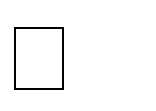        включение учителями в рабочие программы по учебным предметам целевых ориентиров результатов воспитания, их учёт в определении воспитательных задач уроков, занятий;       выбор методов, методик, технологий, оказывающих воспитательное воздействие на личность в соответствии с воспитательным идеалом, целью и задачами воспитания, целевыми ориентирами результатов воспитания; реализацию приоритета воспитания в учебной деятельности;       привлечение внимания обучающихся к ценностному аспекту изучаемых на уроках предметов, явлений и событий, инициирование обсуждений, высказываний своего мнения, выработки своего личностного отношения к изучаемым событиям, явлениям, лицам;       применение интерактивных форм учебной работы — интеллектуальных, стимулирующих познавательную мотивацию, игровых методик, дискуссий, дающих возможность приобрести опыт ведения конструктивного диалога; групповой работы, которая учит строить отношения и действовать в команде, способствует развитию критического мышления;       побуждение обучающихся соблюдать нормы поведения, правила общения со сверстниками и педагогами, соответствующие укладу школы, установление и поддержку доброжелательной атмосферы;       организацию шефства мотивированных и эрудированных обучающихся над неуспевающими одноклассниками, в том числе с особыми образовательными потребностями, дающего обучающимся социально значимый опыт сотрудничества и взаимной помощи;       инициирование и поддержку исследовательской деятельности обучающихся, планирование и выполнение индивидуальных и групповых проектов воспитательной направленности.Внеурочная деятельностьВоспитание на занятиях школьных курсов внеурочной деятельности осуществляется преимущественно через: - вовлечение школьников в интересную и полезную для них деятельность, которая предоставит им возможность самореализоваться в ней, приобрести социально значимые знания, развить в себе важные для своего личностного развития социально значимые отношения, получить опыт участия в социально значимых делах;- формирование в кружках, секциях, клубах, студиях и т.п. детско-взрослых общностей, которые могли бы объединять детей и педагогов общими позитивными эмоциями и доверительными отношениями друг к другу;- создание в детских объединениях традиций, задающих их членам определенные социально значимые формы поведения;- поддержку в детских объединениях школьников с ярко выраженной лидерской позицией и установкой на сохранение и поддержание накопленных социально значимых традиций; - поощрение педагогами детских инициатив и детского самоуправления. Реализация воспитательного потенциала курсов внеурочной деятельности происходит в рамках следующих выбранных школьниками ее видов:Познавательная деятельность. Курсы внеурочной деятельности:  «Занимательное моделирование на уроках физики», »Географический практикум», «Практическое обществознание», направленные на передачу школьникам социально значимых знаний, развивающие их любознательность, позволяющие привлечь их внимание к экономическим, политическим, экологическим, гуманитарным  проблемам нашего общества, формирующие их гуманистическое мировоззрение и научную картину мира.Художественное творчество. Курс внеурочной деятельности   создающий благоприятные условия для  самореализации школьников, направленные на раскрытие их творческих способностей, формирование чувства вкуса и умения ценить прекрасное, на воспитание ценностного отношения школьников к культуре и их общее духовно-нравственное развитие. Туристско-краеведческая деятельность. Курс внеурочной деятельности «Юный экскурсовод», «Историки – краеведы», направленный на воспитание у школьников любви к своему краю, его истории, культуре, природе, на развитие самостоятельности и ответственности школьников. Спортивно-оздоровительная деятельность. Курсы внеурочной деятельности   « Мини-футбол», «Шахматы в школе», направленные на физическое развитие школьников, развитие их ценностного отношения к своему здоровью, побуждение к здоровому образу жизни, воспитание силы воли, ответственности, формирование установок на защиту слабых. Трудовая деятельность. Курс внеурочной деятельности, «Промышленный дизайн», направленный на развитие творческих способностей школьников, профессиональную ориентацию и воспитание у них трудолюбия и уважительного отношения к физическому труду.  Социально-ориентирванная деятельность Курсы внеурочной деятельности «Мы-волонтеры», «Основы медицинских знаний», направленные на раскрытие творческого потенциала школьников, формирование чувства ответственности, установок на оказание помощи людям, находящихся в трудной ситуации, развитие у них навыков конструктивного общения, умений работать в команде. Классное руководствоРеализация воспитательного потенциала классного руководства как особого вида педагогической деятельности, направленной, в первую очередь, на решение задач воспитания и социализации обучающихся, предусматривает: планирование и проведение классных часов целевой воспитательной тематической направленности;создание благоприятных психолого-педагогических условий в классе путем гуманизации межличностных отношений, формирования навыков общения обучающихся, детско-взрослого общения, основанного на принципах взаимного уважения и взаимопомощи, ответственности, коллективизма и социальной солидарности, недопустимости любых форм и видов травли, насилия, проявления жестокости;       инициирование и поддержку классными руководителями участия классов в общешкольных делах, мероприятиях, оказание необходимой помощи обучающимся в их подготовке, проведении и анализе;       организацию интересных и полезных для личностного развития обучающихся совместных дел, позволяющих вовлекать в них обучающихся с разными потребностями, способностями, давать возможности для самореализации, устанавливать и укреплять доверительные отношения, стать для них значимым взрослым, задающим образцы поведения;формирование внутренней позиции личности обучающегося по отношению к негативным явлениям окружающей социальной действительности, в частности, по отношению к кибербуллингу, деструктивным сетевым сообществам, употреблению различных веществ, способных нанести вред здоровью человека; культу насилия, жестокости и агрессии; обесцениванию жизни человека и др.;формирование у обучающихся активной гражданской позиции, чувства ответственности за свою страну, причастности к историко-культурной общности российского народа и судьбе России, включая неприятие попыток пересмотра исторических фактов, в частности, событий и итогов второй мировой войны;формирование способности обучающихся реализовать свой потенциал в условиях современного общества за счет активной жизненной и социальной позиции, использования возможностей волонтерского движения, детских общественных движений, творческих и научных сообществ.- сплочение коллектива класса через игры и тренинги на командообразование, внеучебные и внешкольные мероприятия, походы, экскурсии, празднования дней рождения обучающихся, классные вечера;       выработку совместно с обучающимися правил поведения класса, участие в выработке таких правил поведения в школе;       изучение особенностей личностного развития обучающихся путём наблюдения за их поведением, в специально создаваемых педагогических ситуациях, в играх, беседах по нравственным проблемам;       доверительное общение и поддержку обучающихся в решении проблем (налаживание взаимоотношений с одноклассниками или педагогами, успеваемость и т. д.), совместный поиск решений проблем, коррекцию поведения обучающихся через частные беседы индивидуально и вместе с их родителями, с другими обучающимися класса;       индивидуальную работу с обучающимися класса по ведению личных портфолио, в которых они фиксируют свои учебные, творческие, спортивные, личностные достижения;регулярные консультации с учителями-предметниками, направленные на формирование единства требований по вопросам воспитания и обучения, предупреждение и/или разрешение конфликтов между учителями и обучающимися; проведение	мини-педсоветов	для	решения	конкретных	проблем	класса,	интеграции  воспитательных влияний педагогов на обучающихся, привлечение учителей-предметников к участию в классных делах, дающих им возможность лучше узнавать и понимать обучающихся, общаясь и наблюдая их во внеучебной обстановке, участвовать в родительских собраниях класса; организацию и проведение регулярных родительских собраний, информирование родителей  об успехах и проблемах обучающихся, их положении в классе, жизни класса в целом, помощь родителям и иным членам семьи в отношениях с учителями, администрацией; создание и организацию работы родительского комитета класса, участвующего в решении вопросов воспитания и обучения в классе, школе;   привлечение	родителей	(законных	представителей),	членовСемей обучающихся к  организации и проведению  воспитательных дел, мероприятий в классе и школе;проведение в классе праздников, конкурсов, соревнований и т. п.Основные школьные делаЭто главные традиционные общешкольные дела, в которых принимает участие большая часть школьников. Это комплекс коллективных творческих дел, интересных и значимых для школьников, объединяющих их вместе с педагогами в единый коллектив.Реализация воспитательного потенциала основных школьных дел предусматривает:общешкольные праздники, творческие мероприятия, связанные с общероссийскими, региональными праздниками, памятными датами. Например, День Учителя (поздравление учителей, концертная программа, подготовленная обучающимися, проводимая в  зале при полном составе учеников и учителей школы. День самоуправления (старшеклассники организуют учебный процесс, проводят уроки, общешкольную линейку, следят за порядком в школе и т.п.)) и др.;участие во всероссийских акциях, посвящённых значимым событиям в России, мире, мероприятия РДДМ; торжественные мероприятия, связанные с завершением образования, переходом на следующий уровень образования; церемонии награждения (по итогам учебного периода, года) обучающихся и педагогов за участие в жизни школы, достижения в конкурсах, соревнованиях, олимпиадах, вклад в развитие школы, своей местности (на еженедельных общешкольных линейках и по итогам года на «Последнем звонке»);  социальные проекты, совместно разрабатываемые и реализуемые обучающимися и педагогами, в том числе с участием социальных партнёров, комплексы дел благотворительной, экологической, патриотической, трудовой и др. направленности;проводимые для жителей поселка и организуемые совместно с семьями обучающихся праздники, фестивали, представления в связи с памятными датами, значимыми событиями;вовлечение по возможности каждого обучающегося в школьные дела в разных ролях (сценаристов, постановщиков, исполнителей, корреспондентов, ведущих, декораторов, музыкальных редакторов, ответственных за костюмы и оборудование, за приглашение и встречу гостей и т. д.), помощь обучающимся в освоении навыков подготовки, проведения, анализа общешкольных дел;наблюдение за поведением обучающихся в ситуациях подготовки, проведения, анализа основных школьных дел, мероприятий, их отношениями с обучающимися разных возрастов, с  педагогами и другими взрослыми.Реализация воспитательного потенциала основных школьных дел может предусматривать:- общешкольные праздники, ежегодные творческие мероприятия, связанные с общероссийскими, региональными праздниками, памятными датами, в которых участвуют все классы:Сентябрь: День знаний; День окончания Второй мировой войны, День солидарности в борьбе с терроризмом.Октябрь:Международный день пожилых людей;День Учителя;День памяти погибших солдат. День  Белых журавлейНоябрь:День народного единства.Декабрь: День Героев Отечества; День Конституции Российской Федерации; Новый год;Январь:Освобождение Новопокровского района от немецко-фашистских захватчиков. День              снятия блокады Ленинграда.Февраль:Месячник военно- патриотического воспитания; День защитника Отечества. Март:Масленица, Международный женский день; День воссоединения Крыма с Россией. Апрель:День космонавтикиМай:Праздник весны и Труда; День Победы;  День славянской письменности и культуры. Июнь:Международный день защиты детей;  День России; День памяти и скорби; Июль:День семьи, любви и  верности. Август:День Государственного флага Российской Федерации.Внешкольные мероприятияРеализация воспитательного потенциала внешкольных мероприятий предусматривает:       общие внешкольные мероприятия, в том числе организуемые совместно с социальными  партнёрами школы;       внешкольные тематические мероприятия воспитательной направленности, организуемые педагогами по изучаемым в общеобразовательной организации учебным предметам, курсам, модулям;       экскурсии, походы выходного дня (в музей, кинотеатр, на предприятие и др.), организуемые в классах классными руководителями, в том числе совместно с родителями (законными представителями) обучающихся с привлечением их к планированию, организации, проведению, оценке мероприятия;       литературные, экологические. туристические походы, экскурсии и т. п., организуемые педагогами, в том числе совместно с родителями (законными представителями) обучающихся для изучения историко-культурных мест, событий, природных и историко-культурных ландшафтов, флоры и фауны и др.;- социальные проекты – ежегодные совместно разрабатываемые и реализуемые школьниками и педагогами комплексы дел (благотворительной, экологической, патриотической, трудовой направленности), ориентированные на преобразование окружающего школу социума;- участие во всероссийских акциях, посвященных значимым отечественным и международным событиям.Организация предметно-пространственной средыОкружающая ребенка предметно-эстетическая среда школы, при условии ее грамотной организации, обогащает внутренний мир ученика, способствует формированию у него чувства вкуса и стиля, создает атмосферу психологического комфорта, поднимает настроение, предупреждает стрессовые ситуации, способствует позитивному восприятию ребенком школы. Реализация воспитательного потенциала предметно-пространственной среды предусматривает совместную деятельность педагогов, обучающихся, других участников образовательных отношений по её созданию, поддержанию, использованию в воспитательном процессе:       оформление внешнего вида здания, фасада, фойе при входе в школу государственной символикой Российской Федерации;       организацию и проведение церемоний поднятия (спуска) государственного флага Российской Федерации;       размещение карт России, портретов выдающихся государственных деятелей России, деятелей культуры, науки, производства, искусства, военных, героев и защитников Отечества;       изготовление, размещение, обновление художественных изображений (символических, живописных, фотографических, интерактивных аудио и видео) природы России, региона, местности, предметов традиционной культуры и быта, духовной культуры народов России;       организацию звукового пространства позитивной духовно-нравственной, гражданско- патриотической воспитательной направленности, исполнение гимна Российской Федерации;       разработку, оформление, поддержание, использование в воспитательном процессе «мест гражданского почитания» лиц, мест, событий в истории России; памятника воинской славы, памятных досок;       оформление и обновление «мест новостей», стендов в помещениях (фойе первого этажа), содержащих новостную информацию позитивного гражданско-патриотического, духовно- нравственного содержания, фотоотчёты об интересных событиях, поздравления педагогов и обучающихся и т. п.;       совместная с детьми разработка, создание и популяризация особой школьной символики (флаг, эмблема, значок детского движения, элементы школьной формы и т.п.), используемой как в школьной повседневности, так и в торжественные моменты жизни образовательной организации – во время праздников, торжественных церемоний, ключевых общешкольных дел и иных происходящих в жизни школы знаковых событий;подготовку и размещение регулярно сменяемых экспозиций творческих работ обучающихся в разных предметных областях, фотоотчетов об интересных событиях, происходящих в школе, демонстрирующих их способности, знакомящих с работами друг друга;- событийное оформление интерьера школьных помещений (коридоров, рекреаций, актового зала, окна и т.п.) к традиционным мероприятиям, значимым событиям (День знаний, Новый год, День Победы и др.) и их периодическая переориентация, которая служит хорошим средством разрушения негативных установок школьников на учебные и внеучебные занятия;- поддержание эстетического вида и благоустройство всех помещений в школе, доступных и безопасных рекреационных зон, озеленение территории;- озеленение пришкольной территории, разбивка клумб, аллей, оборудование во дворе школы спортивных и игровых площадок, доступных и приспособленных для школьников разных возрастных категорий, оздоровительно-рекреационных зон, позволяющих разделить свободное пространство школы на зоны активного и тихого отдыха;благоустройство классных кабинетов, осуществляемое классными руководителями вместе со школьниками своих классов, позволяющее учащимся проявить свои фантазию и творческие способности, создающее повод для длительного общения классного руководителя со своими детьми;_-	разработку и обновление материалов (стендов, плакатов и др.), акцентирующих внимание обучающихся на важных для воспитания ценностях, правилах, традициях, укладе школы, актуальных вопросах профилактики и безопасности.Взаимодействие с родителями (законными представителями)Работа с родителями или законными представителями школьников осуществляется для более эффективного достижения цели воспитания, которое обеспечивается согласованием позиций семьи и школы в данном вопросе. Реализация воспитательного потенциала взаимодействия с родителями (законными представителями) обучающихся  предусматривает:       создание и деятельность в общеобразовательной организации, в классах представительных органов родительского сообщества (Родительские комитеты общеобразовательной организации, классов), участвующих в обсуждении и решении вопросов воспитания и обучения, деятельность представителей родительского сообщества в Управляющем совете общеобразовательной организации;тематические родительские собрания в классах, общешкольные родительские собрания по вопросам воспитания, взаимоотношений обучающихся и педагогов, условий обучения и воспитания;   родительские дни, в которые родители (законные представители) могут посещать уроки и внеурочные занятия;       проведение тематических собраний (в том числе по инициативе родителей), на которых родители могут получать советы по вопросам воспитания, консультации психологов, врачей, социальных работников, служителей традиционных российских религий, обмениваться опытом;педагогическое просвещение родителей по вопросам воспитания детей, в ходе которого родители получают рекомендации классных руководителей и обмениваются собственным творческим опытом и находками в деле воспитания детей;родительские классные интернет-сообщества, группы в соцсетях с участием педагогов, на которых обсуждаются интересующие родителей вопросы, согласуется совместная деятельность;        взаимодействие с родителями посредством школьного сайта, школьного аккаунта в соцсети: размещается информация, предусматривающая ознакомление родителей, школьные новости       привлечение родителей (законных представителей) к подготовке и проведению классных и общешкольных мероприятий;       при наличии среди обучающихся детей-сирот, оставшихся без попечения родителей, приёмных детей целевое взаимодействие с их законными представителями.На индивидуальном уровне:обращение к специалистам по запросу родителей для решения острых конфликтных ситуаций;участие родителей в педагогических консилиумах, собираемых в случае возникновения острых проблем, связанных с обучением и воспитанием конкретного ребенка;индивидуальное консультирование c целью координации воспитательных усилий педагогов и родителей..СамоуправлениеПоддержка детского самоуправления в школе помогает педагогам воспитывать в детях инициативность, самостоятельность, ответственность, трудолюбие, чувство собственного достоинства, а школьникам – предоставляет широкие возможности для самовыражения и самореализации. Поскольку учащимся младших и подростковых классов не всегда удается самостоятельно организовать свою деятельность, детское самоуправление иногда и на время может трансформироваться (посредством введения функции педагога-куратора) в детско-взрослое самоуправление.Реализация воспитательного потенциала ученического самоуправления в школе предусматривает:       организацию и деятельность органов ученического самоуправления (совет обучающихся школы, классов), избранных обучающимися;       представление органами ученического самоуправления интересов обучающихся в процессе управления школы;защиту органами ученического самоуправления законных интересов и прав обучающихся; участие представителей органов ученического самоуправления в разработке, обсуждении и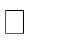 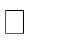 реализации рабочей программы воспитания, календарного плана воспитательной работы, в анализе воспитательной деятельности в школе.Высший орган ученического самоуправления - общее ученическое собрание. Собрание избирает Совет обучающихся школы.В Совет обучающихся школы избираются обучающиеся, достигшие 14 лет, наиболее активные, пользующиеся авторитетом среди учащихся, имеющие успехи в учёбе. Из числа членов Совета избираются председатель, руководители отделов знаний, труда, спорта, информации, культуры.Классное ученическое собрание – высший орган самоуправления класса. Актив класса избирается на один год, создает свои органы, одноименные с общешкольными.На уровне школы:через деятельность выборного Совета обучащихся школы (далее СОШ), создаваемого для учета мнения школьников по вопросам управления образовательной организацией и принятия административных решений, затрагивающих их права и законные интересы;через работу школьного медиа-центра (отдел информации), который занимается популяризацией и информационной поддержкой общешкольных ключевых дел в социальных сетях;через деятельность творческих советов дела, отвечающих за проведение тех или иных конкретных мероприятий, праздников, вечеров, акций и т.п.;       На уровне классов:через деятельность выборных по инициативе и предложениям учащихся класса лидеров, представляющих интересы класса в общешкольных делах и призванных координировать его работу и классных руководителей;через деятельность выборных органов самоуправления, отвечающих за различные направления работы класса;На индивидуальном уровне:через вовлечение школьников в планирование, организацию, проведение и анализ общешкольных и внутриклассных дел; через реализацию функций школьниками, отвечающими за различные направления работы классе   Структура ученического самоуправления:Профилактика и безопасностьРеализация воспитательного потенциала профилактической деятельности в целях формирования и поддержки безопасной и комфортной среды в школе предусматривает:организацию деятельности педагогического коллектива по созданию в школе эффективной профилактической среды обеспечения безопасности жизнедеятельности как условия успешной воспитательной деятельности;       проведение исследований, мониторинга рисков безопасности и ресурсов повышения безопасности, выделение и психолого-педагогическое сопровождение групп риска обучающихся по разным направлениям (агрессивное поведение, зависимости и др.);проведение коррекционно-воспитательной работы с обучающимся групп риска силами педагогического коллектива и с привлечением сторонних специалистов (работников социальных служб, правоохранительных органов, опеки и т. д.); разработку и реализацию индивидуальных профилактических программ, направленных на работу как с девиантными обучающимися, так и с их окружением; организацию межведомственного взаимодействия;вовлечение обучающихся в воспитательную деятельность, проекты, программы профилактической направленности социальных и природных рисков в школе и в социокультурном окружении с педагогами, родителями, социальными партнёрами (антинаркотические, антиалкогольные, против курения, вовлечения в деструктивные детские и молодёжные объединения, культы, субкультуры, группы в социальных сетях; по безопасности в цифровой среде, на транспорте, на воде, безопасности дорожного движения, противопожарной безопасности, антитеррористической и антиэкстремистской безопасности, гражданской обороне и т. д.); организацию превентивной работы с обучающимися со сценариями социально одобряемого поведения, по развитию навыков саморефлексии, самоконтроля, устойчивости к негативным воздействиям, групповому давлению;профилактику правонарушений, девиаций посредством организации деятельности, альтернативной девиантному поведению — познания, испытания себя (походы, спорт), значимого общения, творчества, деятельности; предупреждение, профилактику и целенаправленную деятельность в случаях появления, расширения, влияния в школе маргинальных групп обучающихся (оставивших обучение, криминальной направленности, с агрессивным поведением и др.);профилактику расширения групп, семей обучающихся, требующих специальной психолого- педагогической поддержки и сопровождения (слабоуспевающие, социально запущенные, социально неадаптированные дети-мигранты, обучающиеся с ОВЗ и т. д.).Социальное партнёрствоРеализация воспитательного потенциала социального партнёрства предусматривает:       участие представителей организаций-партнёров, в том числе в соответствии с договорами о сотрудничестве, в проведении отдельных мероприятий в рамках рабочей программы воспитания икалендарного плана воспитательной работы (дни открытых дверей, государственные, региональные, школьные праздники, торжественные мероприятия и т. п.);       участие представителей организаций-партнёров в проведении отдельных уроков, внеурочных занятий, внешкольных мероприятий соответствующей тематической направленности;       проведение на базе организаций-партнёров отдельных уроков, занятий, внешкольных мероприятий, акций воспитательной направленности;       проведение открытых дискуссионных площадок (детских, педагогических, родительских) с представителями организаций-партнёров для обсуждений актуальных проблем, касающихся жизни общеобразовательной организации, муниципального образования, региона, страны;       реализация социальных проектов, совместно разрабатываемых обучающимися, педагогами с организациями-партнёрами благотворительной, экологической, патриотической, трудовой и т. д. направленности, ориентированных на воспитание обучающихся, преобразование окружающего социума, позитивное воздействие на социальное окружение.ПрофориентацияЗадача совместной деятельности педагога и детей по данному модулю – подготовить школьников к осознанному выбору своей будущей профессиональной деятельности. Реализация воспитательного потенциала профориентационной работы школы предусматривает:       проведение циклов профориентационных часов, направленных на подготовку обучающегося к осознанному планированию и реализации своего профессионального будущего;       профориентационные игры (игры-симуляции, деловые игры, квесты, кейсы), расширяющие знания о профессиях, способах выбора профессий, особенностях, условиях разной профессиональной деятельности;экскурсии на предприятия (в том числе и онлайн), в организации, дающие начальные представления о существующих профессиях и условиях работы;       посещение (в том числе и онлайн), профориентационных выставок, ярмарок профессий, тематических профориентационных парков, лагерей, дней открытых дверей в организациях профессионального, высшего образования; совместное с педагогами изучение обучающимися интернет-ресурсов, посвящённых выбору профессий, прохождение профориентационного онлайн-тестирования, онлайн-курсов по интересующим профессиям и направлениям профессионального образования;участие в работе всероссийских профориентационных проектов;индивидуальное консультирование обучающихся и их родителей (законных представителей) по вопросам склонностей, способностей, иных индивидуальных особенностей обучающихся, которые могут иметь значение в выборе ими будущей профессии; освоение обучающимися основ профессии   в рамках   курса внеурочной   деятельности.2.3.4.Организационный разделКадровое обеспечение   Для кадрового потенциала школы характерна стабильность состава. Все педагоги — специалисты с большим опытом педагогической деятельности. Профессионализм педагогических и управленческих кадров имеет решающую роль в достижении главного результата – качественного и результативного воспитания.Воспитательный процесс сопровождают классные руководители, педагог - организатор, заместитель директора по ВР.Ведется работа школьного методического объединения классных руководителей.Педагоги регулярно повышают педагогическое мастерство через:-регулярное  участие в семинарах, вебинарах,  конференциях;-изучение научно-методической литературы;-знакомство с передовыми научными разработками и российским опытом.Нормативно-методическое обеспечениеВ школе разработаны нормативно-правовые акты по вопросам воспитательной деятельности:Устав школы Локальные акты;Положение о Совете обучающихся;Положение о методическом объединении классных руководителей;Положение о  деятельности общественных объединений обучающихся;Положение о внеурочной деятельности;Положение о спортивном клубе;Положение о волонтерском движении;Положение о классном руководстве;Положение об ученическом самоуправлении;Положение о предупреждении правонарушений среди обучающихся;Положение о Совете по профилактике правонарушений среди обучающихся;Положение о правилах поведения обучающихся.Требования к условиям работы с обучающимися с особыми образовательными потребностями Особыми задачами воспитания обучающихся с особыми образовательными потребностями являются:       налаживание эмоционально-положительного взаимодействия с окружающими для их успешной социальной адаптации и интеграции в общеобразовательной организации;       формирование доброжелательного отношения к обучающимся и их семьям со стороны всех участников образовательных отношений;       построение воспитательной деятельности с учётом индивидуальных особенностей и возможностей каждого обучающегося;       обеспечение психолого-педагогической поддержки семей обучающихся, содействие повышению уровня их педагогической, психологической, медико-социальной компетентности.При организации воспитания обучающихся с особыми образовательными потребностями необходимо ориентироваться на:формирование личности ребёнка с особыми образовательными потребностями с использованием адекватных возрасту и физическому и (или) психическому состоянию методов воспитания;создание оптимальных условий совместного воспитания и обучения обучающихся с особыми образовательными потребностями и их сверстников, с использованием адекватных вспомогательных средств и педагогических приёмов, организацией совместных форм работы воспитателей, педагогов- психологов, учителей-логопедов, учителей-дефектологов;личностно-ориентированный подход в организации всех видов деятельности обучающихся с особыми образовательными потребностями.Система поощрения социальной успешности и проявления активной жизненной позиции обучающихсяСистема поощрения проявлений активной жизненной позиции и социальной успешности обучающихся призвана способствовать формированию у обучающихся ориентации на активную жизненную позицию, инициативность; максимально вовлекать их в совместную деятельность в воспитательных целях. Поощрения выносятся за достижения в области творческой, интеллектуальной, общественной и спортивной деятельности.Система проявлений активной жизненной позиции и поощрения социальной успешности обучающихся строится на принципах:публичности, открытости поощрений (информирование всех обучающихся о награждении через сайт школы, социальные сети) проведение награждений на еженедельной общешкольной линейке);соответствия процедур награждения укладу жизни школы, специфической символике, выработанной и существующей в укладе школы (вручение благодарностей, грамот, дипломов, поощрительных подарков производится в торжественной обстановке, на праздничных мероприятиях, возможно в присутствии родительской общественности, педагогов-наставников награждаемых);прозрачности правил поощрения, соблюдение справедливости при выдвижении кандидатур);сочетании индивидуального и коллективного поощрения (использование и индивидуальных наград, и коллективных дает возможность стимулировать как индивидуальную, так и коллективную активность   обучающихся,   преодолевать   межличностные    противоречия    между обучающимися, получившими награду и не получившими ее);привлечении к участию в системе поощрений на всех стадиях родителей (законных представителей) обучающихся, представителей родительского сообщества, самих обучающихся, их представителей (с учетом наличия ученического самоуправления), сторонних организаций, их статусных представителей;дифференцированности поощрений (наличие уровней и типов наград позволяет продлить стимулирующее действие системы поощрения).В школе применяются следующие формы поощрения:похвальный лист «За отличные успехи в учении»;похвальная грамота «За особые успехи в изучении отдельных предметов»;награждение благодарностями за активное участие в волонтерских и др. акциях;награждение грамотами за победу или призовое место с указанием уровня достижений обучающихся в конкурсах рисунков, плакатов, исследовательских работ, проектов, спортивных соревнованиях и т.п.награждение родителей (законных представителей) обучающихся благодарственными письмами за хорошее воспитание детей и оказанную поддержку в проведении школьных дел.Использование всех форм поощрений, а также привлечение благотворителей (в том числе из родительского сообщества), их статус, акции, деятельность соответствуют укладу школы, цели, задачам, традициям воспитания, могут согласовываться с представителями родительского сообщества во избежание деструктивного воздействия на воспитывающую среду, взаимоотношения в школе.Всеми обучающимися школы ведется портфолио. Обучающиеся собирают (накапливают) артефакты, фиксирующие и символизирующие их достижения, личностные или достижения в группе, участие в деятельности (грамоты, поощрительные письма, фотографии призов, фото изделий, работ, участвовавших в конкурсах и т.д.). Анализ воспитательного процессаВоспитательная работа  в школе строилась в соответствии с требованиями Федерального государственного образовательного стандарта  с рабочей программой воспитания  обучающихся, с планом воспитательной работы  школы и особенностей сельской школы. Одной из воспитательных задач, которые школа ежегодно ставит перед собой, задача по воспитанию гражданственности и приобщению к духовным ценностям своего Отечества является приоритетной. Главной целью при реализации направления является создание условий для развития высокой социальной активности, гражданской ответственности, духовности, становления настоящих граждан России, обладающих позитивными ценностями и качествами, способных проявить их в созидательном процессе в интересах Отечества, обеспечения его жизненно важных интересов и устойчивого развития. Еженедельно проводился единый классный час «Разговоры о важном»,  посвященный самым различным темам, волнующим современных ребят. Центральными темами «Разговоров о важном» являются патриотизм и гражданское воспитание, историческое просвещение, нравственность, экология и др.  В течение года проводился цикл классных часов: «Дни воинской славы», «Родина у нас одна», «День неизвестного солдата», уроки мужества «Этих дней не смолкнет слава», посвященные Великой Отечественной войне.  В преддверии Дня Защитников Отечества состоялся фестиваль, посвященный этой дате. В празднично оформленном зале ребята читали стихи о мужестве, доблести и славе защитников Родины, о настоящих мужчинах и о простых мальчишках - будущих защитниках своей страны. Все классы серьёзно отнеслись к подготовке мероприятия и, заслуженно получили грамоты. А в конце конкурса девочки поздравили всех мальчиков с праздником и подарили подарки. Обучающиеся  принимают активное участие во Всероссийской акции «Письмо солдату». Ребята обращаются с теплыми словами поддержки ко всем тем, кто сейчас участвует в спецоперации на Украине. В своих письмах школьники выражают искреннюю признательность армейцам, высказывают слова поддержки нашим ребятам. Школьники написали им простые и очень теплые и искренние слова, которые  им так необходимы.       Материально-техническая база Центра «Точка роста» используется  в образовательной деятельности как общественное пространство для развития общекультурных компетенций и цифровой грамотности населения, шахматного образования, проектной деятельности, творческой, социальной самореализации детей, педагогов, родительской общественности. Мероприятия в Центре «Точка роста» направлены непосредственно на формирование цифровых и гуманитарных компетенций в предметных областях «Технология», «Информатика» и «Основы безопасности жизнедеятельности»: Неделя наукиНеделя технологии «Мастерская Деда Мороза».Неделя информатики и цифровых технологий.Квест-игра ««Наука-есть ясное познание истины».Создание электронных открыток  к  Дню защитника Отечества.Гагаринский урок «Космос - это мы».Интерактивная  экскурсия «Я помню! Я горжусь! »      В школе действует музей, который включает в себя несколько экспозиций: галерея художника Чернова А.А., музей кукол, русская горница,  природа и история родного края. В музее хранится около трехсот экспонатов. За два года музей посетили около ста человек из шести образовательных учреждений района. Материалы музея используются на уроках истории, краеведения, географии, внеурочной деятельности.     В течение года проводится мониторинг по определению уровня воспитанности (по методике П.В. Степанова, И.В. Степановой «Личностный рост»).Вывод: обучающиеся 1-4 классов имеют средний уровень воспитанности. Уровень воспитанности выше среднего имеет 4 класс , ниже среднего-1 класс. Большинство школьников нашей школы положительно относятся к таким базовым ценностям как коллективизм, трудолюбие и отзывчивость, справедливость, труд, учеба. Педагогическому коллективу необходимо продолжить работу по выработке положительного отношения к таким ценностям как культура, долг и ответственность.Модуль « Общешкольные ключевые дела»     В этом году в связи со сложной эпидемиологической обстановкой были проведены не все запланированные ключевые дела. Формат дел из общешкольных преобразовался в классные творческие дела. Большинство общешкольных      ключевых дел имело  гражданско-патриотическое направление. 1.Акция «Мы за мир».2.Акция «Безопасность детей».3. День Учителя».3. день Матери4. Новый год6.День героев Отечества.7.КТД «Месячник патриотического воспитания». 8.8 марта-международный женский день.9.Проект «Добрый космос».10.Проект «Они сражались за Родину».11.Проект «Народные игры.12. Проект «Тропинками родного края»ВЫВОД:  Ключевые общешкольные дела всегда планируются,  проводятся и анализируются совместно – школьниками и педагогами. По данным анкетирования большинство учеников считают мероприятия полезными и интересными. Участие школьников в этих делах со- провождается их увлечением общей работой, радостью и взаимной поддержкой. Ключевые дела проводились по направлениям: художественно-эстетическое, гражданско-патриотическое, социальное. В следующем году необходимо усилить интеллектуальное и спортивно-оздоровительное направление.Модуль «Классное руководство»Классные руководители являются значимыми взрослыми для большинства детей своих классов.  Большинство решений, касающихся жизни класса, принимаются совместно классным руководителем и классом, у детей есть возможность проявить  свою инициативу. В большинстве классов дети чувствуют себя комфортно, здесь преобладают товарищеские отношения, школьники внимательны друг к другу. Не зафиксированы случаи агрессии между школьниками. К концу 2022 года детей, состоящих на различных видах учета не имеется. ВЫВОД: Необходимо усилить профилактическую  работу с обучающимися, активнее вовлекать их в общественную жизнь школы.Модуль  «Внеурочной деятельность»Реализация воспитательного потенциала курсов внеурочной деятельности происходит в рамках следующих выбранных школьниками ее видов:Познавательная деятельность. Курсы внеурочной деятельности: «Я – исследователь», «Умники и умницы,  направленные на передачу школьникам социально значимых знаний, развивающие их любознательность, позволяющие привлечь их внимание к экономическим, политическим, экологическим, гуманитарным  проблемам нашего общества, формирующие их гуманистическое мировоззрение и научную картину мира.Художественное творчество. Курс внеурочной деятельности «Танцевальный калейдоскоп»,  создающий благоприятные условия для  самореализации школьников, направленные на раскрытие их творческих способностей, формирование чувства вкуса и умения ценить прекрасное, на воспитание ценностного отношения школьников к культуре и их общее духовно-нравственное развитие. Туристско-краеведческая деятельность. Курс внеурочной деятельности  «Я изучаю край родной»,», направленный на воспитание у школьников любви к своему краю, его истории, культуре, природе, на развитие самостоятельности и ответственности школьников. Спортивно-оздоровительная деятельность. Курсы внеурочной деятельности   « Мини-футбол», «Шахматы в школе», направленные на физическое развитие школьников, развитие их ценностного отношения к своему здоровью, побуждение к здоровому образу жизни, воспитание силы воли, ответственности, формирование установок на защиту слабых. Трудовая деятельность. Курсы внеурочной деятельности и дополнительного образования направленные на развитие творческих способностей школьников,  воспитания у них трудолюбия и уважительного отношения к физическому труду.Вывод: Не все результаты  курсов внеурочной деятельности представлены в школе. В следующем году необходимо представить все результаты курсов, чтобы с ними смогли познакомиться другие школьники, родители и общественность.Также как и внеурочная деятельность  дополнительное образование способствует развитию творческих способностей детей и поддержке индивидуальности ребенка.         Анализируя  работу кружков, следует отметить, что охват детей услугами дополнительного  образования составляет 100%, в т. ч. детей, состоящих на учете -100%, детей с ограниченными возможностями здоровья (ОВЗ) - 100%.   На базе школы реализуются программы дополнительного образования детей: «Робототехника», «Шахматы в школе», «Основы медицинских знаний», «Школьный медиацентр». В декабре проходил День открытых дверей в рамках реализации программ дополнительного образования детей. Родители имели возможность посетить занятия, познакомится с программами дополнительного образования, а также с достижениями детей.В рамках реализации программ дополнительного образования школьники участвуют в конкурсах и соревнованиях  школьного, муниципального и регионального уровней.  Высокие результаты детей в конкурсах  способствуют сохранению контингента детей, которые желают заниматься  в кружках.      Педагоги школы осуществляют постоянный контроль за посещаемостью занятий дополнительного образования. Пропусков без уважительных причин нет. Посещаемость занятий составляет 95 %. Модуль «Школьный урок»Педагоги школы используют воспитательный потенциал школьного урока через различные формы и методы работы:-установление доверительных отношений между учителем и его учениками, способствующих позитивному восприятию учащимися требований и просьб учителя, привлечению их внимания к обсуждаемой на уроке информации, активизации их познавательной деятельности (доброжелательный стиль общения, сотрудничество, психологический настрой, ситуация успеха)-побуждение школьников соблюдать на уроке общепринятые нормы поведения, правила общения со старшими (учителями) и сверстниками (школьниками), принципы учебной дисциплины и самоорганизации(тщательно –разработанный урок, мотивация к уроку, убеждение, внушение, требование).-привлечение внимания школьников к ценностному аспекту изучаемых на уроках явлений, организация их работы с получаемой на уроке социально значимой информацией – инициирование ее обсуждения, высказывания учащимися своего мнения по ее поводу, выработки своего к ней отношения(введение в теорию через практическую задачу, приемы ситуации успеха, игровые формы, развивающие задания). -использование воспитательных возможностей содержания учебного предмета через введение в теорию через практическую задачу, приемы ситуации успеха, игровые формы, развивающие проявления человеколюбия и добросердечности, через подбор соответствующих текстов для чтения, задач для решения, проблемных ситуаций для обсуждения в классе(подбор текстов для чтения и решения задач, использование примеров  положительных личностей, решение проблемных ситуаций)-применение на уроке интерактивных форм работы учащихся: интеллектуальных игр, стимулирующих познавательную мотивацию школьников; дискуссий, которые дают учащимся возможность приобрести опыт ведения конструктивного диалога; групповой работы или работы в парах, которые учат школьников командной работе и взаимодействию с другими детьми (работа в группах, в парах, деловая игра, круглый стол, дискуссии, работа с интерактивной картой и доской, урок-путешествие, мозговой штурм) -включение в урок игровых процедур, которые помогают поддержать мотивацию детей к получению знаний, налаживанию позитивных межличностных отношений в классе, помогают установлению доброжелательной атмосферы во время урока (ситуация успеха «Следуй за нами», «Своя игра», «Игра-соревнование», интерактивная игра, сюжетно-ролевые игры, экскурсии -организация шефства мотивированных и эрудированных учащихся над их неуспевающими одноклассниками, дающего школьникам социально значимый опыт сотрудничества и взаимной помощи(организация взаимопомощи, организация социально- значимого сотрудничества, взаимопроверка)-инициирование и поддержка исследовательской деятельности школьников в рамках реализации ими индивидуальных и групповых исследовательских проектов, что даст школьникам возможность приобрести навык самостоятельного решения теоретической проблемы, навык генерирования и оформления собственных идей, навык уважительного отношения к чужим идеям, оформленным в работах других исследователей, навык публичного выступления перед аудиторией, аргументирования и отстаивания своей точки зрения(индивидуальные и групповые проекты, исследовательские конференции, информация  об интересных фактах и событиях)Вывод: активнее использовать в воспитании детей возможности школьного урока, поддерживать использование на уроках интерактивных форм занятий с обучающимися.Модуль « Ученического самоуправления»  В школе созданы органы ученического управления и ученические сообщества, которые способствуют формированию активной жизненной позиции и социальной ответственности. В школе избран совет школы для учета мнения школьников по вопросам управления и принятия административных решений, затрагивающих их права и законные интересы. Созданы советы дела, отвечающих за проведение тех или иных конкретных дел, мероприятий, праздников, соревнований, вечеров, акций и т.п. По инициативе учащихся классов выбраны старосты, которые представляют интересы в общешкольных делах и призваны координировать  работу класса с работой школы. В своей работе активисты старались затронуть все направления работы школы: в течение всего учебного года проводились рейды по проверке школьной формы, по проверке учебников, санитарного состояния классов, были организованы мероприятия, соревнования, акции. На заседаниях совета старшеклассников проводился анализ всех дел с целью выявления и устранения недостатков.ВЫВОД: школьники чувствуют свою ответственность за происходящее     в школе, понимают, на что именно они могут повлиять в школьной жизни и знают, как это можно сделать. Ребята часто выступают инициаторами, организаторами тех или иных школьных или внутриклассных дел, имеют возможность       выбирать зоны своей ответственности за то или иное дело. В течение года наблюдалось недостаточное взаимодействие между всеми участниками школьного самоуправления, вне зависимости от возраста и класса, а также недостаточное информирование о деятельности школьного самоуправления на сайте школы и ВК.Модуль « Детские объединения»Наиболее эффективным способом воспитания социальной активности школьников является  деятельность детских объединений.  В школе функционируют два детских общественных объединения:   отряд волонтеров «Тимуровцы» и ЮИД «Жезл».  В этом году среди значимых мероприятий волонтерского отряда  можно отметить акции: «Мы против террора», «От чистого сердца», «Они сражались за Родину», слет детских общественных объединений.  Для 1-4 классов в школе разработана программа «Дорожная азбука». В 2022 году  областной ресурсный центр   предоставил нам  необходимый реквизит для проведения конкурса «Безопасное колесо», который  для отработки навыков вождения велосипеда.  Члены отряда ЮИД оказывают шефскую помощь  ребятам начальной школы: проводят мероприятия, разрабатывают и реализуют проекты. Актив отряда ЮИД проходит дистанционное обучение  в областном ресурсном центре по профилактике ДТП.  Ребята учатся составлять сценарии, разрабатывать проекты, организовывать и проводить мероприятия, вести страничку ЮИД в социальной сети.Актив отряда ЮИД организует и проводит социально-значимые мероприятия: акции, КТД, проекты.        Отряд ЮИД не только проводит работу в рамках школы, но и участвует в мероприятиях разного уровня. В ноябре 2022 года отряд ЮИД  представлял наш район на Региональном этапе Всероссийского конкурса юных инспекторов движения «Безопасное колесо -2022».             В октябре 2022 года ребята стали участниками  межрегиональной интернет-акции «Жизнь без ДТП». В марте 2022 года приняли участие в областном слете ЮИД.  Наша школа награждена  грамотой за большой вклад в развитие движения ЮИД Ярославской области. Школа является ресурсным центром по профилактике безопасности. В рамках ресурсного центра проводится методическая работа, организуются массовые мероприятия с детьми.   29 марта  в рамках ресурсного центра в школе проходил  слет юных инспекторов дорожного движения. В слете принимали участие 6 образовательных организаций. Ребята представляли визитную карточку, на станциях показывали свои знания по правилам дорожного движения, демонстрировали свои видеоролики «ЮИД – это…»  В конце  мероприятия был проведен зажигательный  флешмоб и исполнен гимн отрядов ЮИД. В июне был проведен районный этап областного конкурса «Безопасное колесо-2023» , где команда нашей школы заняла 1 место. Результатом по профилактике дорожно-транспортных происшествий является  законопослушное поведение детей на дорогах.  Ребята  с удовольствием занимаются в объединении: изучают законы, стараются их выполнять, и не только сами выполняют их, но и объясняют другим о важности соблюдения правил на дорогах.Вывод: число детей, занимающихся в общественных объединениях составляет 31 %. В следующем году необходимо увеличить число детей, занимающихся общественной деятельностью на10 %.Модуль « Экскурсии и походы»      Экскурсии, экспедиции, походы помогают школьнику расширить свой кругозор, получить новые знания об окружающей его социальной, культурной, природной среде, научиться уважительно и бережно относиться к ней, приобрести важный опыт социально одобряемого поведения в различных внешкольных ситуациях. На экскурсиях, в экспедициях, в походах создаются благоприятные условия для воспитания у подростков самостоятельности и ответственности, формирования у них навыков самообслуживающего труда, преодоления их инфантильных и эгоистических наклонностей, обучения рациональному использованию своего времени, сил, имущества. Подобно тому, как в начале урока дети принимают участие  в постановке темы экскурсии и похода, угадывают место ее проведения, цели и задачи мероприятия, чтобы создать ощущение причастности к осуществленному выбору.Каждый участник похода (экскурсии)  имеет свой участок работы, свою должность: командир группы, ответственные за питание, ответственные за снаряжение, санпост, краеведы по теме, оператор- фотограф, редактор дневника. У каждой должности свой круг обязанностей.         Охват экскурсионной работой в школе  составляет 100%, в т. ч. детей с ОВЗ-100%. В течении 2022-2023 года были проведены экскурсии и походы :Экскурсии по родному краю, с целью изучения природы и состояния окружающей средыПоходы по родному краюЭкскурсия в яблоневый сад: акция: «Скворечник – дом для птиц»Прогулка-наблюдение «Птицы, что рядом с нами живут.Лыжная экскурсия в лес6.Экскурсия к могиле погибших летчиков в годы Великой Отечественной войны, которая находится на кладбище недалеко от деревни Смильково.7.Поход по окрестным селам и деревням с целью изучения устного народного творчества.8. Сезонные экскурсии в природу.Вывод: по завершению мероприятия необходимо проводить совместный анализ с классным руководителем.Модуль «Профориентация»      В течение года проводился  цикл классных часов  «Я в профессии»,  «Профессии моих родителей», «Востребованность на рынке труда»». Были проведены: ролевая игра  «Экономика региона», деловая игра «В поисках призвания». В качестве организации по профессиональной ориентации обучающихся,  в школе проводятся предметные недели и олимпиады по предметам, которые стимулируют  интерес  к предметной сфере.  Ребята участвуют в  экскурсиях, акциях, социальных проектах, праздниках, КТД. Традиционным стало проведение дня ученического самоуправления в школе, когда ученики пробуют себя  в роли учителя, воспитателя, библиотекаря.    В рамках школьного проекта «Город мастеров» в осеннем оздоровительном лагере проводились профессиональные пробы по различным профессиям. В ходе проведения профессиональных проб ребята попробовали себя в таких профессиях, как дизайнер, повар, медицинский работник, швея.  В марте обучающиеся школы прошли профессиональные пробы на базе педагогического колледжа по профессии воспитатель. В апреле в ГПОУ ЯО Ярославском колледже индустрии питания прошли профессиональные пробы  по специальностям технолог, бухгалтер, повар, кондитер, официант .              Обучающиеся школы принимали активное участие в мероприятиях Всероссийского уровня:  - всероссийские открытые уроки "ПроеКТОриЯ" (1-11кл.);-  конкурс "Большая перемена" (15 чел.);   -  конкурс "Здесь нам жить" (3 ).                                                      Вывод: профориентационная работа ориентирована на формирование у школьников трудолюбия, готовности к планированию своего жизненного пути, выбору будущей профессиональной сферы деятельности и необходимого для этого образования. Формы профориентационной работы разнообразны, дети заинтересованы в происходящем и вовлечены в организуемую деятельность. В следующем году необходимо в план профориентационной работы включить экскурсии на предприятия и учреждения.Модуль «Школьные медиа»        Информационная значимость школьных медиа бесспорна , т.к. в условиях современной жизни они не только несут актуальную информационную  нагрузку, но и могут существенно повлиять на события , привлечь внимание к решению социально значимых проблем. В прошлом году был создан   школьный медиа-центр «Луч». Целью которого является  создание условий для успешной социализации  школьников, формирование  информационного иммунитета, который проявится в невосприимчивости личности к негативным информационным воздействиям, в умении выявить и защитить себя от информационных угрозы.   Создан актив медиа - центра, в который вошли обучающиеся и педагогические работники. Актив состоит их редактора, фотокорреспондентов, журналистов, операторов, ведущих.  Участие детей в школьных медиа способствует развитию коммуникативной культуры, формированию навыков общения и сотрудничества, поддерживают творческую самореализацию. Кроме этого актив медиа-центра работает над сбором информации для  школьных групп  в социальных сетях: создает поздравительные видеоролики к важным датам календаря (Новый год, 23 февраля, 8 Марта, день матери). Деятельность медиа-центра вносит свой вклад в патриотическое воспитание школьников: к Дню Победы выпустили школьные новости «Фестиваль военной песни»,  провели интервью  с педагогом-ветераном «Воспоминание о Дне Победы»). Вывод: Несмотря на проделанную работу и первый положительный опыт, не все в деятельности медиа-центра нас устраивает. Поскольку одной из задач деятельности центра является развитие детской инициативности (а это одна из проблем наших учеников по результатам анализа), считаем важным, чтобы дети сами определяли направления своей деятельности и актуальные, интересные темы и  проблемы для обсуждения.Модуль «Предметно-эстетическая среды»Окружающая ребенка предметно-эстетическая среда, при условии ее грамотной организации, обогащает внутренний мир обучающегося, способствует формированию у него чувства вкуса и стиля, создает атмосферу психологического комфорта, поднимает настроение, предупреждает стрессовые ситуации, способствует позитивному восприятию ребенком школы. Воспитывающее влияние на ребенка осуществляется через такие формы работы с предметно-эстетической средой школы как:   На стенах школах размещены и регулярно сменяются экспозиции:-   событийный дизайн – оформление пространства проведения конкретных событий школы (праздников, церемоний, торжественных линеек, творческих вечеров, выставок и т.п.);   -творческих работ школьников, позволяющих им реализовать свой творческий потенциал,  знакомящего школьников с разнообразием эстетического осмысления мира;- фотоотчетов об интересных событиях, происходящих в школе (проведенных ключевых делах, интересных экскурсиях, походах, встречах с интересными людьми и т.п.); •              озеленение пришкольной территории, разбивка клумб;  •              благоустройство классных кабинетов; •              акцентируется  внимание обучающихся посредством элементов предметно-эстетической среды (стенды, плакаты).   Оформление доски Почета  с целью информирования учащихся, педагогов, родителей и гостей школы о достижениях  учащихся школы, которые добились высоких результатов в учебной деятельности.Вывод: Предметно-эстетическая среда в нашей школе  является источником культурного развития:-формирует общий культурный фон жизни всего школьного коллектива;-отражает творческий, интеллектуальный, духовный потенциал педагогов и детей;-создает неповторимость, узнаваемость школы. Модуль «Работа с родителями»    Воспитательная работа школы не может строиться без учета того, что индивидуальность ребенка формируется в семье. Школа и семья – два важнейших воспитательно-образовательных института, которые изначально призваны дополнять друг друга и взаимодействовать между собой.  Школа заинтересована в тесном сотрудничестве с семьёй. С этой целью в школе велась работа с родителями и лицами их заменяющими. Систематически проводились классные родительские собрания, консультации, классные и общешкольные мероприятия с участием родителей (онлайн).  Взаимодействие с родителями осуществлялось посредством школьного сайта: размещается  информация, предусматривающая ознакомление родителей, школьные новости. Со стороны родителей оказывалась помощь в подготовке и проведении общешкольных и внутриклассных мероприятий воспитательной направленности.Вывод:  не все родители принимают участие  в жизни школы и класса. Классным руководителям необходимо наладить тесную связь с родителями. Активнее вовлекать родителей в совместную деятельность с детьми, что даёт хорошую возможность для роста обучающихся в личностном плане.                                                                     3.ОРГАНИЗАЦИОННЫЙ РАЗДЕЛ3.1.Учебный план программы начального общего образованияУчебный план начального общего образования составлен на основе: Федеральный закон "Об образовании в Российской Федерации" от 29.12.2012 N 273-ФЗ;Приказ Министерства просвещения Российской Федерации  от 31.05. 2021 № 286 «Об утверждении федерального государственного образовательного стандарта начального общего образования»;Федеральной  образовательной программы начального общего образования, утвержденной приказом Минпросвещения России от 18.05.2023г. №372 «Об утверждении федеральной образовательно программы начального общего образования (зарегистрирован 12.07.2023 № 74229);Федерального учебного плана, опубликованного в контексте Федеральной  образовательной программы начального общего образования, утвержденной приказом Минпросвещения России от 18.05.2023г. №372 «Об утверждении федеральной образовательно программы начального общего образования (зарегистрирован 12.07.2023 № 74229);Постановления Главного государственного санитарного врача Российской Федерации от 28.09.2020  № 28 «Об утверждении санитарных правил СП 2.4.3648-20 «Санитарно-эпидемиологические требования к организациям воспитания и обучения, отдыха и оздоровления детей и молодежи»; Постановления Главного государственного санитарного врача Российской Федерации от 28.01.2021  № 2 "Об утверждении санитарных правил и норм СанПиН 1.2.3685-21 "Гигиенические нормативы и требования к обеспечению безопасности и (или) безвредности для человека факторов среды обитания".Учебный план фиксирует общий объем нагрузки, максимальный объем аудиторной нагрузки обучающихся, состав и структуру предметных областей, распределяет учебное время, отводимое на их освоение по классам и учебным предметам.Количество учебных занятий за 4 учебных года составляет 3039 часов (не может составлять менее 2954 часов и более 3345 часов) в соответствии с требованиями к организации образовательного процесса к учебной нагрузке при 5-дневной учебной неделе. Продолжительность учебного года  на уровне  начального общего образования составляет: в 1 классе – 33 недели, во 2-4 классах – 34 недели.Продолжительность урока составляет: в 1 классе — 35 минут (сентябрь — декабрь), 40 минут (январь — май); во 2—4 классах — 40 минут.Промежуточная аттестация в 1 – 3 классах осуществляется по русскому языку в форме контрольного диктанта, по математике и окружающему миру в форме контрольной работы; по всем остальным предметам – в форме интегрированного зачета.   В 4 классе промежуточная аттестация осуществляется по русскому языку, математике и окружающему миру в форме ВПР; по ОРКСЭ – защиты проекта; по всем остальным предметам – в форме интегрированного зачета.   Учебный план состоит из двух частей – обязательной части и части, формируемой участниками образовательных отношений.Объем обязательной части программы начального общего образования составляет 80%, а объем части, формируемой участниками образовательных отношений из перечня, предлагаемого образовательной организацией, – 20% от общего объема.Обязательная часть учебного плана определяет состав учебных предметов обязательных предметных областей, которые должны быть реализованы во всех имеющих государственную аккредитацию образовательных организациях, реализующих ООП НОО, и учебное время, отводимое на их изучение по классам (годам) обучения.Часть учебного плана, формируемая участниками образовательных отношений, определяет время, отводимое на изучение учебных предметов, учебных курсов, учебных модулей по выбору обучающихся, родителей (законных представителей) несовершеннолетних обучающихся.Часы части, формируемой участниками образовательных отношений, отводятся во 2-3 классах МБОУ Белосельской СШ на изучение учебного курса «Увлекательная математика» с целью повышения интереса к изучению математики и развития математических представлений  обучающихся.Учебный планначального общего образованияв расчете на весь период обученияНедельный планначального общего образования3.2.План  внеурочной деятельностиВнеурочная деятельность является неотъемлемой и обязательной частью основной общеобразовательной программы,  направлена на достижение планируемых результатов освоения основной образовательной программы (личностных, метапредметных и предметных) и осуществляется в формах, отличных от урочной.План внеурочной деятельности начального общего образования разработан в соответствии сФедеральным законом "Об образовании в Российской Федерации" от 29.12.2012 N 273-ФЗ;Приказом Министерства просвещения Российской Федерации  от 31.05. 2021 № 286 «Об утверждении федерального государственного образовательного стандарта начального общего образования»;Федеральной  образовательной программы начального общего образования, утвержденной приказом Минпросвещения России от 16.11.2022г. №992;Постановлением Главного государственного санитарного врача Российской Федерации от 28.09.2020  № 28 «Об утверждении санитарных правил СП 2.4.3648-20 «Санитарно-эпидемиологические требования к организациям воспитания и обучения, отдыха и оздоровления детей и молодежи»; Постановлением Главного государственного санитарного врача Российской Федерации от 28.01.2021  № 2 "Об утверждении санитарных правил и норм СанПиН 1.2.3685-21 "Гигиенические нормативы и требования к обеспечению безопасности и (или) безвредности для человека факторов среды обитания".Количество часов, выделяемых на внеурочную деятельность, составляет за 4 года обучения на уровне  начального общего образования  не более1320 часов, в год — не более 330 часов.На основе выбора родителей (законных представителей) обучающихся и условий, имеющихся в МБОУ Белосельской СШ, внеурочная деятельность может быть организована по следующим направлениям:1. Спортивно-оздоровительная деятельность направлена на физическое развитие школьника, углубление знаний об организации жизни и деятельности с учетом соблюдения правил здорового безопасного образа жизни.2. Проектно-исследовательская деятельность организуется как углубленное изучение учебных предметов в процессе совместной деятельности по выполнению проектов.3. Коммуникативная деятельность направлена на совершенствование функциональной коммуникативной грамотности, культуры диалогического общения и словесного творчества.4. Художественно-эстетическая творческая деятельность организуется как система разнообразных творческих мастерских по развитию художественного творчества, способности к импровизации, драматизации, выразительному чтению, а также становлению умений участвовать в театрализованной деятельности.5. Информационная культура предполагает учебные курсы в рамках внеурочной деятельности, которые формируют представления младших школьников о разнообразных современных информационных средствах и навыки выполнения разных видов работ на компьютере.6. Интеллектуальные марафоны — система интеллектуальных соревновательных мероприятий, которые призваны развивать общую культуру и эрудицию обучающегося, его познавательные интересу и способности к самообразованию.7. «Учение с увлечением!» включает систему занятий в зоне ближайшего развития, когда учитель непосредственно помогает обучающемуся преодолеть трудности, возникшие при изучении разных предметов. План внеурочной деятельности для 1-4 классов начального общего образования МБОУ Белосельской СШ3.3. Календарный учебный график1.Организация образовательной деятельности  в МБОУ Белосельской СШ осуществляется по учебным четвертям в режиме  5-дневной учебной недели с учетом законодательства Российской Федерации.2.Продолжительность учебного года при получении начального общего образования составляет 34 недели, в 1 классе - 33 недели.3.Учебный год в МБОУ Белосельской СШ начинается 1 сентября. Если этот день приходится на выходной день, то в этом случае учебный год начинается в первый, следующий за ним, рабочий день.4.Учебный год в МБОУ Белосельской СШ заканчивается 26 мая. Если этот день приходится на выходной день, то в этом случае учебный год заканчивается в предыдущий рабочий день.5.С целью профилактики переутомления в  календарном учебном графике МБОУ Белосельской СШ предусматривается чередование периодов учебного времени и каникул. Продолжительность каникул  составляет не менее 7 календарных дней.6.Продолжительность учебных четвертей составляет; I четверть - 8 учебных недель (для 1 - 4 классов); II четверть - 8 учебных недель (для 1 - 4 классов); III четверть - 11 учебных недель (для 2 - 4 классов), 10 учебных недель (для 1 класса); IV четверть - 7 учебных недель (для 1 - 4 классов).7.Продолжительность каникул составляет: по окончании I четверти (осенние каникулы) - 9 календарных дней (для 1 - 4 классов); по окончании II четверти (зимние каникулы) - 9 календарных дней (для 1 - 4 классов); дополнительные каникулы - 9 календарных дней (для 1 классов); по окончании III четверти (весенние каникулы) - 9 календарных дней (для 1 - 4 классов); по окончании учебного года (летние каникулы) - не менее 8 недель.8.Продолжительность урока  - 40 минут,  продолжительность урока для детей с ОВЗ – 40 минут.9.Продолжительность перемен между уроками составляет не менее 10 минут, большой перемены (после 2 или 3 урока) - 20 - 30 минут. Вместо одной большой перемены допускается после 2 и 3 уроков устанавливать две перемены по 20 минут каждая.Продолжительность перемены между урочной и внеурочной составляет не менее 20 - 30 минут, за исключением обучающихся с ограниченными возможностями здоровья, обучение которых осуществляется по специальной индивидуальной программе развития.10.Расписание уроков составляется с учетом дневной и недельной умственной работоспособности обучающихся и шкалы трудности учебных предметов, определенной Гигиеническими нормативами.11.Образовательная недельная нагрузка распределяется равномерно в течение учебной недели, при этом объем максимально допустимой нагрузки в течение дня составляет: -для обучающихся 1-х классов - не должен превышать 4 уроков и один раз в неделю - 5 уроков, за счет урока физической культуры;-для обучающихся 2 - 4 классов - не более 5 уроков и один раз в неделю 6 уроков за счет урока физической культуры.12.Обучение в 1 классе осуществляется с соблюдением следующих требований: учебные занятия проводятся по 5-дневной учебной неделе и только в первую смену, обучение в первом полугодии: в сентябре, октябре - по 3 урока в день по 35 минут каждый, в ноябре - декабре - по 4 урока в день по 35 минут каждый; в январе - мае - по 4 урока в день по 40 минут каждый;в середине учебного дня организуется динамическая пауза продолжительностью не менее 40 минут; предоставляются дополнительные   недельные   каникулы   в   середине   третьей   четверти.Возможна организация дополнительных каникул независимо от четвертей.13.Занятия начинаются не ранее 8 часов утра и заканчиваются не позднее 19 часов.14.Факультативные занятия и занятия по программам дополнительного образования планируют на дни с наименьшим количеством обязательных уроков. Между началом факультативных (дополнительных) занятий и последним уроком необходимо организовывать перерыв продолжительностью не менее 20 минут.15.Календарный учебный график МБОУ Белосельской СШ составляется с учетом мнений участников образовательных отношений, региональных и этнокультурных традиций, плановых мероприятий учреждений культуры региона и определяет чередование учебной деятельности (урочной и внеурочной) и плановых перерывов при получении образования для отдыха и иных социальных целей (каникул) по календарным периодам учебного года.16.При составлении календарного учебного графика МБОУ Белосельская СШ  может использовать организацию учебного года по триместрам.3.4. Календарный план воспитательной работы3.5. Система условий реализации программы начального общего образованияСистема условий реализации программы начального общего образования, созданная в образовательной организации, направлена на: достижение обучающимися планируемых результатов освоения программы начального общего образования, в том числе адаптированной;развитие личности, её способностей, удовлетворение образовательных потребностей и интересов, самореализацию обучающихся, в том числе одарённых, через организацию урочной и внеурочной деятельности, социальных практик, включая общественно полезную деятельность, профессиональные пробы, практическую подготовку, использование возможностей организаций дополнительного образования и социальных партнёров;формирование функциональной грамотности обучающихся (способности решать учебные задачи и жизненные проблемные ситуации на основе сформированных предметных, метапредметных и универсальных способов деятельности), включающей овладение ключевыми навыками, составляющими основу дальнейшего успешного образования и ориентацию в мире профессий;формирование социокультурных и духовно-нравственных ценностей обучающихся, основ их гражданственности, российской гражданской идентичности;индивидуализацию процесса образования посредством проектирования и реализации индивидуальных учебных планов, обеспечения эффективной самостоятельной работы обучающихся при поддержке педагогических работников;участие обучающихся, родителей (законных представителей) несовершеннолетних обучающихся и педагогических работников в проектировании и развитии программы начального общего образования и условий её реализации, учитывающих особенности развития и возможности обучающихся;включение обучающихся в процессы преобразования социальной среды (класса, школы), формирования у них лидерских качеств, опыта социальной деятельности, реализации социальных проектов и программ при поддержке педагогических работников;формирование у обучающихся первичного опыта самостоятельной образовательной, общественной, проектной, учебно-исследовательской, спортивно-оздоровительной и творческой деятельности;формирование у обучающихся экологической грамотности, навыков здорового и безопасного для человека и окружающей его среды образа жизни;использование в образовательной деятельности современных образовательных технологий, направленных в том числе на воспитание обучающихся и развитие различных форм наставничества;обновление содержания программы начального общего образования, методик и технологий её реализации в соответствии с динамикой развития системы образования, запросов обучающихся, родителей (законных представителей) несовершеннолетних обучающихся с учётом национальных и культурных особенностей субъекта Российской Федерации;эффективное использование профессионального и творческого потенциала педагогических и руководящих работников организации, повышения их профессиональной, коммуникативной, информационной и правовой компетентности;эффективное управление организацией с использованием ИКТ, современных механизмов финансирования реализации программ начального  общего образования.При реализации настоящей образовательной программы  начального общего образования в рамках сетевого взаимодействия используются ресурсы иных организаций, направленные на обеспечение качества условий образовательной деятельности.Организациями, предоставляющими ресурсы для реализации настоящей образовательной программы являются:3.5.1. Кадровые условия реализации основной образовательной программы начального общего образованияДля обеспечения реализации программы начального общего образования образовательная организация укомплектована кадрами, имеющими необходимую квалификацию для решения задач, связанных с достижением целей и задач образовательной деятельности.Обеспеченность кадровыми условиями включает в себя:укомплектованность образовательной организации педагогическими, руководящими и иными работниками;уровень квалификации педагогических и иных работников образовательной организации, участвующими в реализации основной образовательной программы и создании условий для ее разработки и реализации;непрерывность профессионального развития педагогических работников образовательной организации, реализующей образовательную программу основного общего образования.Укомплектованность МБОУ Белосельской СШ педагогическими, руководящими и иными работниками характеризируется замещением 100% вакансий, имеющихся в соответствии с утвержденным штатным расписанием.Уровень квалификации педагогических и иных работников МБОУ Белосельской СШ, участвующих в реализации основной образовательной программы и создании условий для ее разработки и реализации, характеризуется наличием документов о присвоении квалификации, соответствующей должностным обязанностям работника: педагоги имеют высшую и первую квалификационные категории, административный состав – соответствие занимаемой должности. Аттестация педагогических работников в соответствии с Федеральным законом «Об образовании в Российской Федерации» (ст. 49) проводится в целях подтверждения их соответствия занимаемым должностям на основе оценки их профессиональной деятельности, с учетом желания педагогических работников в целях установления квалификационной категории. Проведение аттестации педагогических работников в целях подтверждения их соответствия занимаемой должности осуществляется один раз в пять лет на основе оценки их профессиональной деятельности аттестационной комиссией, самостоятельно формируемой МБОУ Белосельской СШ.Проведение аттестации в целях установления квалификационной категории педагогических работников осуществляется аттестационными комиссиями, формируемыми федеральными органами исполнительной власти, в ведении которых эти организации находятся. Проведение аттестации в отношении педагогических работников образовательных организаций, находящихся в ведении субъекта Российской Федерации, муниципальных и частных организаций, осуществляется аттестационными комиссиями, формируемыми уполномоченными органами государственной власти субъектов Российской Федерации.Уровень квалификации педагогических работников МБОУ Белосельской СШ, участвующих в реализации настоящей основной образовательной программы и создании условий для ее разработки и реализации:Все педагогические и руководящие работники руководствуются в деятельности  должностными инструкциями, содержащими перечень должностных обязанностей работников, с учетом особенностей организации труда и управления, а также прав, ответственности и компетентности работников МБОУ Белосельской СШ. В основу должностных обязанностей положены представленные в профессиональном стандарте «Педагог (педагогическая деятельность в сфере дошкольного, начального общего, основного общего, среднего общего образования) (воспитатель, учитель)» обобщенные трудовые функции, которые  поручены работнику, занимающему данную должность.Профессиональное развитие и повышение квалификации педагогических работников. Основным условием формирования и наращивания необходимого и достаточного кадрового потенциала МБОУ Белосельской СШ является обеспечение в соответствии с новыми образовательными реалиями и задачами непрерывного педагогического образования. Непрерывность профессионального развития педагогических и иных работников МБОУ Белосельской СШ, участвующих в разработке и реализации основной образовательной программы начального общего образования, характеризуется тем, что 100%  работников регулярно  повышают квалификацию не реже одного раза в три года в ГАУ ДПО ЯО ИРО.Для достижения результатов основной образовательной программы в ходе ее реализации предполагается оценка качества и результативности деятельности педагогических работников с целью коррекции их деятельности, а также определения стимулирующей части фонда оплаты труда.Ожидаемый результат повышения квалификации — профессиональная готовность работников образования к реализации ФГОС НОО:обеспечение оптимального вхождения работников образования в систему ценностей современного образования;освоение системы требований к структуре основной образовательной программы, результатам ее освоения и условиям реализации, а также системы оценки итогов образовательной деятельности обучающихся;овладение учебно-методическими и информационно-методическими ресурсами, необходимыми для успешного решения задач ФГОС НОО.Одним из важнейших механизмов обеспечения необходимого квалификационного уровня педагогических работников, участвующих в разработке и реализации основной образовательной программы начального общего образования, является система методической работы, обеспечивающая сопровождение деятельности педагогов на всех этапах реализации требований ФГОС ООО, которая в МБОУ Белосельской СШ осуществляется в рамках реализации программы внутрифирменного обучения и эффективно работающего профессионального обучающегося сообщества учителей.Педагогическими работниками образовательной организации  разрабатываются методические темы, помогающие ликвидировать профессиональные дефициты, решать актуальные задачи образования. К числу  таких тем, обеспечивающих деятельность по реализации основной образовательной программы начального общего образования, относится «Формирование функциональной грамотности обучающихся в урочной и внеурочной деятельности». Данная тема является общей для всех педагогов, участвующих в работе профессионального обучающегося сообщества.3.5.2. Психолого-педагогические условия реализации основной образовательной программы начального общего образованияПсихолого-педагогические условия, созданные в МБОУ Белосельской СШ, обеспечивают исполнение требований федеральных государственных образовательных стандартов основного общего образования к психолого-педагогическим условиям реализации основной образовательной программы основного общего образования, в частности:обеспечивают преемственность содержания и форм организации образовательной деятельности при реализации образовательных программ начального образования, основного общего и среднего общего образования;способствуют социально-психологической адаптации обучающихся к условиям МБОУ Белосельской СШ с учетом специфики их возрастного психофизиологического развития, включая особенности адаптации к социальной среде;формирование и развитие психолого-педагогической компетентности работников МБОУ Белосельской СШ и родителей (законных представителей) несовершеннолетних обучающихся;профилактику формирования у обучающихся девиантных форм поведения, агрессии и повышенной тревожности.В МБОУ Белосельской СШ психолого-педагогическое сопровождение реализации программы начального общего образования осуществляется квалифицированными специалистами по договору о сетевом взаимодействиии с МБУ ДО Центр «Эдельвейс»:-педагогом-психологом – 2 человека;-учителем-логопедом- 1 человек;-учителем-дефектологом – 1 человек- социальным педагогом – 1 человек;В процессе реализации основной образовательной программы начального общего образования МБОУ Белосельской СШ обеспечивается психолого-педагогическое сопровождение участников образовательных отношений посредством системной деятельности и отдельных мероприятий, обеспечивающих:формирование и развитие психолого-педагогической компетентности;сохранение и укрепление психологического благополучия и психического здоровья обучающихся;поддержка и сопровождение детско-родительских отношений;формирование ценности здоровья и безопасного образа жизни;дифференциация и индивидуализация обучения и воспитания с учетом особенностей когнитивного и эмоционального развития обучающихся;мониторинг возможностей и способностей обучающихся, выявление, поддержка и сопровождение одаренных детей;создание условий для последующего профессионального самоопределения;формирование коммуникативных навыков в разновозрастной среде и среде сверстников;поддержка детских объединений, ученического самоуправления;формирование психологической культуры поведения в информационной среде;развитие психологической культуры в области использования ИКТ;В процессе реализации основной образовательной программы осуществляется индивидуальное психолого-педагогическое сопровождение всех участников образовательных отношений, в том числе:обучающихся, испытывающих трудности в освоении программы начального общего образования, развитии и социальной адаптации;обучающихся, проявляющих индивидуальные способности, и одаренных;педагогических, учебно-вспомогательных и иных работников МБОУ Белосельской СШ, обеспечивающих реализацию программы начального общего образования;родителей (законных представителей) несовершеннолетних обучающихся.Психолого-педагогическая поддержка участников образовательных отношений реализуется на уровне образовательной организации, классов, групп, а также на индивидуальном уровне.В процессе реализации основной образовательной  программы используются такие формы психолого-педагогического сопровождения как:диагностика, направленная на определение особенностей статуса обучающегося, которая может проводиться на этапе перехода ученика на следующий уровень образования и в конце каждого учебного года;консультирование педагогов и родителей, которое осуществляется учителем и психологом с учетом результатов диагностики, а также администрацией образовательной организации;профилактика, экспертиза, развивающая работа, просвещение, коррекционная работа, осуществляемая в течение всего учебного времени.3.5.3.Финансово-экономические условия реализации образовательной программы начального общего образованияФинансовое обеспечение реализации образовательной программы начального общего образования опирается на исполнение расходных обязательств, обеспечивающих государственные гарантии прав на получение общедоступного и бесплатного основного общего образования. Объем действующих расходных обязательств отражается в государственном задании МБОУ Белосельской СШ.Государственное задание устанавливает показатели, характеризующие качество и (или) объем (содержание) государственной услуги (работы), а также порядок ее оказания (выполнения).Финансовое обеспечение реализации образовательной программы начального общего образования бюджетного учреждения осуществляется исходя из расходных  обязательств на основе государственного (муниципального) задания по оказанию государственных (муниципальных) образовательных услуг.  Обеспечение государственных гарантий реализации прав на получение общедоступного и бесплатного начального общего образования в общеобразовательных организациях осуществляется в соответствии с нормативами, определяемыми органами государственной власти субъектов Российской Федерации.При этом формирование и утверждение нормативов финансирования государственной (муниципальной) услуги по реализации программ начального общего образования осуществляются в соответствии с общими требованиями к определению нормативных затрат на оказание государственных (муниципальных) услуг в сфере дошкольного, начального общего, основного общего, среднего общего, среднего профессионального образования, дополнительного образования детей и взрослых, дополнительного профессионального образования для лиц, имеющих или получающих среднее профессиональное образование, профессионального обучения, применяемых при расчете объема субсидии на финансовое обеспечение выполнения государственного (муниципального) задания на оказание государственных (муниципальных) услуг (выполнение работ) государственным (муниципальным) учреждением.Норматив затрат на реализацию образовательной программы начального общего образования — гарантированный минимально допустимый объем финансовых средств в год в расчете на одного обучающегося, необходимый для реализации образовательной программы начального общего образования, включает: расходы на оплату труда работников, участвующих в разработке и реализации образовательной программы начального общего образования;расходы на приобретение учебников и учебных пособий, средств обучения;прочие расходы (за исключением расходов на содержание зданий и оплату коммунальных услуг, осуществляемых из местных бюджетов).Нормативные затраты на оказание государственной или муниципальной услуги в сфере образования определяются по каждому виду и направленности образовательных программ, с учетом форм обучения, типа образовательной организации, сетевой формы реализации образовательных программ, образовательных технологий, обеспечения дополнительного профессионального образования педагогическим работникам, обеспечения безопасных условий обучения и воспитания, охраны здоровья обучающихся, а также с учетом иных предусмотренных законодательством особенностей организации и  осуществления образовательной деятельности (для различных категорий обучающихся), за исключением образовательной деятельности, осуществляемой в соответствии с образовательными стандартами, в расчете на одного обучающегося, если иное не установлено законодательством.Органы местного самоуправления вправе осуществлять за счет средств местных бюджетов финансовое обеспечение предоставления  начального общего образования муниципальными общеобразовательными организациями в части расходов на оплату труда работников, реализующих образовательную программу начального общего образования, расходов на приобретение учебников и учебных пособий, средств обучения, игр, игрушек сверх норматива финансового обеспечения, определенного субъектом Российской Федерации.В соответствии с расходными обязательствами органов  местного самоуправления по организации предоставления начального образования в расходы местных бюджетов включаются расходы, связанные с организацией подвоза обучающихся к образовательным организациям и развитием сетевого взаимодействия для реализации основной образовательной программы начального образования. Образовательная организация самостоятельно принимает решение в части направления и расходования средств  государственного (муниципального) задания и самостоятельно определяет долю средств, направляемых на оплату труда и иные нужды, необходимые для выполнения государственного задания, придерживаясь при этом принципа соответствия структуры направления и расходования бюджетных средств в бюджете организации — структуре норматива затрат на реализацию образовательной программы начального общего образования (заработная плата с начислениями, прочие текущие расходы на обеспечение материальных затрат, непосредственно связанных с учебной деятельностью общеобразовательных организаций).Нормативные затраты на оказание государственных  (муниципальных) услуг включают в себя затраты на оплату труда педагогических работников с учетом обеспечения уровня средней заработной платы педагогических работников за выполняемую ими учебную (преподавательскую) работу и другую работу, определяемого в соответствии с Указами Президента Российской Федерации, нормативно-правовыми актами Правительства Российской Федерации, органов государственной власти субъектов Российской Федерации, органов местного самоуправления. Расходы на оплату труда педагогических работников муниципальных общеобразовательных организаций, включаемые органами государственной власти субъектов Российской Федерации в нормативы финансового обеспечения, не могут быть ниже уровня, соответствующего средней заработной плате в соответствующем субъекте Российской Федерации, на территории которого расположены общеобразовательные организации.В связи с требованиями ФГОС НОО при расчете регионального норматива должны учитываться затраты рабочего времени педагогических работников образовательных организаций на урочную и внеурочную деятельность.Формирование фонда оплаты труда образовательной  организации осуществляется в пределах объема средств образовательной организации на текущий финансовый год, установленного в соответствии с нормативами финансового обеспечения, определенными органами государственной власти субъекта Российской Федерации, количеством обучающихся, соответствующими поправочными коэффициентами (при их наличии) и локальным нормативным актом образовательной организации, устанавливающим положение об оплате труда работников образовательной организации.Размеры, порядок и условия осуществления  стимулирующих выплат определяются локальным нормативным актом образовательной организации. В локальном нормативном акте о стимулирующих выплатах определены критерии и показатели результативности и качества деятельности и результатов, разработанные в соответствии с требованиями ФГОС к результатам освоения образовательной программы начального общего образования. В них включаются: динамика учебных достижений обучающихся, активность их участия во внеурочной деятельности; использование учителями современных  педагогических технологий, в том числе здоровьесберегающих; участие в методической работе, распространение передового педагогического опыта; повышение уровня профессионального мастерства и др.Образовательная организация самостоятельно определяет:соотношение базовой и стимулирующей части фонда оплаты труда;соотношение фонда оплаты труда руководящего, педагогического, инженерно-технического, административно-хозяйственного, производственного, учебно-вспомогательного и иного персонала;соотношение общей и специальной частей внутри базовой части фонда оплаты труда;порядок распределения стимулирующей части фонда оплаты труда в соответствии с региональными и муниципальными нормативными правовыми актами.В распределении стимулирующей части фонда оплаты труда учитывается мнение коллегиальных органов управления  образовательной организации, выборного органа первичной профсоюзной организации.При реализации основной образовательной программы с привлечением ресурсов иных организаций на условиях  сетевого взаимодействия действует механизм финансового обеспечения образовательной организацией и организациями дополнительного образования детей, а также другими социальными партнерами, организующими внеурочную деятельность обучающихся, и отражает его в своих локальных нормативных актах.Взаимодействие осуществляется:на основе соглашений и договоров о сетевой форме реализации образовательных программ на проведение занятий в рамках кружков, секций, клубов и др. по различным направлениям внеурочной деятельности на базе образовательной организации (организации дополнительного образования, клуба, спортивного комплекса и др.);за счет выделения ставок педагогов дополнительного образования, которые обеспечивают реализацию для обучающихся образовательной организации широкого спектра программ внеурочной деятельности.Примерный расчет нормативных затрат оказания государственных услуг по реализации образовательной программы начального общего образования соответствует нормативным затратам, определенным Приказом Министерства просвещения Российской Федерации от 22 сентября 2021 г. № 662 «Об утверждении общих требований к определению нормативных затрат на оказание государственных (муниципальных) услуг в сфере дошкольного, начального общего, основного общего, среднего общего, среднего профессионального образования, дополнительного образования детей и взрослых, дополнительного профессионального образования для лиц, имеющих или получающих среднее профессиональное образование, профессионального обучения, применяемых при расчете объема субсидии на финансовое обеспечение выполнения государственного (муниципального) задания на оказание государственных (муниципальных) услуг (выполнение работ) государственным (муниципальным) учреждением» (зарегистрирован Министерством юстиции Российской Федерации 15 ноября 2021 г., регистрационный № 65811)Примерный расчет нормативных затрат оказания государственных услуг по реализации образовательной программы начального общего образования определяет нормативные затраты субъекта Российской Федерации (муниципального образования), связанные с оказанием государственными (муниципальными) организациями, осуществляющими образовательную деятельность, государственных услуг по реализации образовательных программ в соответствии с Федеральным законом «Об образовании в Российской Федерации» (ст. 2, п. 10).Финансовое обеспечение оказания государственных услуг осуществляется в пределах бюджетных ассигнований, предусмотренных организации на очередной финансовый год.3.5.4.Материально-техническое и учебно-методическое обеспечение программы основного общего образованияИнформационно-образовательная средаИнформационно-образовательная среда (ИОС) является открытой педагогической системой, сформированной на основе разнообразных информационных образовательных ресурсов, современных информационно-телекоммуникационных средств и педагогических технологий, гарантирующих безопасность и охрану здоровья участников образовательного процесса, обеспечивающих достижение целей начального общего образования, его высокое качество, личностное развитие обучающихся. Основными компонентами ИОС МБОУ Белосельской СШ являются:учебно-методические комплекты по всем учебным предметам на государственном языке Российской Федерации (языке реализации основной образовательной программы основного общего образования), из расчета не менее одного учебника по учебному предмету обязательной части учебного плана на одного обучающегося;фонд дополнительной литературы (художественная и научно-популярная литература, справочно-библиографические и периодические издания);учебно-наглядные пособия (средства натурного фонда, модели, печатные, экранно-звуковые средства, мультимедийные средства);информационно-образовательные ресурсы Интернета, прошедшие в установленном порядке процедуру верификации и обеспечивающие доступ обучающихся к учебным материалам, в т. ч. к наследию отечественного кинематографа;информационно-телекоммуникационная инфраструктура;технические средства, обеспечивающие функционирование информационно-образовательной среды;программные инструменты, обеспечивающие функционирование информационно-образовательной среды;служба технической поддержки функционирования информационно-образовательной среды.ИОС и технологии МБОУ Белосельской СШ обеспечивают: достижение личностных, предметных и метапредметных результатов обучения при реализации требований ФГОС НОО;формирование функциональной грамотности;доступ к учебным планам, рабочим программам учебных предметов, курсов внеурочной деятельности;доступ к электронным образовательным источникам, указанным в рабочих программах учебных предметов, с целью поиска и получения информации (учебной и художественной литературе, коллекциям медиаресурсов на съёмных дисках, контролируемым ресурсам локальной сети и Интернета); организацию учебной и внеурочной деятельности, реализация которых предусмотрена с применением электронного обучения, с использованием электронных пособий (обучающих компьютерных игр, тренажёров, моделей с цифровым управлением и обратной связью); реализацию индивидуальных образовательных планов, осуществление самостоятельной образовательной деятельности обучающихся при поддержке педагогических работников;включение обучающихся в проектно-конструкторскую и поисково-исследовательскую деятельность;проведение наблюдений и опытов, в том числе с использованием специального и цифрового оборудования;фиксацию и хранение информации о ходе образовательного процесса;проведение массовых мероприятий, досуга с просмотром видеоматериалов, организацию театрализованных представлений, обеспеченных озвучиванием и освещением;взаимодействие между участниками образовательного процесса, в том числе синхронное и (или) асинхронное взаимодействие посредством локальной сети и Интернета;формирование и хранение электронного портфолио обучающегося.В случае реализации программы начального общего  образования с применением электронного обучения, дистанционных образовательных технологий, каждый обучающийся в течение всего периода обучения обеспечен индивидуальным неограниченным доступом к электронной информационно-образовательной среде организации из любой точки, в которой имеется доступ к информационно-телекоммуникационной Сети как на территории МБОУ Белосельской СШ, так и вне ее.Функционирование электронной информационно - образовательной среды обеспечивается  соответствующими средствами ИКТ и уровнем квалификации работников, ее использующих и поддерживающих.Функционирование электронной информационно - образовательной среды соответствует законодательству Российской Федерации.Характеристика информационно-образовательной среды образовательной организации по направлениям отражена в таблице (см. таблицу).Материально-технические условия реализации основной образовательной программы начального общего образованияМатериально-технические условия реализации основной образовательной программы начального общего образования  обеспечивают:возможность достижения обучающимися результатов освоения основной образовательной программы начального общего образования;безопасность и комфортность организации учебного процесса;соблюдение санитарно-эпидемиологических, санитарно-гигиенических правил и нормативов, пожарной и электробезопасности, требований охраны труда, современных сроков и объемов текущего и капитального ремонта зданий и сооружений, благоустройства территории;возможность для беспрепятственного доступа всех участников образовательного процесса, в том числе обучающихся с ОВЗ, к объектам инфраструктуры организации, осуществляющей образовательную деятельность.     Перечни оснащения и оборудования, обеспечивающие учебный процесс, закрепляются локальными актами МБОУ Белосельской СШ.Критериальными источниками оценки материально-технических условий образовательной деятельности являются требования ФГОС НОО, лицензионные требования и условия Положения о лицензировании образовательной деятельности, утвержденного постановлением Правительства Российской  Федерации 28 октября 2013 г. №966, а также соответствующие приказы и методические рекомендации, в том числе:СП 2.4.3648-20 «Санитарно-эпидемиологические требования к организациям воспитания и обучения, отдыха и оздоровления детей и молодежи»;СанПиН 1.2.3685-21 «Гигиенические нормативы и требования к обеспечению безопасности и (или) безвредности для человека факторов среды обитания»;перечень учебников, допущенных к использованию при  реализации имеющих государственную аккредитацию  образовательных программ основного общего, среднего общего образования (в соответствии с действующим Приказом Министерства просвещения РФ);Приказ Министерства просвещения Российской Федерации от 03.09.2019 № 465 «Об утверждении перечня средств обучения и воспитания, необходимых для реализации образовательных программ начального общего, основного общего и среднего общего образования, соответствующих современным условиям обучения, необходимого при оснащении  общеобразовательных организаций в целях реализации мероприятий по содействию созданию в субъектах Российской Федерации (исходя из прогнозируемой потребности) новых мест в общеобразовательных организациях, критериев его формирования и требований к функциональному оснащению, а также норматива стоимости оснащения одного места обучающегося указанными средствами обучения и воспитания» (зарегистрирован 25.12.2019 № 56982);аналогичные перечни, утвержденные региональными нормативными актами и локальными актами МБОУ Белосельской СШ, разработанные с учетом особенностей реализации основной образовательной программы в образовательной организации.В зональную структуру МБОУ Белосельской СШ  включены:участки (территории) с целесообразным набором оснащенных зон;входная зона;учебные кабинеты, кабинеты Центра образования цифрового и гуманитарного профилей «Точка роста» для организации учебного процесса;краеведческий музей;лаборантские помещения;библиотека с рабочими зонами;спортивные сооружения (спортивный зал, многофункциональная спортивная площадка);пищевой блок (кухня с подсобными помещениями  и зал для приема пищи)административные помещения;гардеробы;санитарные узлы (туалеты, душевые);помещения/ место для хранения уборочного инвентаря. Состав и площади помещений предоставляют условия для:начального общего образования согласно избранным направлениям учебного плана в соответствии с ФГОС НОО;размещения в  учебных кабинетах необходимых комплектов мебели, в том числе специализированной, и учебного оборудования, отвечающих специфике учебно-воспитательного процесса по данному предмету или циклу учебных дисциплин.Учебные кабинеты включают следующие зоны:рабочее место учителя с пространством для размещения часто используемого оснащения;рабочую зону учащихся с местом для размещения личных вещей;пространство для размещения и хранения учебного оборудования;демонстрационную зону.Организация зональной структуры учебного кабинета  отвечает педагогическим и эргономическим требованиям, комфортности и безопасности образовательного процесса.Компоненты оснащения учебных кабинетов и  других помещений для организации образовательного процесса Обеспечение техническими средствами обучения (персональными компьютерами), лицензированными программными продуктами, базами данных и доступом к информационно-образовательным ресурсам осуществляется с учетом создания и обеспечения функционирования автоматизированных рабочих мест для педагогических работников, административно- управленческого и учебно-вспомогательного персонала, участвующих в разработке и реализации основной образовательной программы начального общего образования.УТВЕРЖДЕНОрешением педагогического советапротокол №1  от « 29 » августа 2023г.УТВЕРЖДЕНАПриказом директора МБОУ Белосельской СШ №53 от  01.09.2023г.1.Целевой раздел1.1.Пояснительная записка31.1.1. Цели реализации основной образовательной программы начального общего образования31.1.2. Принципы формирования и механизмы реализации программы начального общего образования, в том числе посредством реализации индивидуальных учебных планов41.1.3. Общая характеристика основной образовательной программы начального общего образования61.1.4. Аудиторная нагрузка обучающихся на уровне начального общего образования71.2. Планируемые результаты освоения обучающимися основной образовательной программы начального общего образования81.3.Система оценки достижения планируемых результатов освоения основной образовательной программы начального общего образования171.3.1. Общие положения171.3.2. Особенности оценки личностных, метапредметных и предметных результатов в МБОУ Белосельской СШ181.3.3.Организация и содержание оценочных процедур222.Содержательный раздел292.1. Рабочие программы учебных предметов, учебных курсов (в том числе внеурочной деятельности), учебных модулей292.2. Программа формирования универсальных учебных действий у обучающихся292.2.1. Описание взаимосвязи универсальных учебных действий с содержанием учебных предметов292.2.2. Характеристики регулятивных, познавательных, коммуникативных универсальных учебных действий обучающихся462.3. Программа воспитания473.Организационный раздел  723.1.Учебный план программы начального общего образования723.2. План внеурочной деятельности753.3. Календарный учебный график773.4. Календарный план воспитательной работы793.5. Система условий реализации программы начального общего образования 893.5.1.Кадровые условия реализации основной образовательной программы начального общего образования913.5.2.Психолого-педагогические условия реализации основной образовательной программы начального общего образования933.5.3.Финансово-экономические условия реализации образовательной программы начального общего образования943.5.4.Материально-техническое и учебно-методическое обеспечение программы начального общего образования97КритерииПоказателиИнструменты  мониторинга/ процедуры мониторингаИндикаторыФормы представления результатов/ ответственные, срокиАнализ результатовУровень оцениваниярезультатов мониторинга                                                                                     Сформированность предметных результатов                                                                                 Уровень сформированности предметных результатов- Стартовая диагностика- Письменные работы -Устный опрос-Тесты-Защита мини проектов, рефератов-Семинары-Конференции-Зачеты-Практические работы-Творческие работы -Индивидуальные и групповые формы -Само- и взаимооценка -Рефлексия, -Листы продвижения-Портфолио и др.- % учащихся, успевающим по всем предметам учебного плана-доля учащихся, успевающих на «4» и «5»-доля учащихся, имеющих одну «3»-% справляемости с итоговыми контрольными работами-% успешности в рамках промежуточной аттестации% выпускников, получивших на ГИА положительный результат% соответствия результатов внутреннего и внешнего оцениванияСредний балл ГИА по школеСредний балл в сравнении с результатами района и области% выпускников, продолживших обучение в 10 классе% выпускников, продолживших обучение в  учреждениях СПОКлассный журнал в т.ч. электронный,Итоговые четвертные ведомости успеваемости(Постоянно,учителя-предметники)Протоколы промежуточной аттестации(Ежегодно,Апрель-май)Протоколы результатов ГИА9, 11 класс (ежегодно, июнь)Аналитическая справка по результатам освоения предметных результатов, в т.ч. промежуточной и государственной итоговой аттестации, отчет о самообследованииПедагогический совет, совещание при директореУровень оцениваниярезультатов мониторингаКритерииПоказателиИнструменты  мониторинга/ процедуры мониторингаИндикаторыФормы представления результатов/ ответственные, срокиАнализ результатовПедагогический совет, совещание при директоре      Сформированность метапредметных результатов Уровень сформированности метапредметных результатов-Письменная работа на межпредметной основе-Практическая работа в сочетании с письменной (компьютеризированной) частью- Групповые и индивидуальные учебные исследования и проекты- Защита индивидуального итогового проекта-Педагогическое наблюдение за выполнением учебно-практических и учебно-познавательных задач- Самоанализ (самооценка) ученика (анкеты, опросники,  листы самооценки)- Портфолио% учащихся, справляющихся с метапредметными работами% учащихся, участвующих в проектной и исследовательской деятельности% обучающихся, защитивших итоговый проект на повышенном уровне- % учащихся, демонстрирующих сформированность отдельных УУДТаблицы результатов, диаграммы, Карты наблюдений, листы самооценки, проектные работы, «Портфель достижений» (Классные руководители, учителя-предметники, не реже 2-х раз в год, защита проекта – 9 класс)Аналитическая справка по результатам освоения метапредметных результатов, отчет о самообследовании, характеристики обучающихсяКритерииПоказателиИнструменты  мониторинга/ процедуры мониторингаИндикаторыФормы представления результатов/ ответственные, срокиАнализ результатовУровень оцениваниярезультатов мониторингаСформированность функциональной грамотностиУровень сформированности функциональной грамотности-Наблюдение за формированием функциональной грамотности на уроке (образовательные технологии, нестандартные задачи, проблемные ситуации, учебно-познавательные задачи)- Наблюдение за формированием функциональной грамотности во внеурочной деятельности (образовательные технологии, нестандартные задачи, проблемные ситуации, учебно-практические задачи- Наблюдение за формированием функциональной грамотности в воспитательной работе (командная работа в решении жизненных задач,  творческое решение проблемных задач и т.д.- Диагностические онлайн-работы по определению уровня сформированности функциональной грамотности (по видам) % учащихся, демонстрирующих повышенный и высокий уровень сформированности ФГ% педагогов, формирующих ФГ на уроках и во внеурочной деятельности% классных руководителей, формирующих ФГ% педагогов, использующих интернет –ресурсы по формированию ФГ% обучающихся, принявших участие в диагностических работах по проверке уровня ФГ.Таблицы результатов, диаграммы, (Учителя-предметники, классные руководители, в течение года)Аналитические справки, характеристики обучающихся, отчет о самообследованииПедагогический совет, совещание при директореКритерииПоказателиИнструменты  мониторинга/ процедуры мониторингаИндикаторыФормы представления результатов/ ответственные, срокиАнализ результатовУровень оцениваниярезультатов мониторингаОбучение-Результаты промежуточной аттестации;  -Результаты государственной итоговой аттестации-Соответствие внутренней и внешней оценки-Выполнение программ по предметам-Результаты  предметных олимпиад и конкурсов (наставничество, сопровождение одаренных детей)Анализ  текущей успеваемости, анализ контрольных работ;Анализ результатов ГИА;Проверка классных журналов, сравнительный анализ результатов олимпиад и конкурсов% обучающихся, прошедших промежуточную аттестацию;% обучающихся, прошедших ГИА;Доля обучающихся. Успевающих на «4» и «5»;% соответствия внутренней и внешней оценки% обучающихся принявших участие в конкурсахДоля победителей и призеров олимпиад и конкурсовПротоколы промежуточной аттестации, анализ работУчителя-предметники, зам. директора по УВРВ конце годаОтчет по реализации программ по предметамУчителя-предметники, зам. директора по УВРВ конце годаПротоколы олимпиад и конкурсовУчителя-предметники, зам. директора по УВРВ течение годаАналитические справки, отчеты, в т.ч. отчет для аттестации педагогаПедагогический совет, совещание при директоре, ЦОККООрганизация учебного процесса- Качество преподавания (структура урока, наличие системы оценивания, системно-деятельностный подход)- Здоровьесбережение- Использование ресурсов МТБ-Индивидуализация учебного процесса (работа с сильными учениками, работа с обучающимися с ОВЗ)-Профессиональная этикаАнкета качества урока (Е.А.Юниной, А.И.Севрука)Оценка качества ОП на учебном занятии (по методике Т.И.Шамовой)Аспектный анализ урока (по О.С.Гребнюку)Экспертная оценка педагогических умений учителя (Н.Н.Водопьяновой)Системный анализ и оценка эффективности учебного занятия (В.П.Симонов) и др.Анализ проведения урока с позиций здоровьесбережения Оценка здоровьесберегающей деятельности учителя на урокеНаблюдение Самоанализ учителя-Доля уроков, соответствующих предъявляемым требованиям- доля уроков с использованием МТБ- % обучающихся и родителей, удовлетворенных организацией  учебного процесса- отсутствие жалоб и обращенийТехнологические карты (конспекты) уроков, анкеты и карты оценки урока, таблицы показателей эффективности Учителя-предметники, зам. директора по УВРВ течение годаАналитические справки, отчеты, в т.ч. отчет для аттестации педагогаПедагогический совет, совещание при директоре, ЦОККООрганизация воспитательного процесса-Качество реализации программы воспитания- Качество внеклассной работы по предмету- Организация работы с родителями- Реализация плана работы классного руководителяАнализ  посещенных мероприятий, анализ плана работы классного руководителя-количество проведенных  внеклассных мероприятий% родителей, систематически посещающих школьные мероприятия% реализации плана классного руководителя-% обучающихся, занятых в общешкольных  и классных мероприятиях Разработки мероприятий, карты анализа, таблицы показателей эффективностиУчителя-предметники, зам. директора по ВРВ течение годаАналитические справки, отчеты, в т.ч. отчет для аттестации педагогаПедагогический совет, совещание при директоре, ЦОККОМетодическая подготовка-Участие в конкурсах, -- Участие в научно-практических конференциях ,  семинарах;-Обобщение опыта, проведение мастер классов;-Наличие методических публикаций,- Курсовая подготовка- Работа над темой по самообразованию-Работа в ПОСНаблюдение, анализ- количество профессиональных конкурсов, в которых принимал участие педагог;- количество методических мероприятий, где представлялся опыт работы-количество часов КПКДоклады, методические разработки, публикации, план повышения квалификации, план по самообразованию педагогов, таблицы показателей эффективностиУчителя-предметники, зам. директора по УВРВ течение годаАналитические справки, отчеты, в т.ч. отчет для аттестации педагогаПедагогический совет, совещание при директоре, ЦОККОИнновационная деятельность- Уровень владения СОТ- Использование новых технологий и методов обучения-Творческий потенциал-Участие в апробациях и экспериментальной деятельностиАнализ посещенных уроков, анкетирование, наблюдение- доля уроков с использованием СОТ- % педагогов, владеющих СОТ-уровень творческого потенциалаАнкеты, разработки уроков, карты оценки уроков, таблицы показателей эффективностиУчителя-предметники, зам. директора по УВРВ течение годаАналитические справки, отчеты, в т.ч. отчет для аттестации педагогаПедагогический совет, совещание при директоре, ЦОККОФормирование познавательных УУДФормирование познавательных УУДФормирование познавательных УУДФормирование познавательных УУДФормирование коммуникативных УУДФормирование регулятивных УУДФормирование базовых логических действийФормирование базовых исследовательских действийРабота с информациейРабота с информациейФормирование коммуникативных УУДФормирование регулятивных УУДРУССКИЙ ЯЗЫК РУССКИЙ ЯЗЫК РУССКИЙ ЯЗЫК РУССКИЙ ЯЗЫК РУССКИЙ ЯЗЫК РУССКИЙ ЯЗЫК -сравнивать различные языковые единицы (звуки, слова, предложения, тексты), устанавливать основания для сравнения языковых единиц (частеречная принадлежность, грамматический признак, лексическое значение и др.); устанавливать аналогии языковых единиц; -объединять объекты (языковые единицы) по определённому признаку;-определять существенный признак для классификации языковых единиц (звуков, частей речи, предложений, текстов); классифицировать языковые единицы;-находить в языковом материале закономерности и противоречия на основе предложенного учителем алгоритма наблюдения; анализировать алгоритм действий при работе с языковыми единицами, самостоятельно выделять учебные операции при анализе языковых единиц;-выявлять недостаток информации для решения учебной и практической задачи на основе предложенного алгоритма, формулировать запрос на дополнительную информацию;-устанавливать причинно-следственные связи в ситуациях наблюдения за языковым материалом, делать выводы.-с помощью учителя формулировать цель, планировать изменения языкового объекта, речевой ситуации;-сравнивать несколько вариантов выполнения задания, выбирать наиболее подходящий (на основе предложенных критериев);-проводить по предложенному плану несложное лингвистическое мини-исследование, выполнять по предложенному плану проектное задание;-формулировать выводы и подкреплять их доказательствами на основе результатов проведённого наблюдения за языковым материалом (классификации, сравнения, исследования); формулировать с помощью учителя вопросы в процессе анализа предложенного языкового материала;-прогнозировать возможное развитие процессов, событий и их последствия в аналогичных или сходных ситуациях.-выбирать источник получения информации: нужный словарь для получения запрашиваемой информации, для уточнения;-согласно заданному алгоритму находить представленную в явном виде информацию в предложенном источнике: в словарях, справочниках;-распознавать достоверную и недостоверную информацию самостоятельно или на основании предложенного учителем способа её проверки (обращаясь к словарям, справочникам, учебнику);-соблюдать с помощью взрослых (педагогических работников, родителей, законных представителей) правила информационной безопасности при поиске информации в Интернете 
(информации о написании и произношении слова, о значении слова, о происхождении слова, о синонимах слова);-анализировать и создавать текстовую, видео-, графическую, звуковую информацию в соответствии с учебной задачей;-понимать лингвистическую информацию, зафиксированную в виде таблиц, схем; самостоятельно создавать схемы, таблицы для представления лингвистической информации.-выбирать источник получения информации: нужный словарь для получения запрашиваемой информации, для уточнения;-согласно заданному алгоритму находить представленную в явном виде информацию в предложенном источнике: в словарях, справочниках;-распознавать достоверную и недостоверную информацию самостоятельно или на основании предложенного учителем способа её проверки (обращаясь к словарям, справочникам, учебнику);-соблюдать с помощью взрослых (педагогических работников, родителей, законных представителей) правила информационной безопасности при поиске информации в Интернете 
(информации о написании и произношении слова, о значении слова, о происхождении слова, о синонимах слова);-анализировать и создавать текстовую, видео-, графическую, звуковую информацию в соответствии с учебной задачей;-понимать лингвистическую информацию, зафиксированную в виде таблиц, схем; самостоятельно создавать схемы, таблицы для представления лингвистической информации.Общение:-воспринимать и формулировать суждения, выражать эмоции в соответствии с целями и условиями общения в знакомой среде;-проявлять уважительное отношение к собеседнику, соблюдать правила ведения диалоги и дискуссии;-признавать возможность существования разных точек зрения;-корректно и аргументированно высказывать своё мнение;-строить речевое высказывание в соответствии с поставленной задачей;-создавать устные и письменные тексты (описание, рассуждение, повествование) в соответствии с речевой ситуацией;-готовить небольшие публичные выступления о результатах парной и групповой работы, о результатах наблюдения, выполненного мини-исследования, проектного задания;-подбирать иллюстративный материал (рисунки, фото, плакаты) к тексту выступления.Самоорганизация:-планировать действия по решению учебной задачи для получения результата;-выстраивать последовательность выбранных действий.Самоконтроль:-устанавливать причины успеха/неудач учебной деятельности;-корректировать свои учебные действия для преодоления речевых и орфографических ошибок;-соотносить результат деятельности с поставленной учебной задачей по выделению, характеристике, использованию языковых единиц;-находить ошибку, допущенную при работе с языковым материалом, находить орфографическую и пунктуационную ошибку;-сравнивать результаты своей деятельности и деятельности одноклассников, объективно оценивать их по предложенным критериям.Совместная деятельность:-формулировать краткосрочные и долгосрочные цели (индивидуальные с учётом участия в коллективных задачах) в стандартной (типовой) ситуации на основе предложенного учителем формата планирования, распределения промежуточных шагов и сроков;-принимать цель совместной деятельности, коллективно строить действия по её достижению: распределять роли, договариваться, обсуждать процесс и результат совместной работы;-проявлять готовность руководить, выполнять поручения, подчиняться, самостоятельно разрешать конфликты;-ответственно выполнять свою часть работы;-оценивать свой вклад в общий результат;-выполнять совместные проектные задания с опорой на предложенные образцы.	Л И Т Е Р А Т У Р Н О Е   Ч Т Е Н И Е	Л И Т Е Р А Т У Р Н О Е   Ч Т Е Н И Е	Л И Т Е Р А Т У Р Н О Е   Ч Т Е Н И Е	Л И Т Е Р А Т У Р Н О Е   Ч Т Е Н И Е	Л И Т Е Р А Т У Р Н О Е   Ч Т Е Н И Е	Л И Т Е Р А Т У Р Н О Е   Ч Т Е Н И Е-сравнивать произведения по теме, главной мысли (морали), жанру, соотносить произведение и его автора, устанавливать основания для сравнения произведений, устанавливать аналогии;-объединять произведения по жанру, авторской принадлежности;-определять существенный признак для классификации, классифицировать произведения по темам, жанрам и видам;-находить закономерности и противоречия при анализе сюжета (композиции), восстанавливать нарушенную последовательность событий (сюжета), составлять аннотацию, отзыв по предложенному алгоритму;-выявлять недостаток информации для решения учебной (практической) задачи на основе предложенного алгоритма;-устанавливать причинно-следственные связи в сюжете фольклорного и художественного текста, при составлении плана, пересказе текста, характеристике поступков героев;-определять разрыв между реальным и желательным состоянием объекта (ситуации) на основе предложенных учителем вопросов;-формулировать с помощью учителя цель, планировать изменения объекта, ситуации;-сравнивать несколько вариантов решения задачи, выбирать наиболее подходящий (на основе предложенных критериев); -проводить по предложенному плану опыт, несложное исследование по установлению особенностей объекта изучения и связей между объектами (часть — целое, причина — следствие);-формулировать выводы и подкреплять их доказательствами на основе результатов проведённого наблюдения (опыта, классификации, сравнения, исследования);-прогнозировать возможное развитие процессов, событий и их последствия в аналогичных или сходных ситуациях;-выбирать источник получения информации;-согласно заданному алгоритму находить в предложенном источнике информацию, представленную в явном виде;-распознавать достоверную и недостоверную информацию самостоятельно или на основании предложенного учителем способа её проверки;-соблюдать с помощью взрослых (учителей, родителей (законных представителей) правила информационной безопасности при поиске информации в сети Интернет;-анализировать и создавать текстовую, видео, графическую, звуковую информацию в соответствии с учебной задачей;-самостоятельно создавать схемы, таблицы для представления информации.-выбирать источник получения информации;-согласно заданному алгоритму находить в предложенном источнике информацию, представленную в явном виде;-распознавать достоверную и недостоверную информацию самостоятельно или на основании предложенного учителем способа её проверки;-соблюдать с помощью взрослых (учителей, родителей (законных представителей) правила информационной безопасности при поиске информации в сети Интернет;-анализировать и создавать текстовую, видео, графическую, звуковую информацию в соответствии с учебной задачей;-самостоятельно создавать схемы, таблицы для представления информации.общение:-воспринимать и формулировать суждения, выражать эмоции в соответствии с целями и условиями общения в знакомой среде;-проявлять уважительное отношение к собеседнику, соблюдать правила ведения диалога и дискуссии;-признавать возможность существования разных точек зрения;-корректно и аргументированно высказывать своё мнение;-строить речевое высказывание в соответствии с поставленной задачей;-создавать устные и письменные тексты (описание, рассуждение, повествование);-готовить небольшие публичные выступления;-подбирать иллюстративный материал (рисунки, фото, плакаты) к тексту выступления.самоорганизация:-планировать действия по решению учебной задачи для получения результата; -выстраивать последовательность выбранных действий;самоконтроль:-устанавливать причины успеха/неудач учебной деятельности;-корректировать свои учебные действия для преодоления ошибок.Совместная деятельность: -формулировать краткосрочные и долгосрочные цели (индивидуальные с учётом участия в коллективных задачах) в стандартной (типовой) ситуации на основе предложенного формата планирования, распределения промежуточных шагов и сроков;-принимать цель совместной деятельности, коллективно строить действия по её достижению: распределять роли, договариваться, обсуждать процесс и результат совместной работы; -проявлять готовность руководить, выполнять поручения, подчиняться;-ответственно выполнять свою часть работы;-оценивать свой вклад в общий результат;-выполнять совместные проектные задания с опорой на предложенные образцы;И Н О С Т Р А Н Н Ы Й   Я З Ы КИ Н О С Т Р А Н Н Ы Й   Я З Ы КИ Н О С Т Р А Н Н Ы Й   Я З Ы КИ Н О С Т Р А Н Н Ы Й   Я З Ы КИ Н О С Т Р А Н Н Ы Й   Я З Ы КИ Н О С Т Р А Н Н Ы Й   Я З Ы К-сравнивать объекты, устанавливать основания для сравнения, устанавливать аналогии; -объединять части объекта (объекты) по определённому признаку;-определять существенный признак для классификации, классифицировать предложенные объекты;-находить закономерности и противоречия в рассматриваемых фактах, данных и наблюдениях на основе предложенного педагогическим работником алгоритма;-выявлять недостаток информации для решения учебной (практической) задачи на основе предложенного алгоритма;-устанавливать причинно-следственные связи в ситуациях, поддающихся непосредственному наблюдению или знакомых по опыту, делать выводы;-определять разрыв между реальным и желательным состоянием объекта (ситуации) на основе предложенных педагогическим работником вопросов; -с помощью педагогического работника формулировать цель, планировать изменения объекта, ситуации;-сравнивать несколько вариантов решения задачи, выбирать наиболее подходящий (на основе предложенных критериев); -проводить по предложенному плану опыт, несложное исследование по установлению особенностей объекта изучения и связей между объектами (часть целое, причина следствие);-формулировать выводы и подкреплять их доказательствами на основе результатов проведенного наблюдения (опыта, измерения, классификации, сравнения, исследования);-прогнозировать возможное развитие процессов, событий и их последствия в аналогичных или сходных ситуациях;-выбирать источник получения информации;-согласно заданному алгоритму находить в предложенном источнике информацию, представленную в явном виде;-распознавать достоверную и недостоверную информацию самостоятельно или на основании предложенного педагогическим работником способа её проверки;-соблюдать с помощью взрослых (педагогических работников, родителей (законных представителей) несовершеннолетних обучающихся) правила информационной безопасности при поиске информации в сети Интернет; -анализировать и создавать текстовую, видео, графическую, звуковую, информацию в соответствии с учебной задачей;-самостоятельно создавать схемы, таблицы для представления информации.-выбирать источник получения информации;-согласно заданному алгоритму находить в предложенном источнике информацию, представленную в явном виде;-распознавать достоверную и недостоверную информацию самостоятельно или на основании предложенного педагогическим работником способа её проверки;-соблюдать с помощью взрослых (педагогических работников, родителей (законных представителей) несовершеннолетних обучающихся) правила информационной безопасности при поиске информации в сети Интернет; -анализировать и создавать текстовую, видео, графическую, звуковую, информацию в соответствии с учебной задачей;-самостоятельно создавать схемы, таблицы для представления информации.общение:-воспринимать и формулировать суждения, выражать эмоции в соответствии с целями и условиями общения в знакомой среде;-проявлять уважительное отношение к собеседнику, соблюдать правила ведения диалога и дискуссии;-признавать возможность существования разных точек зрения;-корректно и аргументированно высказывать своё мнение;-строить речевое высказывание в соответствии с поставленной задачей;-создавать устные и письменные тексты (описание, рассуждение, повествование);-готовить небольшие публичные выступления;-подбирать иллюстративный материал (рисунки, фото, плакаты) к тексту выступления;2)	совместная деятельность: -формулировать краткосрочные и долгосрочные цели (индивидуальные с учётом участия в коллективных задачах) в стандартной (типовой) ситуации на основе предложенного формата планирования, распределения промежуточных шагов и сроков;-принимать цель совместной деятельности, коллективно строить действия по её достижению: распределять роли, договариваться, обсуждать процесс и результат совместной работы; -проявлять готовность руководить, выполнять поручения, подчиняться;-ответственно выполнять свою часть работы; -оценивать свой вклад в общий результат;-выполнять совместные проектные задания с опорой на предложенные образцы.самоорганизация:-планировать действия по решению учебной задачи для получения результата; -выстраивать последовательность выбранных действий;2)	самоконтроль:-устанавливать причины успеха/неудач учебной деятельности; -корректировать свои учебные действия для преодоления ошибок.М А Т Е М А Т И К АМ А Т Е М А Т И К АМ А Т Е М А Т И К АМ А Т Е М А Т И К АМ А Т Е М А Т И К АМ А Т Е М А Т И К А-устанавливать связи и зависимости между математическими объектами (часть-целое; причина-следствие; протяжённость);-применять базовые логические универсальные действия: сравнение, анализ, классификация (группировка), обобщение; -приобретать практические графические и измерительные навыки для успешного решения учебных и житейских задач;-представлять текстовую задачу, её решение в виде модели, схемы, арифметической записи, текста в соответствии с предложенной учебной проблемой. -проявлять способность ориентироваться в учебном материале разных разделов курса математики; -понимать и адекватно использовать математическую терминологию: различать, характеризовать, использовать для решения учебных и практических задач;-применять изученные методы познания (измерение, моделирование, перебор вариантов)-находить и использовать для решения учебных задач текстовую, графическую информацию в разных источниках информационной среды; -читать, интерпретировать графически представленную информацию (схему, таблицу, диаграмму, другую модель);-представлять информацию в заданной форме (дополнять таблицу, текст), формулировать утверждение по образцу, в соответствии с требованиями учебной задачи;-принимать правила, безопасно использовать предлагаемые электронные средства и источники информации.-находить и использовать для решения учебных задач текстовую, графическую информацию в разных источниках информационной среды; -читать, интерпретировать графически представленную информацию (схему, таблицу, диаграмму, другую модель);-представлять информацию в заданной форме (дополнять таблицу, текст), формулировать утверждение по образцу, в соответствии с требованиями учебной задачи;-принимать правила, безопасно использовать предлагаемые электронные средства и источники информации.-конструировать утверждения, проверять их истинность; строить логическое рассуждение; -использовать текст задания для объяснения способа и хода решения математической задачи; формулировать ответ;-комментировать процесс вычисления, построения, решения;-объяснять полученный ответ с использованием изученной терминологии; -в процессе диалогов по обсуждению изученного материала — задавать вопросы, высказывать суждения, оценивать выступления участников, приводить доказательства своей правоты, проявлять этику общения; -создавать в соответствии с учебной задачей тексты разного вида — описание (например, геометрической фигуры), рассуждение (к примеру, при решении задачи), инструкция (например, измерение длины отрезка); -ориентироваться в алгоритмах: воспроизводить, дополнять, исправлять деформированные; составлять по аналогии;-самостоятельно составлять тексты заданий, аналогичные типовым изученным. Самоорганизация:-планировать этапы предстоящей работы, определять последовательность учебных действий; -выполнять правила безопасного использования электронных средств, предлагаемых в процессе обучения.2) Самоконтроль:-осуществлять контроль процесса и результата своей деятельности; объективно оценивать их;-выбирать и при необходимости корректировать способы действий;-находить ошибки в своей работе, устанавливать их причины, вести поиск путей преодоления ошибок;3) Самооценка:-предвидеть возможность возникновения трудностей и ошибок, предусматривать способы их предупреждения (формулирование вопросов, обращение к учебнику, дополнительным средствам обучения, в том числе электронным); -оценивать рациональность своих действий, давать им качественную характеристику.Совместная деятельность:-участвовать в совместной деятельности: распределять работу между членами группы (например, в случае решения задач, требующих перебора большого количества вариантов, приведения примеров и контрпримеров); согласовывать мнения в ходе поиска доказательств, выбора рационального способа, анализа информации;-осуществлять совместный контроль и оценку выполняемых действий, предвидеть возможность возникновения ошибок и трудностей, предусматривать пути их предупреждения.О К Р У Ж А Ю Щ И Й   М И РО К Р У Ж А Ю Щ И Й   М И РО К Р У Ж А Ю Щ И Й   М И РО К Р У Ж А Ю Щ И Й   М И РО К Р У Ж А Ю Щ И Й   М И РО К Р У Ж А Ю Щ И Й   М И Р-понимать целостность окружающего мира (взаимосвязь природной и социальной среды обитания), проявлять способность ориентироваться в изменяющейся действительности; -на основе наблюдений доступных объектов окружающего мира устанавливать связи и зависимости между объектами (часть — целое; причина — следствие; изменения во времени и в пространстве);-сравнивать объекты окружающего мира, устанавливать основания для сравнения, устанавливать аналогии; -объединять части объекта (объекты) по определённому признаку;-определять существенный признак для классификации, классифицировать предложенные объекты;-находить закономерности и противоречия в рассматриваемых фактах, данных и наблюдениях на основе предложенного алгоритма;-выявлять недостаток информации для решения учебной (практической) задачи на основе предложенного алгоритма. -проводить (по предложенному и самостоятельно составленному плану или выдвинутому предположению) наблюдения, несложные опыты; проявлять интерес к экспериментам, проводимым под руководством учителя;-определять разницу между реальным и желательным состоянием объекта (ситуации) на основе предложенных вопросов;-формулировать с помощью учителя цель предстоящей работы, прогнозировать возможное развитие процессов, событий и последствия в аналогичных или сходных ситуациях;-моделировать ситуации на основе изученного материала о связях в природе (живая и неживая природа, цепи питания; природные зоны), а также в социуме (лента времени; поведение и его последствия; коллективный труд и его результаты и др.); -проводить по предложенному плану опыт, несложное исследование по установлению особенностей объекта изучения и связей между объектами (часть — целое, причина — следствие);-формулировать выводы и подкреплять их доказательствами на основе результатов проведённого наблюдения (опыта, измерения, исследования).-использовать различные источники для поиска информации, выбирать источник получения информации с учётом учебной задачи; -согласно заданному алгоритму находить в предложенном источнике информацию, представленную в явном виде;-распознавать достоверную и недостоверную информацию самостоятельно или на основе предложенного учителем способа её проверки; -находить и использовать для решения учебных задач текстовую, графическую, аудиовизуальную информацию;-читать и интерпретировать графически представленную информацию (схему, таблицу, иллюстрацию);-соблюдать правила информационной безопасности в условиях контролируемого доступа в Интернет (с помощью учителя);-анализировать и создавать текстовую, видео-, графическую, звуковую информацию в соответствии с учебной задачей;-фиксировать полученные результаты в текстовой форме (отчёт, выступление, высказывание) и графическом виде (рисунок, схема, диаграмма).-использовать различные источники для поиска информации, выбирать источник получения информации с учётом учебной задачи; -согласно заданному алгоритму находить в предложенном источнике информацию, представленную в явном виде;-распознавать достоверную и недостоверную информацию самостоятельно или на основе предложенного учителем способа её проверки; -находить и использовать для решения учебных задач текстовую, графическую, аудиовизуальную информацию;-читать и интерпретировать графически представленную информацию (схему, таблицу, иллюстрацию);-соблюдать правила информационной безопасности в условиях контролируемого доступа в Интернет (с помощью учителя);-анализировать и создавать текстовую, видео-, графическую, звуковую информацию в соответствии с учебной задачей;-фиксировать полученные результаты в текстовой форме (отчёт, выступление, высказывание) и графическом виде (рисунок, схема, диаграмма).-в процессе диалогов задавать вопросы, высказывать суждения, оценивать выступления участников;-признавать возможность существования разных точек зрения; корректно и аргументированно высказывать своё мнение; приводить доказательства своей правоты;-соблюдать правила ведения диалога и дискуссии; проявлять уважительное отношение к собеседнику;-использовать смысловое чтение для определения темы, главной мысли текста о природе, социальной жизни, взаимоотношениях и поступках людей; -создавать устные и письменные тексты (описание, рассуждение, повествование);-конструировать обобщения и выводы на основе полученных результатов наблюдений и опытной работы, подкреплять их доказательствами;-находить ошибки и восстанавливать деформированный текст об изученных объектах и явлениях природы, событиях социальной жизни;-готовить небольшие публичные выступления с возможной презентацией (текст, рисунки, фото, плакаты и др.) к тексту выступления.) Самоорганизация:-планировать самостоятельно или с небольшой помощью учителя действия по решению учебной задачи; -выстраивать последовательность выбранных действий и операций.2) Самоконтроль:-осуществлять контроль процесса и результата своей деятельности; -находить ошибки в своей работе и устанавливать их причины; корректировать свои действия при необходимости (с небольшой помощью учителя);-предвидеть возможность возникновения трудностей и ошибок, предусматривать способы их предупреждения, в том числе в житейских ситуациях, опасных для здоровья и жизни.3) Самооценка:-объективно оценивать результаты своей деятельности, соотносить свою оценку с оценкой учителя;-оценивать целесообразность выбранных способов действия, при необходимости корректировать их.Совместная деятельность:-понимать значение коллективной деятельности для успешного решения учебной (практической) задачи; активно участвовать в формулировании краткосрочных и долгосрочных целей совместной деятельности (на основе изученного материала по окружающему миру);-коллективно строить действия по достижению общей цели: распределять роли, договариваться, обсуждать процесс и результат совместной работы;-проявлять готовность руководить, выполнять поручения, подчиняться;-выполнять правила совместной деятельности: справедливо распределять и оценивать работу каждого участника; считаться с наличием разных мнений; не допускать конфликтов, при их возникновении мирно разрешать без участия взрослого;-ответственно выполнять свою часть работы.О С Н О В Ы   Р Е Л И Г И О З Н Ы Х  К У Л Ь Т У Р   И   С В Е Т С К О Й   Э Т И К ИО С Н О В Ы   Р Е Л И Г И О З Н Ы Х  К У Л Ь Т У Р   И   С В Е Т С К О Й   Э Т И К ИО С Н О В Ы   Р Е Л И Г И О З Н Ы Х  К У Л Ь Т У Р   И   С В Е Т С К О Й   Э Т И К ИО С Н О В Ы   Р Е Л И Г И О З Н Ы Х  К У Л Ь Т У Р   И   С В Е Т С К О Й   Э Т И К ИО С Н О В Ы   Р Е Л И Г И О З Н Ы Х  К У Л Ь Т У Р   И   С В Е Т С К О Й   Э Т И К ИО С Н О В Ы   Р Е Л И Г И О З Н Ы Х  К У Л Ь Т У Р   И   С В Е Т С К О Й   Э Т И К И-ориентироваться в понятиях, отражающих нравственные ценности общества — мораль, этика, этикет, справедливость, гуманизм, благотворительность, а также используемых в разных религиях (в пределах изученного);-	использовать разные методы получения знаний о традиционных религиях и светской этике (наблюдение, чтение, сравнение, вычисление);-	применять логические действия и операции для решения учебных задач: сравнивать, анализировать, обобщать, делать выводы на основе изучаемого фактического материала;-	признавать возможность существования разных точек зрения; обосновывать свои суждения, приводить убедительные доказательства;- выполнять совместные проектные задания с опорой на предложенные образцы.-ориентироваться в понятиях, отражающих нравственные ценности общества — мораль, этика, этикет, справедливость, гуманизм, благотворительность, а также используемых в разных религиях (в пределах изученного);-	использовать разные методы получения знаний о традиционных религиях и светской этике (наблюдение, чтение, сравнение, вычисление);-	применять логические действия и операции для решения учебных задач: сравнивать, анализировать, обобщать, делать выводы на основе изучаемого фактического материала;-	признавать возможность существования разных точек зрения; обосновывать свои суждения, приводить убедительные доказательства;- выполнять совместные проектные задания с опорой на предложенные образцы.-воспроизводить прослушанную (прочитанную) информацию, подчёркивать её принадлежность к определённой религии и/или к гражданской этике;-использовать разные средства для получения информации в соответствии с поставленной учебной задачей (текстовую, графическую, видео);-	находить дополнительную информацию к основному учебному материалу в разных информационных источниках, в том числе в Интернете (в условиях контролируемого
входа);-	анализировать, сравнивать информацию, представленную в разных источниках, с помощью учителя, оценивать её объективность и правильность.-воспроизводить прослушанную (прочитанную) информацию, подчёркивать её принадлежность к определённой религии и/или к гражданской этике;-использовать разные средства для получения информации в соответствии с поставленной учебной задачей (текстовую, графическую, видео);-	находить дополнительную информацию к основному учебному материалу в разных информационных источниках, в том числе в Интернете (в условиях контролируемого
входа);-	анализировать, сравнивать информацию, представленную в разных источниках, с помощью учителя, оценивать её объективность и правильность.-воспроизводить прослушанную (прочитанную) информацию, подчёркивать её принадлежность к определённой религии и/или к гражданской этике;-	использовать разные средства для получения информации в соответствии с поставленной учебной задачей (текстовую, графическую, видео);-	находить дополнительную информацию к основному учебному материалу в разных информационных источниках, в том числе в Интернете (в условиях контролируемого
входа);-	анализировать, сравнивать информацию, представленную в разных источниках, с помощью учителя, оценивать её объективность и правильность.	проявлять самостоятельность, инициативность, организованность в осуществлении учебной деятельности и в конкретных жизненных ситуациях; контролировать состояние своего здоровья и эмоционального благополучия, предвидеть опасные для здоровья и жизни ситуации и способы их предупреждения;—	проявлять готовность изменять себя, оценивать свои поступки, ориентируясь на нравственные правила и нормы современного российского общества; проявлять способность к сознательному самоограничению в поведении;—	анализировать ситуации, отражающие примеры положительного и негативного отношения к окружающему миру (природе, людям, предметам трудовой деятельности);—	выражать своё отношение к анализируемым событиям, поступкам, действиям: одобрять нравственные нормы поведения; осуждать проявление несправедливости, жадности, нечестности, зла;—	проявлять высокий уровень познавательной мотивации, интерес к предмету, желание больше узнать о других религиях и правилах светской этики и этикета.И З О Б Р А З И Т Е Л Ь Н О Е   И С К У С С Т В ОИ З О Б Р А З И Т Е Л Ь Н О Е   И С К У С С Т В ОИ З О Б Р А З И Т Е Л Ь Н О Е   И С К У С С Т В ОИ З О Б Р А З И Т Е Л Ь Н О Е   И С К У С С Т В ОИ З О Б Р А З И Т Е Л Ь Н О Е   И С К У С С Т В ОИ З О Б Р А З И Т Е Л Ь Н О Е   И С К У С С Т В О-проявлять исследовательские, экспериментальные действия в процессе освоения выразительных свойств различных художественных материалов;--проявлять творческие экспериментальные действия в процессе самостоятельного выполнения художественных заданий;-проявлять исследовательские и аналитические действия на основе определённых учебных установок в процессе восприятия произведений изобразительного искусства, архитектуры и продуктов детского художественного творчества;-использовать наблюдения для получения информации об особенностях объектов и состояния природы, предметного мира человека, городской среды;-анализировать и оценивать с позиций эстетических категорий явления природы и предметно-пространственную среду жизни человека; -формулировать выводы, соответствующие эстетическим, аналитическим и другим учебным установкам по результатам проведённого наблюдения; -использовать знаково-символические средства для составления орнаментов и декоративных композиций;-классифицировать произведения искусства по видам и, соответственно, по назначению в жизни людей;-классифицировать произведения изобразительного искусства по жанрам в качестве инструмента анализа содержания произведений;-ставить и использовать вопросы как исследовательский инструмент познания.-проявлять исследовательские, экспериментальные действия в процессе освоения выразительных свойств различных художественных материалов;--проявлять творческие экспериментальные действия в процессе самостоятельного выполнения художественных заданий;-проявлять исследовательские и аналитические действия на основе определённых учебных установок в процессе восприятия произведений изобразительного искусства, архитектуры и продуктов детского художественного творчества;-использовать наблюдения для получения информации об особенностях объектов и состояния природы, предметного мира человека, городской среды;-анализировать и оценивать с позиций эстетических категорий явления природы и предметно-пространственную среду жизни человека; -формулировать выводы, соответствующие эстетическим, аналитическим и другим учебным установкам по результатам проведённого наблюдения; -использовать знаково-символические средства для составления орнаментов и декоративных композиций;-классифицировать произведения искусства по видам и, соответственно, по назначению в жизни людей;-классифицировать произведения изобразительного искусства по жанрам в качестве инструмента анализа содержания произведений;-ставить и использовать вопросы как исследовательский инструмент познания.-использовать электронные образовательные ресурсы;-уметь работать с электронными учебниками и учебными пособиями;-выбирать источник для получения информации: поисковые системы Интернета, цифровые электронные средства, справочники, художественные альбомы и детские книги;-анализировать, интерпретировать, обобщать и систематизировать информацию, представленную в произведениях искусства, текстах, таблицах и схемах;-самостоятельно готовить информацию на заданную или выбранную тему и представлять её в различных видах: рисунках и эскизах, электронных презентациях;-осуществлять виртуальные путешествия по архитектурным памятникам, в отечественные художественные музеи и зарубежные художественные музеи (галереи) на основе установок и квестов, предложенных учителем;-соблюдать правила информационной безопасности при работе в сети Интернет.-использовать электронные образовательные ресурсы;-уметь работать с электронными учебниками и учебными пособиями;-выбирать источник для получения информации: поисковые системы Интернета, цифровые электронные средства, справочники, художественные альбомы и детские книги;-анализировать, интерпретировать, обобщать и систематизировать информацию, представленную в произведениях искусства, текстах, таблицах и схемах;-самостоятельно готовить информацию на заданную или выбранную тему и представлять её в различных видах: рисунках и эскизах, электронных презентациях;-осуществлять виртуальные путешествия по архитектурным памятникам, в отечественные художественные музеи и зарубежные художественные музеи (галереи) на основе установок и квестов, предложенных учителем;-соблюдать правила информационной безопасности при работе в сети Интернет.-понимать искусство в качестве особого языка общения — межличностного (автор — зритель), между поколениями, между народами;-вести диалог и участвовать в дискуссии, проявляя уважительное отношение к оппонентам, сопоставлять свои суждения с суждениями участников общения, выявляя и корректно отстаивая свои позиции в оценке и понимании обсуждаемого явления;-находить общее решение и разрешать конфликты на основе общих позиций и учёта интересов в процессе совместной художественной деятельности;-демонстрировать и объяснять результаты своего творческого, художественного или исследовательского опыта;-анализировать произведения детского художественного творчества с позиций их содержания и в соответствии с учебной задачей, поставленной учителем;-признавать своё и чужое право на ошибку, развивать свои способности сопереживать, понимать намерения и переживания свои и других людей;-взаимодействовать, сотрудничать в процессе коллективной работы, принимать цель совместной деятельности и строить действия по её достижению, договариваться, выполнять поручения, подчиняться, ответственно относиться к своей задаче по достижению общего результата.-внимательно относиться и выполнять учебные задачи, поставленные учителем; -соблюдать последовательность учебных действий при выполнении задания;-уметь организовывать своё рабочее место для практической работы, сохраняя порядок в окружающем пространстве и бережно относясь к используемым материалам;-соотносить свои действия с планируемыми результатами, осуществлять контроль своей деятельности в процессе достижения результата.М У З Ы К АМ У З Ы К АМ У З Ы К АМ У З Ы К АМ У З Ы К АМ У З Ы К А-сравнивать музыкальные звуки, звуковые сочетания, произведения, жанры; устанавливать основания для сравнения, объединять элементы музыкального звучания по определённому признаку;-определять существенный признак для классификации, классифицировать предложенные объекты (музыкальные инструменты, элементы музыкального языка, произведения, исполнительские составы и др.);-находить закономерности и противоречия в рассматриваемых явлениях музыкального искусства, сведениях и наблюдениях за звучащим музыкальным материалом на основе предложенного учителем алгоритма;-выявлять недостаток информации, в том числе слуховой, акустической для решения учебной (практической) задачи на основе предложенного алгоритма;-устанавливать причинно-следственные связи в ситуациях музыкального восприятия и исполнения, делать выводы.-на основе предложенных учителем вопросов определять разрыв между реальным и желательным состоянием музыкальных явлений, в том числе в отношении собственных музыкально-исполнительских навыков; -с помощью учителя формулировать цель выполнения вокальных и слуховых упражнений, планировать изменения результатов своей музыкальной деятельности, ситуации совместного музицирования;-сравнивать несколько вариантов решения творческой, исполнительской задачи, выбирать наиболее подходящий (на основе предложенных критериев); -проводить по предложенному плану опыт, несложное исследование по установлению особенностей предмета изучения и связей между музыкальными объектами и явлениями (часть — целое, причина — следствие);-формулировать выводы и подкреплять их доказательствами на основе результатов проведённого наблюдения (в том числе в форме двигательного моделирования, звукового эксперимента, классификации, сравнения, исследования);-прогнозировать возможное развитие музыкального процесса, эволюции культурных явлений в различных условиях.-выбирать источник получения информации;-согласно заданному алгоритму находить в предложенном источнике информацию, представленную в явном виде;-распознавать достоверную и недостоверную информацию самостоятельно или на основании предложенного учителем способа её проверки;-соблюдать с помощью взрослых (учителей, родителей (законных представителей) обучающихся) правила информационной безопасности при поиске информации в сети Интернет; -анализировать текстовую, видео-, графическую, звуковую, информацию в соответствии с учебной задачей;-анализировать музыкальные тексты (акустические и нотные) по предложенному учителем алгоритму;-самостоятельно создавать схемы, таблицы для представления информации.-выбирать источник получения информации;-согласно заданному алгоритму находить в предложенном источнике информацию, представленную в явном виде;-распознавать достоверную и недостоверную информацию самостоятельно или на основании предложенного учителем способа её проверки;-соблюдать с помощью взрослых (учителей, родителей (законных представителей) обучающихся) правила информационной безопасности при поиске информации в сети Интернет; -анализировать текстовую, видео-, графическую, звуковую, информацию в соответствии с учебной задачей;-анализировать музыкальные тексты (акустические и нотные) по предложенному учителем алгоритму;-самостоятельно создавать схемы, таблицы для представления информации.Невербальная коммуникация:-воспринимать музыку как специфическую форму общения людей, стремиться понять эмоционально-образное содержание музыкального высказывания;-выступать перед публикой в качестве исполнителя музыки (соло или в коллективе);-передавать в собственном исполнении музыки художественное содержание, выражать настроение, чувства, личное отношение к исполняемому произведению;-осознанно пользоваться интонационной выразительностью в обыденной речи, понимать культурные нормы и значение интонации в повседневном общении.Вербальная коммуникация:-воспринимать и формулировать суждения, выражать эмоции в соответствии с целями и условиями общения в знакомой среде;-проявлять уважительное отношение к собеседнику, соблюдать правила ведения диалога и дискуссии;-признавать возможность существования разных точек зрения;-корректно и аргументированно высказывать своё мнение;-строить речевое высказывание в соответствии с поставленной задачей;-создавать устные и письменные тексты (описание, рассуждение, повествование);-готовить небольшие публичные выступления;-подбирать иллюстративный материал (рисунки, фото, плакаты) к тексту выступления.Совместная деятельность (сотрудничество):-стремиться к объединению усилий, эмоциональной эмпатии в ситуациях совместного восприятия, исполнения музыки;-переключаться между различными формами коллективной, групповой и индивидуальной работы при решении конкретной проблемы, выбирать наиболее эффективные формы взаимодействия при решении поставленной задачи;-формулировать краткосрочные и долгосрочные цели (индивидуальные с учётом участия в коллективных задачах) в стандартной (типовой) ситуации на основе предложенного формата планирования, распределения промежуточных шагов и сроков;-принимать цель совместной деятельности, коллективно строить действия по её достижению: распределять роли, договариваться, обсуждать процесс и результат совместной работы; проявлять готовность руководить, выполнять поручения, подчиняться;-ответственно выполнять свою часть работы; оценивать свой вклад в общий результат;-выполнять совместные проектные, творческие задания с опорой на предложенные образцы.Самоорганизация:-планировать действия по решению учебной задачи для получения результата; -выстраивать последовательность выбранных действий.Самоконтроль:-устанавливать причины успеха/неудач учебной деятельности; -корректировать свои учебные действия для преодоления ошибок.Т Е Х Н О Л О Г И ЯТ Е Х Н О Л О Г И ЯТ Е Х Н О Л О Г И ЯТ Е Х Н О Л О Г И ЯТ Е Х Н О Л О Г И ЯТ Е Х Н О Л О Г И Я-ориентироваться в терминах и понятиях, используемых в технологии (в пределах изученного), использовать изученную терминологию в своих устных и письменных высказываниях; -осуществлять анализ объектов и изделий с выделением существенных и несущественных признаков;-сравнивать группы объектов/изделий, выделять в них общее и различия;-делать обобщения (технико-технологического и декоративно-художественного характера) по изучаемой тематике;-использовать схемы, модели и простейшие чертежи в собственной практической творческой деятельности;-комбинировать и использовать освоенные технологии при изготовлении изделий в соответствии с технической, технологической или декоративно-художественной задачей;-понимать необходимость поиска новых технологий на основе изучения объектов и законов природы, доступного исторического и современного опыта технологической деятельности.-ориентироваться в терминах и понятиях, используемых в технологии (в пределах изученного), использовать изученную терминологию в своих устных и письменных высказываниях; -осуществлять анализ объектов и изделий с выделением существенных и несущественных признаков;-сравнивать группы объектов/изделий, выделять в них общее и различия;-делать обобщения (технико-технологического и декоративно-художественного характера) по изучаемой тематике;-использовать схемы, модели и простейшие чертежи в собственной практической творческой деятельности;-комбинировать и использовать освоенные технологии при изготовлении изделий в соответствии с технической, технологической или декоративно-художественной задачей;-понимать необходимость поиска новых технологий на основе изучения объектов и законов природы, доступного исторического и современного опыта технологической деятельности.-осуществлять поиск необходимой для выполнения работы информации в учебнике и других доступных источниках, анализировать её и отбирать в соответствии с решаемой задачей; -анализировать и использовать знаково-символические средства представления информации для решения задач в умственной и материализованной форме; выполнять действия моделирования, работать с моделями;-использовать средства информационно-коммуникационных технологий для решения учебных и практических задач (в том числе Интернет с контролируемым выходом), оценивать объективность информации и возможности её использования для решения конкретных учебных задач;-следовать при выполнении работы инструкциям учителя или представленным в других информационных источниках.-осуществлять поиск необходимой для выполнения работы информации в учебнике и других доступных источниках, анализировать её и отбирать в соответствии с решаемой задачей; -анализировать и использовать знаково-символические средства представления информации для решения задач в умственной и материализованной форме; выполнять действия моделирования, работать с моделями;-использовать средства информационно-коммуникационных технологий для решения учебных и практических задач (в том числе Интернет с контролируемым выходом), оценивать объективность информации и возможности её использования для решения конкретных учебных задач;-следовать при выполнении работы инструкциям учителя или представленным в других информационных источниках.-вступать в диалог, задавать собеседнику вопросы, использовать реплики-уточнения и дополнения; формулировать собственное мнение и идеи, аргументированно их излагать; выслушивать разные мнения, учитывать их в диалоге;-создавать тексты-описания на основе наблюдений (рассматривания) изделий декоративно-прикладного искусства народов России;-строить рассуждения о связях природного и предметного мира, простые суждения (небольшие тексты) об объекте, его строении, свойствах и способах создания;-объяснять последовательность совершаемых действий при создании изделия.-рационально организовывать свою работу (подготовка рабочего места, поддержание и наведение порядка, уборка после работы);-выполнять правила безопасности труда при выполнении работы;-планировать работу, соотносить свои действия с поставленной целью;-устанавливать причинно-следственные связи между выполняемыми действиями и их результатами, прогнозировать действия для получения необходимых результатов;-выполнять действия контроля и оценки; вносить необходимые коррективы в действие после его завершения на основе его оценки и учёта характера сделанных ошибок; -проявлять волевую саморегуляцию при выполнении работы.Ф И З И Ч Е С К А Я    К У Л Ь Т У Р АФ И З И Ч Е С К А Я    К У Л Ь Т У Р АФ И З И Ч Е С К А Я    К У Л Ь Т У Р АФ И З И Ч Е С К А Я    К У Л Ь Т У Р АФ И З И Ч Е С К А Я    К У Л Ь Т У Р АФ И З И Ч Е С К А Я    К У Л Ь Т У Р А-сравнивать показатели индивидуального физического развития и физической подготовленности с возрастными стандартами, находить общие и отличительные особенности; -выявлять отставание в развитии физических качеств от возрастных стандартов, приводить примеры физических упражнений по их устранению; -объединять физические упражнения по их целевому предназначению: на профилактику нарушения осанки, развитие силы, быстроты и выносливости; -сравнивать показатели индивидуального физического развития и физической подготовленности с возрастными стандартами, находить общие и отличительные особенности; -выявлять отставание в развитии физических качеств от возрастных стандартов, приводить примеры физических упражнений по их устранению; -объединять физические упражнения по их целевому предназначению: на профилактику нарушения осанки, развитие силы, быстроты и выносливости; -взаимодействовать с учителем и учащимися, воспроизводить ранее изученный материал и отвечать на вопросы в процессе учебного диалога;-использовать специальные термины и понятия в общении с учителем и учащимися, применять термины при обучении новым физическим упражнениям, развитии физических качеств;-оказывать посильную первую помощь во время занятий физической культурой; -взаимодействовать с учителем и учащимися, воспроизводить ранее изученный материал и отвечать на вопросы в процессе учебного диалога;-использовать специальные термины и понятия в общении с учителем и учащимися, применять термины при обучении новым физическим упражнениям, развитии физических качеств;-оказывать посильную первую помощь во время занятий физической культурой; -выполнять указания учителя, проявлять активность и самостоятельность при выполнении учебных заданий; -самостоятельно проводить занятия на основе изученного материала и с учётом собственных интересов; -оценивать свои успехи в занятиях физической культурой, проявлять стремление к развитию физических качеств, выполнению нормативных требований комплекса ГТО. Целевые ориентирыГражданско-патриотическое воспитаниеЗнающий и любящий свою малую родину, свой край, имеющий представление о Родине — России, её территории, расположении.Сознающий принадлежность к своему народу и к общности граждан России, проявляющий уважение к своему и другим народам.Понимающий свою сопричастность к прошлому, настоящему и будущему родного края, своей Родины — России, Российского государства.Понимающий значение гражданских символов (государственная символика России, своего региона), праздников, мест почитания героев и защитников Отечества, проявляющий к ним уважение.Имеющий первоначальные представления о правах и ответственности человека в обществе, гражданских правах и обязанностях.Принимающий участие в жизни класса, общеобразовательной организации, в доступной по возрасту социально значимой деятельности.Духовно-нравственное воспитаниеУважающий духовно-нравственную культуру своей семьи, своего народа, семейные ценности с учётом национальной, религиозной принадлежности.Сознающий ценность каждой человеческой жизни, признающий индивидуальность и достоинство каждого человека. Доброжелательный, проявляющий сопереживание, готовность оказывать помощь, выражающий неприятие поведения, причиняющего физический и моральный вред другим людям, уважающий старших. Умеющий оценивать поступки с позиции их соответствия нравственным нормам, осознающий ответственность за свои поступки.Владеющий представлениями о многообразии языкового и культурного пространства России, имеющий первоначальные навыки общения с людьми разных народов, вероисповеданий. Сознающий нравственную и эстетическую ценность литературы, родного языка, русского языка, проявляющий интерес к чтению.Эстетическое воспитаниеСпособный воспринимать и чувствовать прекрасное в быту, природе, искусстве, творчестве людей.Проявляющий интерес и уважение к отечественной и мировой художественной культуре.Проявляющий стремление к самовыражению в разных видах художественной деятельности, искусстве.Физическое воспитание, формирование культуры здоровья и эмоционального благополучияБережно относящийся к физическому здоровью, соблюдающий основные правила здорового и безопасного для себя и других людей образа жизни, в том числе в информационной среде.Владеющий основными навыками личной и общественной гигиены, безопасного поведения в быту, природе, обществе.Ориентированный на физическое развитие с учётом возможностей здоровья, занятия физкультурой и спортом.Сознающий и принимающий свою половую принадлежность, соответствующие ей психофизические и поведенческие особенности с учётом возраста.  Трудовое воспитаниеСознающий ценность труда в жизни человека, семьи, общества. Проявляющий уважение к труду, людям труда, бережное отношение к результатам труда, ответственное потребление. Проявляющий интерес к разным профессиям.Участвующий в различных видах доступного по возрасту труда, трудовой деятельности.Экологическое воспитаниеПонимающий ценность природы, зависимость жизни людей от природы, влияние людей на природу, окружающую среду.Проявляющий любовь и бережное отношение к природе, неприятие действий, приносящих вред природе, особенно живым существам.Выражающий готовность в своей деятельности придерживаться экологических норм.Ценности научного познанияВыражающий познавательные интересы, активность, любознательность и самостоятельность в познании, интерес и уважение к научным знаниям, науке.Обладающий первоначальными представлениями о природных и социальных объектах, многообразии объектов и явлений природы, связи живой и неживой природы, о науке, научном знании.Имеющий первоначальные навыки наблюдений, систематизации и осмысления опыта в естественнонаучной и гуманитарной областях знания.№Долг и ответственностьБережливостьДисциплинированностьОтветственное отношение к учебеОтношение к общественному трудуКоллективизм, чувство товариществаДоброта и отзывчивостьЧестность и справедливостьПростота и скромностьКультурный уровеньПоказательпо классуУровень воспитанности1класс0.60.90.90.70.90.60.80.70.70.77.5нижесреднего2 класс0.70.90.80.70.80.80.80.70.70.77.6средний3.класс0.60.80.60.60.70.70.80.80.80.87.2средний4класс0.80.90.90.90.90.70.90.90.80.78.4Выше среднегоПо начальной школе школе7.08.78.77.7.17.07.18.18.27.17.4среднийГоды2020-20212021-20222022-2023Занятость детей  в %100 %100%100%Предметные областиКласс1ПА2ПА3ПА4ПАВсегоПредметные областиУчебный предмет1ПА2ПА3ПА4ПАВсегоОбязательная частьОбязательная частьОбязательная частьОбязательная частьОбязательная частьОбязательная частьОбязательная частьОбязательная частьОбязательная частьОбязательная частьОбязательная частьРусский язык и литературное чтениеРусский язык165КД170КД170КД170ВПР20Русский язык и литературное чтениеЛитературное чтение132ИЗ136ИЗ136ИЗ136ИЗ16Иностранный языкИностранный язык--68ИЗ68ИЗ68ИЗ6Математика и информатикаМатематика132КР136КР136КР136ВПР16Обществознание и естествознание (Окружающий мир)Окружающий мир66КР68КР67КР68ВПР8Основы религиозных культур и светской этикиОсновы религиозных культур и светской этики------34ПР34ИскусствоИзобразительное искусство 33ИЗ34ИЗ34ИЗ34ИЗ4ИскусствоМузыка33ИЗ34ИЗ34ИЗ34ИЗ4ТехнологияТехнология33ИЗ34ИЗ34ИЗ34ИЗ4Физическая культураФизическая культура66ИЗ68ИЗ68ИЗ68ИЗ8ИТОГО6607487487822938Часть, формируемая участниками образовательных отношенийЧасть, формируемая участниками образовательных отношений333434-101Увлекательная математикаУвлекательная математика-3434-68Учебные неделиУчебные недели33343434135Всего часовВсего часов6607827827823006Максимально допустимая недельная нагрузка    (при 5-дневной учебной неделе) в соответствии с действующими санитарными правилами и нормамиМаксимально допустимая недельная нагрузка    (при 5-дневной учебной неделе) в соответствии с действующими санитарными правилами и нормами2123232390Предметные областиКласс1ПА2ПА3ПА4ПАВсегоПредметные областиУчебный предмет1ПА2ПА3ПА4ПАВсегоОбязательная частьОбязательная частьОбязательная частьОбязательная частьОбязательная частьОбязательная частьОбязательная частьОбязательная частьОбязательная частьОбязательная частьОбязательная частьРусский язык и литературное чтениеРусский язык5КД5КД5КД5ВПР20Русский язык и литературное чтениеЛитературное чтение4ИЗ4ИЗ4ИЗ4ИЗ16Иностранный языкИностранный язык--2ИЗ2ИЗ2ИЗ6Математика и информатикаМатематика4КР4КР4КР4ВПР16Обществознание и естествознание (Окружающий мир)Окружающий мир2КР2КР2КР2ВПР8Основы религиозных культур и светской этикиОсновы религиозных культур и светской этики------1ПР1ИскусствоИзобразительное искусство 1ИЗ1ИЗ1ИЗ1ИЗ4ИскусствоМузыка1ИЗ1ИЗ1ИЗ1ИЗ4ТехнологияТехнология1ИЗ1ИЗ1ИЗ1ИЗ4Физическая культураФизическая культура2ИЗ2ИЗ2ИЗ2ИЗ8ИТОГО2022222387Часть, формируемая участниками образовательных отношенийЧасть, формируемая участниками образовательных отношений111-3Увлекательная математикаУвлекательная математика-11-2Учебные неделиУчебные недели33343434135Всего часовВсего часов6607827827823006Максимально допустимая недельная нагрузка    (при 5-дневной учебной неделе) в соответствии с действующими санитарными правилами и нормамиМаксимально допустимая недельная нагрузка    (при 5-дневной учебной неделе) в соответствии с действующими санитарными правилами и нормами2123232390НаправленияНазванияФормы организации1 класс2 класс3 класс4 классСпортивно-оздоровительная деятельность«Навстречу ГТО»Кружок1111Спортивно-оздоровительная деятельность«Старт»Спортивный клуб0,250,250,250,25Спортивно-оздоровительная деятельность«Шахматы в школе»Кружок (ДО)11Проектно-исследовательская деятельность«Исследователь родного края»Клуб0,50,50,5Проектно-исследовательская деятельность«В мире профессий»Нерегулярная внеурочная деятельность (ролевая игра)11Коммуникативная деятельность«Разговоры о важном»Классный час1111Коммуникативная деятельность«Школьный медиацентр»Нерегулярная внеурочная деятельность0,250,250,250,25Художественно-эстетическая творческая деятельность«Моя художественная практика»Практика0,50,50,50,5Художественно-эстетическая творческая деятельность«Любительский театр»Творческая мастерская1111Художественно-эстетическая творческая деятельность«Наш кинозал»Просмотр и обсуждение кино и мультфильмов0,250,250,250,25Информационная культура«Логика и алгоритмика»Нерегулярная внеурочная деятельность0,250,250,250,25Информационная культура«Робототехника»Кружок (ДО)11Интеллектуальные марафоны«Умники и умницы»Клуб0,5Интеллектуальные марафоны«Марафон функциональной грамотности»Кружок1111«Учение с увлечением!»«Грамотный читатель»Клуб по интересам1111Нерегулярная внеурочная деятельность по плану рабочей программы воспитания ( в т.ч. в каникулярное время)Нерегулярная внеурочная деятельность по плану рабочей программы воспитания ( в т.ч. в каникулярное время)Нерегулярная внеурочная деятельность по плану рабочей программы воспитания ( в т.ч. в каникулярное время)21,511Итого за неделюИтого за неделюИтого за неделю10101010Учебные четвертиУчебные четвертиПродолжительность1 четвертьучебный период01.09.2023 - 27.10.20231 четвертьканикулы28.10.2023 – 05.11.20232 четвертьучебный период06.11.2023 - 29.12.20232 четвертьканикулы30.12.2023 – 07.01.20243 четвертьучебный период08.01.2024 – 22.03.20243 четвертьканикулы23.03.2024 – 31.03.20244 четвертьучебный период01.04.2024 – 26.05.2024Продолжительность учебного года – 34 учебные недели, продолжительность каникул – 27 днейДополнительные каникулы для 1 класса – 05.02.2024-11.02.2024Продолжительность учебного года – 34 учебные недели, продолжительность каникул – 27 днейДополнительные каникулы для 1 класса – 05.02.2024-11.02.2024Продолжительность учебного года – 34 учебные недели, продолжительность каникул – 27 днейДополнительные каникулы для 1 класса – 05.02.2024-11.02.20241 класс2- 4 классы1 перемена - 20 минут2 перемена - 15 минут3 перемена (динам. пауза) - 40 минут1 перемена - 15 минут2 перемена - 10 минут3 перемена – 20 минут4 перемена – 25 минут5 перемена – 15 минут6 перемена – 5 минут1 класс1 класс1 класс второе полугодие, 2 – 4 классы1 полугодие1 полугодие1 класс второе полугодие, 2 – 4 классы1 урок09.00-09.3509.00-09.4009.00-09.402 урок09.55-10.3009.55-10.3509.55-10.353 урок10.45-11.2010.45-11.2510.45-11.254 урок12.00-12.3511.45-12.2511.45-12.255 урок12.50-13.2512.50-13.3012.50-13.306 урок13.45-14.25КАЛЕНДАРНЫЙ ПЛАН ВОСПИТАТЕЛЬНОЙ РАБОТЫМБОУ Белосельской СШНА 2023-2024 УЧЕБНЫЙ ГОДНАЧАЛЬНОЕ ОБЩЕЕ ОБРАЗОВАНИЕКАЛЕНДАРНЫЙ ПЛАН ВОСПИТАТЕЛЬНОЙ РАБОТЫМБОУ Белосельской СШНА 2023-2024 УЧЕБНЫЙ ГОДНАЧАЛЬНОЕ ОБЩЕЕ ОБРАЗОВАНИЕКАЛЕНДАРНЫЙ ПЛАН ВОСПИТАТЕЛЬНОЙ РАБОТЫМБОУ Белосельской СШНА 2023-2024 УЧЕБНЫЙ ГОДНАЧАЛЬНОЕ ОБЩЕЕ ОБРАЗОВАНИЕКАЛЕНДАРНЫЙ ПЛАН ВОСПИТАТЕЛЬНОЙ РАБОТЫМБОУ Белосельской СШНА 2023-2024 УЧЕБНЫЙ ГОДНАЧАЛЬНОЕ ОБЩЕЕ ОБРАЗОВАНИЕМодуль 1 «Урочная деятельность»(согласно индивидуальным планам работы учителей начальной школы)Модуль 1 «Урочная деятельность»(согласно индивидуальным планам работы учителей начальной школы)Модуль 1 «Урочная деятельность»(согласно индивидуальным планам работы учителей начальной школы)Модуль 1 «Урочная деятельность»(согласно индивидуальным планам работы учителей начальной школы)Модуль 2 «Внеурочная деятельность»(согласно утвержденному плану внеурочной деятельности)Модуль 2 «Внеурочная деятельность»(согласно утвержденному плану внеурочной деятельности)Модуль 2 «Внеурочная деятельность»(согласно утвержденному плану внеурочной деятельности)Модуль 2 «Внеурочная деятельность»(согласно утвержденному плану внеурочной деятельности)Модуль 3 «Классное руководство»(согласно индивидуальным планам работы классных руководителей)Модуль 3 «Классное руководство»(согласно индивидуальным планам работы классных руководителей)Модуль 3 «Классное руководство»(согласно индивидуальным планам работы классных руководителей)Модуль 3 «Классное руководство»(согласно индивидуальным планам работы классных руководителей)ДелаКлассыВремя проведенияОтветственныеДень знаний.1-41 сентябряКлассные руководители«Разговоры о важном»1-4Каждый понедельникКлассные руководителиКиноуроки1-4В теч. годаКлассные руководителиДень окончания Второй мировой войны, День солидарности 
в борьбе с терроризмом.1-43 сентябряКлассные руководителиМеждународный день распространения грамотности.1-48 сентябряКлассные руководителиМеждународный день пожилых людей.1-41 октябряКлассные руководителиДень защиты животных.1-44 октябряКлассные руководителиДень учителя.1-45 октябряКлассные руководителиДень отца.1-4Третье воскресенье октябряКлассные руководителиМеждународный день школьных библиотек.1-425 октябряКлассные руководителиДень народного единства.1-44 ноябряКлассные руководителиДень памяти погибших при исполнении служебных обязанностей сотрудников органов внутренних дел России.1-48 ноябряКлассные руководителиДень Матери.1-4Последнее воскресенье ноябряКлассные руководителиДень Государственного герба Российской Федерации.1-430 ноябряКлассные руководителиДень неизвестного солдата Международный день инвалидов1-43 декабряКлассные руководителиДень добровольца (волонтера) в России;1-45 декабряКлассные руководителиДень Героев Отечества1-49 декабряКлассные руководителиДень Конституции Российской Федерации1-412 декабряКлассные руководителиДень российского студенчества1-425 январяКлассные руководителиДень полного освобождения Ленинграда от фашистской блокады; День освобождения Красной армией крупнейшего «лагеря смерти» Аушвиц-Биркенау (Освенцима) – День памяти жертв Холокоста.1-427 январяКлассные руководителиДень разгрома советскими войсками немецко-фашистских войск 
в Сталинградской битве1-42 февраляКлассные руководителиДень российской науки1-48 февраляКлассные руководителиДень памяти о россиянах, исполнявших служебный долг 
за пределами Отечества1-415 февраляКлассные руководителиМеждународный день родного языка1-421 февраляКлассные руководителиДень защитника Отечества.1-423 февраляКлассные руководителиМеждународный женский день1-48 мартаКлассные руководителиДень воссоединения Крыма с Россией1-418 мартаКлассные руководителиВсемирный день театра.1-427 мартаКлассные руководителиДень космонавтики1-412 апреляКлассные руководителиДень памяти о геноциде советского народа нацистами и их пособниками в годы Великой Отечественной войны1-419 апреляКлассные руководителиПраздник Весны и Труда1-41 маяКлассные руководителиДень Победы1-49 маяКлассные руководителиДень детских общественных организаций России;1-419 маяКлассные руководителиДень славянской письменности и культуры.1-424 маяКлассные руководителиДень защиты детей1-41 июняКлассные руководителиДень русского языка1-46 июняКлассные руководителиДень России1-412 июняКлассные руководителиДень памяти и скорби1-422 июняКлассные руководителиДень молодежи.1-427 июняКлассные руководителиДень семьи, любви и верности1-48 июняКлассные руководителиДень физкультурника1-4Вторая суббота августаКлассные руководителиДень Государственного флага РФ1-422 августаКлассные руководителиДень российского кино1-427 августаКлассные руководителиМодуль 4 «Основные школьные дела»Модуль 4 «Основные школьные дела»Модуль 4 «Основные школьные дела»Модуль 4 «Основные школьные дела»Торжественная линейка «Здравствуй, школа!»1-41 сентябряЗам. дир. по ВРОрганизация и проведение  торжественной линейки (церемоний поднятия (спуска) государственного флага Российской Федерации, исполнение гимна Российской Федерации)1-4Каждый понедельникАдминистрацияАкция «Мы за мир!»1-43 сентябряЗам. дир. по ВРОсенняя ярмарка «Дары осени»1-410 сентябряПедагого-организаторАкция «От чистого сердца»(поздравление пожилых людей)1-41 октябряПедагого-организаторПраздничное мероприятие «Учитель будет вечен на Земле!»1-45 октября«Осенний бал»1-427 сентябряПедагого-организаторМеждународный день толерантности. Фестиваль «Мы едины!»1-44 ноябряЗам. дир. по ВРДень матери в России. Концерт  «Святость материнства»1-429 ноябряЗам. дир. по ВРУрок мужества «День героев Отечества»1-49 декабряЗам. дир. по ВРАкция «День добрых дел»1-45 декабряПедагого-организаторНовогодний турнир по шахматам1-4Руководитель кружкаНовогодний праздник1-428 декабряКлассные руководителиК Дню детских изобретений проект «Самоделкины».1-427 январяКлассные руководителиДень науки1-48 февраляКлассные руководителиАкция «Поздравление с Днем Отечества». Военно-патриотическая игра «Зарница»1-422 февраляКлассные руководителиМеждународный Женский день 8 Марта концерт  «Во славу прекрасных женщин»1-47 мартаПедагого-организаторПроект «Добрый космос»1-4апрельПедагого-организаторПроект «День Победы» . Фестиваль военно-патриотической песни «Битва хоров»1-4Апрель-майЗам. дир .по ВРТоржественная линейка «Последний звонок»1-425 маяЗам. дир .по ВРМодуль 5 «Внешкольные мероприятия»Модуль 5 «Внешкольные мероприятия»Модуль 5 «Внешкольные мероприятия»Модуль 5 «Внешкольные мероприятия»Экскурсия «Красота родного края»1-4сентябрьКлассные руководителиЭкскурсия в библиотеку  «Сюда приходят дети – узнать про всё на свете»1-4октябрьКлассные руководителиКонцерт, посвященный Дню пожилого человека1-4октябрьКлассные руководителиЭкскурсии на предприятия г. Пошехонья (метеостанция, водоканал, хлебозавод1-4ноябрьКлассные руководителиПоход одного дня1-4декабрьКлассные руководителиЛыжная экскурсия в природу «Зимние краски родного края»1-4январьУчитель физической культурыЭкскурсия в музей минералов при центре детского творчества в г. Рыбинск1-4февральКлассные руководителиЭкскурсия в яблоневый сад: акция: «Скворечник – дом для птиц»1-4апрельКлассные руководителиМодуль 6 «Организация предметно-пространственной среды»Модуль 6 «Организация предметно-пространственной среды»Модуль 6 «Организация предметно-пространственной среды»Модуль 6 «Организация предметно-пространственной среды»Оформление экспозиции «Здравствуй, школа!»1-4сентябрьволонтерыОформление классных уголков1-4сентябрьКлассные руководителиОформление и благоустройство классных кабинетов1-4сентябрьУчителя -предметникиОформление интерьера школьных помещений и их периодическая переориентация1-4В теч.годаПедагог - организаторПредметно-тематическое оформление стен1-4В теч.годаПедагог - организаторОформление и обновление «мест новостей»1-4В теч.годаПедагог - организаторРазмещение на стендах регулярно сменяемых фотоотчетов об интересных событиях, происходящих в школе1-4В теч.годаПедагог - организаторРазработка и оформление пространств проведения значимых событий, праздников, церемоний, торжественных линеек, творческих вечеров1-4В теч.годаволонтерыАкция «Новогодние окна»1-4декабрьКлассные руководителиАкция «Окна Победы»1-4майКлассные руководителиВыставки рисунков, фотографий творческих работ, посвященных событиям и памятным датам1-4В теч.годаПедагог - организаторБлагоустройство пришкольной территории1-4Апрель-июньПедагог - организаторОзеленение территории1-4Апрель-июньПедагог - организаторМодуль 7 “Взаимодействие с родителями (законными представителями)»Модуль 7 “Взаимодействие с родителями (законными представителями)»Модуль 7 “Взаимодействие с родителями (законными представителями)»Модуль 7 “Взаимодействие с родителями (законными представителями)»Заполнение родителями социальных анкет с целью анализа первичной информации об учащихся и их семьях1-4сентябрьКлассные руководителиОбследование материально-бытовых условий вновь прибывших семей1-4сентябрьКлассные руководителиПроведение индивидуальных консультаций1-4В теч. годаКлассные руководителиПривлечение родителей – специалистов для проведения лекций для учащихся по классам1-4В теч. годаКлассные руководителиКлассное родительское собрание «Роль семьи в развитии работоспособности ученика. Как научить современного ребенка трудиться1-4Классные руководителиПроведение профилактической работы по вопросам безопасности детей (распространение  памяток, знакомство со статистикой ДДТТ,правовое просвещение и т.д.)1-4В теч. годаКлассные руководителиСоставление списков детей измалообеспеченных, многодетных семей для организации льготного питания1-4сентябрьКлассные руководителиУчастие родителей в педагогических советах,консилиумах; выступления родителей на общешкольных собраниях, линейках1-4В теч. годаАдминистрацияСовместные акции по благоустройству территории школы1-4В теч. годаЗам. дир. по ВРОрганизация тематических недель попрофилактике детского дорожного травматизма и пожарной безопасности дома, на природе.1-4В теч. годаЗам. дир. по ВРОрганизация совместного досуга родителейи детей: поездки, экскурсии.1-4В теч. годаКлассные руководителиПроведение совместных трудовых исоциально – благотворительных акций.1-4В теч. годаКлассные руководителиОрганизация Родительского дня(посещение уроков, контроль за питанием)1-4декабрьКлассные руководителиОбщешкольное родительское собрание «Права ребенка. Обязанности родителей»1-4апрельАдминистрацияМодуль 8 «Самоуправление»Модуль 8 «Самоуправление»Модуль 8 «Самоуправление»Модуль 8 «Самоуправление»Выборы в  совет класса, распределение обязанностей1-4сентябрьКлассные руководителиВыборы лидеров, активов классов, распределение обязанностей1-4сентябрьКлассные руководителиКлассное собрание1-4В теч. месяцаКлассные руководителиРейд «Санитарное состояние классов»1-4Раз в четвертьПедагог - организаторОтчет старост об успеваемости и посещаемости обучающихся1-4Раз в четвертьЗам. дир. по ВРРейд «Внешний вид ученика»1-4Раз в четвертьПедагог - организаторРейд «Наличие сменной обуви»1-4Раз в четвертьПедагог - организаторПроведение школьного отчетного собрания1-4майЗам. дир. по ВРМодуль 9 «Профилактика и безопасность»Модуль 9 «Профилактика и безопасность»Модуль 9 «Профилактика и безопасность»Модуль 9 «Профилактика и безопасность»Всероссийская акция « Мир против террора».1-4сентябрьЗам. дир. по ВРПрофилактическое мероприятие «Внимание, дети!».1-4сентябрьЗам. дир. по ВРЕдиный день духовности «Голубь мира».1-4сентябрьЗам. дир. по ВРДень здоровья.1-4октябрьУчитель физической культурыДень гражданской обороны1-4октябрьУчитель ОБЖНеделя безопасности дорожного движения.1-4октябрьЗам. дир. по ВРВсемирный день питания1-4октябрьЗам. дир. по ВРЕдиный день безопасности в сети интернет.1-4Учитель информатикиМероприятия в рамках  комплексной оперативно-профилактической операции «Дети России»1-4ноябрьЗам. дир. по ВРБеседа медицинского работника «Спасание, самоспасание и оказание ПМП на воде».1-4ноябрьЗам. дир. по ВРМеждународный день отказа от курения.1-4ноябрьЗам. дир. по ВРВсемирный день борьбы с ВИЧ/СПИДом. Беседа медицинского работника.1-4декабрьЗам. дир. по ВРАкции попредупреждению жестокого обращения сдетьми «Дарю добро детям!».1-4декабрьЗам. дир. по ВРПрофилактическое мероприятие «Внимание!Дети!.1-4январьЗам. дир. по ВРНеделя безопасности в сети интернет.1-4февральЗам. дир. по ВРУчебная тренировка «Внимание! Всем!»1-4Раз в четвертьУчитель ОБЖПодготовка и проведение районного слета ЮИД».1-4мартЗам. дир. по ВРМесячник пожарной безопасности.1-4апрельЗам. дир. по ВРВсероссийская акция «Минута телефона доверия».1-4майЗам. дир. по ВРКонкурс «Безопасное колесо-24»1-4майЗам. дир. по ВРМодуль 10. «Социальное партнерство»Модуль 10. «Социальное партнерство»Модуль 10. «Социальное партнерство»Модуль 10. «Социальное партнерство»Беседа «Права и ответственность несовершеннолетних»с участием  сотрудников правоохранительных органов1-4сентябрьКлассные руководителиКонцерт, посвященный Дню пожилого человека1-4октябрьВсемирный день борьбы с ВИЧ/СПИДом. Беседа медицинского работника.1-4декабрьКлассные руководителиБеседа « Безопасное поведение на дорогах» с участием сотрудников ГИБДД1-4январьКлассные руководителиЛитературная гостиная «Волшебное слово» (библиотека)1-4февральБиблиотекарьАкция «Книжкина больничка» (библиотека)1-4мартБиблиотекарьБеседа «Влияние вредных привычек на здоровье человека» с участием медицинского работника1-4мартКлассные руководителиКонкурс юных инспекторов движения с участием сотрудников ГИБДД1-4мартЗам.дир. по РВКонкурс «Безопасное колесо-24» с участием сотрудников ГИБДД1-4майЗам.дир. по РВСоциальный проект по благоустройству территории вокруг памятника воинам –земляка,погибшим в годы Великой Отечественной войны.1-4Апрель-июньЗам.дир. по РВИнтерактивные игры в летнем лагере на базе ДК1-4июньвоспитателиМодуль 11 «Профориентация»Модуль 11 «Профориентация»Модуль 11 «Профориентация»Модуль 11 «Профориентация»Анкетирование обучающихся «Карта интересов»1-4сентябрьКлассные руководителиПрофориентационная игра«Мир профессий»1-4сентябрьКлассные руководителиСельские профессии. Уборка урожая.1-4Открытые уроки«ПроеКТОриЯ»1-4В теч. годаКлассные руководителиОнлайн – уроки «Шоу профессий»1-4В теч. годаКлассные руководителиПрофессия учитель. Портрет современного учителя глазами детей1-4ноябрьКлассные руководителиПрофессия библиотекарь. Встреча со школьным библиотекарем Петровой В.А.1-4декабрьКлассные руководителиЭкскурсия в школьный музей «Мир ремесел родного края»1-4декабрьКлассные руководителиПросмотр фильма с обсуждением  «Пробуем выбирать».1-4январьКлассные руководителиДискуссия «Мои жизненные планы»1-4январьКлассные руководителиКруглый стол; «Есть такая профессия – Родину защищать».1-4февральЗам. дир. по ВРПрофориен-тационный компас1-4мартКлассные руководителиЕсть такая профессия "Ученик" беседа1-4мартКлассные руководителиКто создаёт книги (знакомство с профессиями )1-4майКлассные руководителиПрофессии покорителей космоса.1-4апрельКлассные руководителиЗащита проекта «Радуга профессий»1-4апрельКлассные руководителиЭкскурсии на предприятия г. Пошехонья (метеостанция, водоканал, хлебозавод1-4июньКлассные руководители№Наименование организации(юридического лица), участвующей в реализации сетевойобразовательной программыРесурсы, используемые при реализации основной образовательной программыОснования использования ресурсов (соглашение, договори т. д.)1.МБУ ДО Центр «Эдельвейс»Кадровые ресурсы: учитель-логопед, педагог-психолог, социальный педагог, учитель-дефектологМатериально-техническая база: помещения и оборудование для оказания психолого-педагогической помощи обучающимсяУчебно-методические ресурсы по направлениям деятельностиДоговор о сетевом взаимодействии2.Категория работниковПодтверждение уровня квалификации документами об образовании (профессиональнойпереподготовке) (%)Подтверждение уровня квалификации результатами аттестацииПодтверждение уровня квалификации результатами аттестацииСоответствие занимаемой должности(%)Квалификационная категория(%)Педагогические работники100%-100%:Высшая – 50%Первая – 50%Руководящие работники100%100%-№Компоненты информационно- образовательной средыНаличие компонентов ИОССроки создания условий в соответствии с требованиями ФГОС (в случае полного или частичного отсутствия обеспеченности)1.Учебники в печатной и (или) электронной форме по каждому предмету, курсу, модулю обязательной части учебного плана ООП ООО в расчете не менееодного экземпляра учебника по предмету обязательной части учебного плана на одного обучающегося+2.Учебники в печатной и (или) электронной формеили учебные пособия по каждому учебному предмету, курсу, модулю, входящему в часть, формируемую участниками образовательных отношений, учебного плана ООП ООО в расчете не менее одного экземпляра учебника по предмету обязательной части учебного плана на одного обучающегося+3.Фонд дополнительной литературы художественнойи научно-популярной, справочно-библиографических, периодических изданий, в том числе специальных изданий для обучающихся с ОВЗ+4.Учебно-наглядные пособия (средства обучения):натурный фонд (натуральные природные объекты, коллекции промышленных материалов, наборыдля экспериментов, коллекции народных промыслов и др.);модели разных видов;печатные средства (демонстрационные: таблицы, репродукции портретов и картин, альбомы изобразительного материала и др.; раздаточные: дидактические карточки, пакеты-комплекты документальных материалов и др.);экранно-звуковые (аудиокниги, фонохрестоматии, видеофильмы),мультимедийные средства (электронные  приложения к учебникам, аудиозаписи, видеофильмы, электронные медиалекции, тренажеры, и др.)+5.Информационно-образовательные ресурсы Интернета (обеспечен доступ для всех участников образовательного процесса)+6.Информационно-телекоммуникационная инфра- структура+7.Технические средства, обеспечивающие функционирование информационно-образовательной среды+8.Программные инструменты, обеспечивающие функционирование информационно-образовательной среды+9.Служба технической поддержки функционирования информационно-образовательной среды+ПомещениеКомпоненты оснащенияБиблиотекаКомпьютер с подключением к  ИнтернетПринтер3.Официальные издания (сборники законодательных актов, нормативных правовых актов и кодексов Российской Федерации (отдельно изданные, продолжающиеся и периодические)4.Общественно-политические и научно-популярные периодические издания (журналы и газеты)5.Научные периодические издания (по профилю (направленности) образовательных программ)6.Справочно-библиографические издания:энциклопедии (энциклопедические словари)отраслевые словари и справочники (по профилю (направленности) образовательных программ) текущие и ретроспективные отраслевые библиографические пособия (по профилю (направленности) образовательных программ)7.Научная литература8. Методическая литература9. Учебная литература10. Художественная литература11. МедиатекаСпортивный залСпортинвентарь в достаточном количестве (мячи, гимнастические маты, гимнастические брусья, гимнастическое бревно, перекладина, гимнастические скамьи, тренажеры, гимнастический козел и т.д.)Туристическое снаряжениеЛыжное снаряжениеФотоаппаратВидеокамераТеннисный столСпортивная площадкаСтадион (игровой городок, сектор для метания, прыжковая яма, беговая дорожка)Многофункциональная спортивная площадкаУчебные кабинеты1.Ростовая мебель (учебная зона),  шкафы для хранения учебных пособий в достаточном количестве2. Мебель для учителя (стол, стул/кресло)3. Доска меловая.4.Компьютерная и мультимедийная  техника:- рабочие места учителя с подключением к Интернет-ноутбуки в достаточном количестве-компьютеры в достаточном количестве-лицензионное программное обеспечение-сетевые фильтры- нетбуки-мультимедийные проекторы-принтеры-сканеры-экраны-электронные наглядные пособия по предметам   5. Инновационные средства обучения:          -интерактивная доска          -документ-камера 6. Дидактические средства обучения:           - комплекты карт и плакатов в достаточном количестве           - наборы муляжей           -наборы моделей           - раздаточный материал (гербарий, карточки)           -глобусы           -компасы 7. Учебно-методические материалы:           Учебно-методическая литература, соответствующая ФГОС НО   8. Учебно-практическое оборудование:          - лабораторный комплект  для  естественно-научных        исследований по  «Окружающему миру»         -биологическая микролаборатория-USB-микроскоп-световой микроскоп-микролаборатория для ученического эксперимента по химии-весы лабораторные-цифровая лаборатория по физике-лабораторные комплекты: по электродинамике, по оптике, по механике, по электростатике, по молекулярной физике и электродинамике-лабораторные приборы в достаточном количестве-наборы химических реактивов9. Аудио- и видеооборудование-музыкальные центры-телевизор10. Музыкальное оснащение:           - синтезатор           - пианино           -ударная установка           -электрогитары           -  микрофоныЦентр образования «Точка роста»Тренажер-манекен для отработки приемов удаления инородного тела из верхних дыхательных путейНабор имитаторов травм и поражений Шина складнаяВоротник шейныйТабельные средства для оказания первой медицинской помощиФотоаппарат с объективом CanonШтатив HAMAМикрофон Sony3D-принтер MaestroЧасы шахматныеШахматыНоутбукиШлем виртуальной реальностиКвадрокоптер тип 1-DGIMavicAIRКвадрокоптер 2 -DGITelloEDUМобильный телефон (смартфон)Цифровой штангенциркульАккумуляторная дрель Li-Ion «Калибр ДА -12-2М+»Отвертки-насадки (биты)Набор сверл по бетонуПистолет клеевойКлеевые стержниЛобзик электрическийПилки для лобзикаЛобзик ручнойПолотна для ручного лобзикаНож пистолетный с выдвижным лезвиемГравер электрическийНабор аксессуаров для гравераПрактическое пособие для изучения основ механики, кинематики, динамики в начальной и основной школе. Набор «Технология и основы механики» ТиОМ-1Многофункциональное устройство Xerox